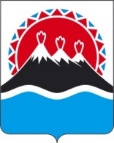 МИНИСТЕРСТВОСОЦИАЛЬНОГО БЛАГОПОЛУЧИЯ И СЕМЕЙНОЙ ПОЛИТИКИКАМЧАТСКОГО КРАЯПРИКАЗ № [Номер документа]-пг.  Петропавловск - Камчатский	                      	            [Дата регистрации]В соответствии с Федеральным законом от 27.07.2010 № 210-ФЗ 
«Об организации предоставления государственных и муниципальных услуг»,  Законами Камчатского края от 04.12.2008 № 171 «О полномочиях органов государственной власти Камчатского края в сфере обращения донорской крови и (или) ее компонентов и о дополнительных мерах социальной поддержки донорам крови и (или) ее компонентов в Камчатском крае», от 26.05.2009 № 267 «О мерах социальной поддержки отдельных категорий ветеранов, реабилитированных лиц и лиц, признанных пострадавшими от политических репрессий», от 16.12.2009 № 352 «О мерах социальной поддержки многодетных семей в Камчатском крае», постановлением Правительства Камчатского края от 14.12.2018 № 528-П «О разработке и утверждении Административных регламентов осуществления государственного контроля (надзора) и Административных регламентов предоставления государственных услуг исполнительными органами государственной власти Камчатского края»ПРИКАЗЫВАЮ:1. Утвердить Административный регламент Министерства социального благополучия и семейной политики Камчатского края по предоставлению государственной услуги «Предоставление мер социальной поддержки по оплате за жилое помещение и (или) коммунальные услуги отдельным категориям граждан, проживающим в Камчатском крае (региональные льготники)», согласно приложению.2. Признать утратившими силу:1) приказ Министерства социального развития и труда Камчатского края от 30.06.2016 № 720-п «Об утверждении Административного регламента предоставления Министерством социального развития и труда Камчатского края государственной услуги по назначению мер социальной поддержки по оплате за жилое помещение и (или) коммунальные услуги отдельным категориям граждан, проживающим в Камчатском крае (региональные льготники)»;2) приказ Министерства социального развития и труда Камчатского края от 06.07.2017 № 706-п «О внесении изменений в приказ Министерства социального развития и труда Камчатского края от 30.06.2016 № 720-п «Об утверждении Административного регламента предоставления Министерством социального развития и труда Камчатского края государственной услуги по назначению мер социальной поддержки по оплате за жилое помещение и (или) коммунальные услуги отдельным категориям граждан, проживающим в Камчатском крае (региональные льготники)»;3) приказ Министерства социального развития и труда Камчатского края от 21.09.2017 № 1029-п «О внесении изменений в приложение к приказу Министерства социального развития и труда Камчатского края от 30.06.2016 № 720-п «Об утверждении Административного регламента предоставления Министерством социального развития и труда Камчатского края государственной услуги по назначению мер социальной поддержки по оплате за жилое помещение и (или) коммунальные услуги отдельным категориям граждан, проживающим в Камчатском крае (региональные льготники)»;4) приказ Министерства социального развития и труда Камчатского края от 02.11.2017 № 1199-п «О внесении изменений в приложение к приказу Министерства социального развития и труда Камчатского края от 30.06.2016 № 720-п «Об утверждении Административного регламента предоставления Министерством социального развития и труда Камчатского края государственной услуги по назначению мер социальной поддержки по оплате за жилое помещение и (или) коммунальные услуги отдельным категориям граждан, проживающим в Камчатском крае (региональные льготники)»;5) приказ Министерства социального развития и труда Камчатского края от 04.09.2018 № 1016-п «О внесении изменений в приказ Министерства социального развития и труда Камчатского края от 30.06.2016 № 720-п «Об утверждении Административного регламента предоставления Министерством социального развития и труда Камчатского края государственной услуги по назначению мер социальной поддержки по оплате за жилое помещение и (или) коммунальные услуги отдельным категориям граждан, проживающим в Камчатском крае (региональные льготники)»;6) приказ Министерства социального развития и труда Камчатского края от 03.07.2019 № 793-п «О внесении изменений в приложение к приказу Министерства социального развития и труда Камчатского края от 30.06.2016 № 720-п «Об утверждении Административного регламента предоставления Министерством социального развития и труда Камчатского края государственной услуги по назначению мер социальной поддержки по оплате за жилое помещение и (или) коммунальные услуги отдельным категориям граждан, проживающим в Камчатском крае (региональные льготники)».3. Настоящий приказ вступает в силу через 10 дней после дня его официального опубликования. Административный регламент Министерства социального благополучия и семейной политики Камчатского края по предоставлению государственной услуги «Предоставление мер социальной поддержки по оплате за жилое помещение и (или) коммунальные услуги отдельным категориям граждан, проживающим в Камчатском крае (региональные льготники)I. Общие положенияПредмет регулирования Административного регламента1. Административный регламент Министерства социального благополучия и семейной политики Камчатского края (далее – Министерство) по предоставлению государственной услуги «Предоставление мер социальной поддержки по оплате за жилое помещение и (или) коммунальные услуги отдельным категориям граждан, проживающим в Камчатском крае (региональные льготники)» (далее – Административный регламент, государственная услуга), определяет порядок предоставления государственной услуги, сроки и последовательность выполнения административных процедур предоставлении государственной услуги.2. Процедура предоставления государственной услуги осуществляется краевым государственным казенным учреждением «Камчатский центр по выплате государственных и социальных пособий» и его филиалами (далее – КГКУ «Центр выплат»).Круг заявителей3. Право на получение государственной услуги имеют (далее – граждане):1) ветераны труда; лица, приравненные к ветеранам труда по состоянию на 31 декабря 2004 года в соответствии с федеральным законодательством; лица, имеющие звание «Ветеран труда Корякского автономного округа», после назначения им пенсии в соответствии с Федеральным законом от 28.12.2013              № 400-ФЗ «О страховых пенсиях в Российской Федерации», либо соответствующие условиям назначения страховых пенсий, предусмотренным статьями 8, 30 - 33 указанного Федерального закона в редакции, действующей на дату вступления в силу Закона Камчатского края от 27.09.2018 № 263 «О внесении изменений в отдельные законодательные акты Камчатского края в целях уточнения условий предоставления мер социальной поддержки и бесплатной юридической помощи отдельным категориям граждан в Камчатском крае», или получающие пенсии по иным основаниям либо имеющие пожизненное содержание за работу (службу) на государственных должностях Российской Федерации, государственных должностях в федеральных органах государственной власти, органах государственной власти субъектов Российской Федерации, иных государственных органах, в органах местного самоуправления, иных органах (организациях), работа в которых засчитывается в стаж государственной службы, при достижении возраста 50 лет для женщин и 55 лет для мужчин;2) лица, проработавшие в тылу в период с 22 июня 1941 года по 9 мая 1945 года не менее шести месяцев, исключая период работы на временно оккупированных территориях СССР, либо награжденные орденами и медалями СССР за самоотверженный труд в период Великой Отечественной войны;3) лица, подвергшиеся политическим репрессиям, и впоследствии реабилитированные;4) лица, признанные пострадавшими от политических репрессий;5) многодетные семьи;6) лица, награжденные знаком «Жителю блокадного Ленинграда», не признанные инвалидами вследствие общего заболевания, трудового увечья и других причин;7) лица, награжденные нагрудным знаком «Почетный донор России» или «Почетный донор СССР»;8) специалисты, работающие и проживающие в сельской местности, рабочих поселках и поселках городского типа в Камчатском крае, указанные части 1 статьи 1 Закона Камчатского края от 04.12.2008 № 173 «О мерах социальной поддержки специалистов, работающих и проживающих в отдельных населенных пунктах Камчатского края, по оплате жилых помещений и коммунальных услуг» (далее – Закон № 173);9) неработающие граждане, проживающие в сельской местности, рабочих поселках и поселках городского типа в Камчатском крае, из числа специалистов, указанных в части 1 статьи 1 Закона № 173, проработавшие в исполнительном органе государственной власти Камчатского края, осуществляющем функции по реализации региональной политики в сфере ветеринарии, краевых государственных организациях и (или) муниципальных организациях не менее 10 календарных лет, и являющиеся получателями пенсий в соответствии с законодательством Российской Федерации либо соответствуют условиям назначения страховых пенсий, предусмотренным статьями 8, 30 - 33 Федерального закона от 28.12.2013 № 400-ФЗ «О страховых пенсиях» в редакции, действовавшей на 31 декабря 2018 года,  учетом особенностей, предусмотренных частью 2 статьи 4 Закона № 173.4. При наличии у граждан, указанных в части 3 настоящего Административного регламента, права на получение государственной услуги по нескольким основаниям, государственная услуга предоставляется по одному основанию по выбору гражданина.5. От имени граждан могут выступать представители в силу наделения их полномочиями в порядке, установленном законодательством Российской Федерации (далее – представители).Требования к порядку информирования о предоставлении                               государственной услуги6. Основными требованиями к информированию граждан являются:1) достоверность предоставляемой информации;2) четкость и полнота в изложении информации.7. При информировании о порядке предоставления государственной услуги по телефону должностные лица Министерства, КГКУ «Центр выплат» (далее – должностное лицо), приняв вызов по телефону, должно представиться: назвать фамилию, имя, отчество (при наличии), должность.Должностное лицо обязано сообщить график приема граждан, точный почтовый адрес Министерства, КГКУ «Центр выплат» либо краевого государственного казенного учреждения «Многофункциональный центр предоставления государственных и муниципальных услуг в Камчатском крае» (далее – МФЦ), способ проезда к нему, а при необходимости - требования к письменному обращению.Информирование по телефону о порядке предоставления государственной услуги осуществляется в соответствии с графиком работы Министерства, КГКУ «Центр выплат».Во время разговора должностное лицо должно произносить слова четко и не прерывать разговор по причине поступления другого звонка.При невозможности ответить на поставленные гражданином вопросы телефонный звонок должен быть переадресован (переведен) на другое должностное лицо либо обратившемуся гражданину должен быть сообщен номер телефона, по которому можно получить необходимую информацию, либо предлагается обратиться письменно или назначить другое удобное для гражданина время консультации.При ответах на телефонные звонки и устные обращения должностное лицо обязано в соответствии с поступившим обращением предоставлять информацию по следующим вопросам:1) о нормативных правовых актах, регулирующих вопросы предоставления государственной услуги (наименование, номер, дата принятия нормативного правового акта);2) о перечне категорий граждан, имеющих право на получение государственной услуги;3) о перечне документов, необходимых для получения государственной услуги;4) о сроках предоставления государственной услуги;5) об основаниях отказа в предоставлении государственной услуги;6) о месте размещения в информационно-телекоммуникационной сети «Интернет» информации по вопросам предоставления государственной услуги.8. Справочная информация для граждан по предоставлению государственной услуги размещена:1) на сайте Министерства в информационно-телекоммуникационной сети «Интернет»: http://www.kamgov.ru/mintrud;2) на сайте КГКУ «Центр выплат» в информационно-телекоммуникационной сети «Интернет»: https://kamsoc.ru;3) на Едином портале государственных и муниципальных услуг (функций) - www.gosuslugi.ru (далее – ЕПГУ) и Портале государственных и муниципальных услуг Камчатского края - www.gosuslugi41.ru (далее – РПГУ).9. Информирование граждан о предоставляемой государственной услуги осуществляется:1) по телефону либо при личном обращении в Министерство, КГКУ «Центр выплат»;2) посредством размещения информации на информационных стендах в помещениях Министерства, КГКУ «Центр выплат»;3) посредством размещения информации на официальном сайте исполнительных органов государственной власти Камчатского края в информационно-телекоммуникационной сети «Интернет», в государственных информационных системах ЕПГУ/РПГУ;4) посредством размещения информации в МФЦ;5) посредством размещения информации в средствах массовой информации, издания информационных брошюр, буклетов, иной печатной продукции;6) посредством направления ответов на письменные обращения граждан.10. Со дня приема заявления и документов на предоставление государственной услуги гражданин, подавший заявление, имеет право на получение сведений о ходе предоставления государственной услуги по телефону либо при личном обращении в Министерство, КГКУ «Центр выплат», МФЦ или в электронном виде с использованием средств ЕПГУ/РПГУ:1) о поступлении его заявления и документов;2) о ходе рассмотрения заявления и документов, о завершении рассмотрения заявления и документов.11. На информационных стендах Министерства, КГКУ «Центр выплат» размещается следующая информация:1) место нахождения, график (режим) работы, номера телефонов, адреса сайтов в информационно-телекоммуникационной сети «Интернет» и электронной почты Министерства, КГКУ «Центр выплат»;2) текст настоящего Административного регламента с приложениями;3) образцы заполнения заявлений о предоставлении государственной услуги.В целях получения государственной услуги в электронной форме с использованием ЕПГУ/РПГУ гражданину необходимо зарегистрироваться в Единой системе идентификации и аутентификации (далее – ЕСИА), по электронному адресу: https://esia.gosuslugi.ru/registration/ в порядке, установленном нормативными правовыми актами и методическими документами, определяющими правила использования ЕСИА, и иметь статус учетной записи «подтвержденная».После регистрации в ЕСИА и последующей авторизации на ЕПГУ/РПГУ, гражданин получает доступ к «Личному кабинету» пользователя на ЕПГУ/РПГУ под подтвержденной учетной записью.С помощью «Личного кабинета» у гражданина появляется возможность:1) подать заявление в электронном виде путем заполнения шаблона заявления;2) получить сведения о ходе предоставления государственной услуги;3) осуществить оценку качества предоставления государственной услуги;4) записаться на прием; 5) получить результат государственной услуги;6) подать жалобу на решение, действие (бездействие) органа, предоставляющего государственную услугу, должностного лица органа, предоставляющего государственную услугу, либо государственного гражданского служащего.12. На ЕПГУ/РПГУ размещены и доступны без регистрации и авторизации следующие информационные материалы:1) информация о порядке и способах предоставления государственной услуги;2) сведения о почтовом адресе, телефонах, адресе официального сайта, адресе электронной почты;3) перечень нормативных правовых актов, регламентирующих предоставление государственной услуги;4) перечень представляемых документов и перечень сведений, которые должны содержаться в заявлении;5) доступные для копирования формы заявлений и иных документов, необходимых для получения государственной услуги.13. В целях предоставления государственной услуги, консультаций и информирования о ходе предоставления государственной услуги осуществляется прием граждан в порядке очереди или по предварительной записи.Запись на прием проводится при личном обращении гражданина, посредством телефонной связи, через ЕПГУ/РПГУ.Гражданину предоставляется возможность записи в любые свободные для приема дату и время в пределах установленного графика приема граждан в Министерства, КГКУ «Центр выплат» либо МФЦ.14. Министерство, КГКУ «Центр выплат» и МФЦ не вправе требовать от гражданина совершения иных действий, кроме прохождения идентификации в соответствии с нормативными правовыми актами Российской Федерации, указания цели приема, а также предоставления сведений, необходимых для расчета длительности временного интервала, который необходимо забронировать для приема.15. Информация о предоставлении государственной услуги предоставляется бесплатно.II. Стандарт предоставления государственной услугиНаименование государственной услуги16. Наименование государственной услуги - предоставление денежной компенсации расходов на оплату жилого помещения и (или) коммунальных услуг (далее - денежная компенсация) и (или) ежегодной денежной компенсации расходов на оплату стоимости топлива и транспортных услуг для доставки топлива (далее - ежегодная денежная компенсация).Наименование исполнительного органа государственной власти Камчатского края, предоставляющего государственную услугу, государственные органы, организации, участвующие в предоставлении государственной услуги17. Государственная услуга предоставляется КГКУ «Центр выплат».При предоставлении государственной услуги запрещено требовать от гражданина осуществления действий, в том числе согласований, необходимых для получения государственной услуги и связанных с обращением в иные государственные органы и организации.Описание результата предоставления государственной услуги18. Результатом предоставления государственной услуги является:1) в случае наличия права на предоставление государственной услуги:а) предоставление государственной услуги;б) возобновление (продление) предоставления государственной услуги;2) в случае отсутствия права на предоставление государственной услуги:а) отказ в предоставлении государственной услуги;б) прекращение (приостановление) предоставления государственной услуги.Способ предоставления государственной услуги19. Предоставление государственной услуги осуществляется в денежной форме в размере, установленном законодательством Камчатского края.20. Государственная услуга предоставляется по выбору гражданина согласно личному заявлению путем зачисления денежных средств на лицевой счет гражданина в кредитном учреждении, либо доставки денежных средств по месту жительства (по месту пребывания) гражданина организацией, осуществляющей доставку и выплату денежных средств, на основании заключенных соглашений (договоров) с КГКУ «Центр выплат».В случае если гражданином (его представителем) не заявлен способ доставки денежных средств, денежные средства предоставляются по месту жительства (по месту пребывания) путем доставки организациями, осуществляющими доставку и выплату денежных средств гражданам.Срок, период и условия предоставления государственной услуги, в том числе с учетом необходимости обращения в организации, участвующие в предоставлении государственной услуги21. Периодом предоставления государственной услуги является период с месяца назначения гражданину государственной услуги по месяц утраты им права на получение государственной услуги включительно.Гражданам, имеющим право на получение ежегодной денежной компенсации на 1 января текущего года, ежегодная денежная компенсация назначается независимо от месяца обращения с 1 января текущего года до конца текущего года, а в случае утраты ими права на получение ежегодной денежной компенсации в течение текущего года - по месяц утраты ими права на получение ежегодной денежной компенсации включительно.Гражданам, получившим право на ежегодную денежную компенсацию после 1 января текущего года, ежегодная денежная компенсация назначается с месяца, следующего за месяцем обращения до конца текущего года, а в случае утраты ими права на получение ежегодной денежной компенсации в течение текущего года - по месяц утраты ими права на получение ежегодной денежной компенсации включительно.22. Днем обращения гражданина (его представителя) считается день регистрации заявления гражданина (его представителя) в КГКУ «Центр выплат» при личном обращении или в МФЦ. Если заявление и документы, указанные в частях 56 и 59 настоящего Административного регламента, пересылаются по почте, днем обращения считается дата, указанная на почтовом штемпеле организации федеральной почтовой связи по месту отправления данных документов.23. Принятие решения о предоставлении (возобновлении предоставления) либо отказе в предоставлении (в возобновлении предоставления) государственной услуги осуществляется не позднее 60 календарных дней со дня регистрации в КГКУ «Центр выплат» или МФЦ заявления и документов, перечисленных в частях 56 и 59 настоящего Административного регламента.Принятие решения о продлении предоставления государственной услуги либо об отказе в продлении предоставления государственной услуги осуществляется в течение 30 календарных дней со дня со дня регистрации в КГКУ «Центр выплат» или МФЦ заявления и документов, перечисленных в частях 56 и 59 настоящего Административного регламента.Если последний день указанного срока приходится на нерабочий или праздничный день, днем принятия решения о предоставлении (возобновлении предоставления, продлении предоставления) либо об отказе в предоставлении (возобновлении предоставления, продлении предоставления) государственной услуги считается день, следующий за последним нерабочим или праздничным днем.24. Расчет и предоставление денежной компенсация производится с учетом регионального стандарта стоимости жилищно-коммунальных услуг, утвержденных постановлением Правительства Камчатского края, в части, относящейся к стоимости жилищных услуг и (или) коммунальных услуг:- для жилых помещений, находящихся в муниципальной собственности с учетом регионального стандарта стоимости жилищно-коммунальных услуг для нанимателей жилых помещений;- для жилых помещений, находящихся в частной собственности с учетом регионального стандарта стоимости жилищно-коммунальных услуг для собственников жилых помещений, которые не обязаны вносить взносы на капитальный ремонт общего имущества в многоквартирном доме;Гражданам, проживающим в многоквартирных домах, не имеющих центрального отопления, расчет размера денежной компенсации производится с учетом регионального стандарта стоимости жилищно-коммунальных услуг, утвержденного для жилых домов индивидуального жилищного фонда.Гражданам, родителям, проживающим в жилых домах индивидуального жилищного фонда, и имеющих центральное отопление, расчет размера денежной компенсации производится с учетом регионального стандарта стоимости жилищно-коммунальных услуг, утвержденного для многоквартирных домов.25. Расчет и предоставление денежной компенсации гражданам,  указанным в пунктах 8,9 части 3 настоящего Административного регламента, производится с учетом сведений, подтверждающих фактический объем потребленных гражданином жилищно-коммунальных услуг, (но в пределах нормативов потребления жилищно-коммунальных услуг, утверждаемых в соответствии с Жилищным кодексом Российской Федерации, а также исходя из общей площади жилого помещения (в коммунальных квартирах - жилой площади), занимаемой специалистом и проживающими совместно с ним членами семьи, но не более регионального стандарта нормативной площади жилого помещения), поступивших в КГКУ «Центр выплат» в соответствии с заключенными Соглашениями с организациями, предоставляющими жилищно-коммунальные услуги и (или) осуществляющими расчет стоимости потребленных и оплаченных гражданами жилищно-коммунальных услуг, либо представленных гражданином самостоятельно.26. Для предоставления денежных компенсаций в течение каждых последующих шестимесячных периодов, граждане, указанные в пунктах 8,9 части 3 настоящего Административного регламента, должны представить документы, подтверждающие начисленную и фактическую оплату за жилое помещение и коммунальные услуги, а для собственников жилых помещений, в том числе по уплате взноса на капитальный ремонт, за 6 прошедших месяцев.Гражданам, не предоставившим документы, указанные в абзаце первом настоящий части, в течение 6 месяцев с месяца приостановления предоставления денежной компенсации, предоставление денежной компенсации прекращается.27. Предоставление денежной компенсация производится по месту жительства (месту пребывания) граждан, указанных в части 3 настоящего Административного регламента, с учетом проживающих совместно с ними граждан.28. Граждане обязаны в течение 10 рабочих дней со дня возникновения следующих случаев, влияющих на право (размер) предоставления государственной услуги, уведомлять КГКУ «Центр выплат»:1) об изменении статуса гражданина, дающего право на меры социальной поддержки;2) об изменении количества граждан, зарегистрированных по месту жительства (месту пребывания) совместно с гражданином;3) об изменении состава семьи гражданина;4) об изменении системы отопления жилого помещения, по оплате за которое гражданину предоставляется денежная компенсация (наличие либо отсутствие центрального отопления);5) об изменении адреса проживания по месту жительства (месту пребывания) в Камчатском крае;6) о снятии гражданина с регистрационного учета по месту жительства (месту пребывания) в жилом помещении, по оплате за которое гражданину предоставляются денежная компенсация;7) о снятии с регистрационного учета по месту жительства (пребывания) в Камчатском крае членов семьи гражданина, с учетом которых гражданину предоставляется денежная компенсация;8) о получении гражданином либо членами его семьи, с учетом которых гражданину предоставляются меры социальной поддержки, проживающим по месту пребывания в Камчатском крае, денежной компенсации в уполномоченных органах по месту жительства;9) о выходе из гражданства Российской Федерации либо аннулировании вида на жительство;10) о смене фамилии, имени, отчества;11) об изменении реквизитов счета, открытого в кредитном учреждении, на который гражданину производится перечисление денежных компенсаций.28.1. Дополнительно, граждане, указанные в пунктах 1, 2 части 3  настоящего Административного регламента, обязаны в течение 10 рабочих дней со дня оставления нетрудоспособными членами их семьи старше 18 лет учебного заведения либо изменения ими формы обучения, уведомлять КГКУ «Центр выплат» о наступлении указанного обстоятельства.28.2. Дополнительно, граждане, указанные в пункте 5 части 3 настоящего Административного регламента обязаны в течение 10 рабочих дней со дня наступления следующих обстоятельств, влияющих на право (размер) предоставления ежемесячной денежной компенсации, уведомлять КГКУ «Центр выплат»:1) о лишении (ограничении) родительских прав;2) о нахождении ребенка на полном государственном обеспечении;3) об освобождении или отстранении опекунов (попечителей) от своих обязанностей;4) об оставлении ребенком в возрасте от 18 лет до 21 года учебного заведения либо изменении им формы обучения;5) о расторжении брака;6) о досрочном истечении срока инвалидности ребенка в возрасте от 18 лет до 21 года.29. В случае изменения места жительства (места пребывания) в Камчатском крае гражданина, являющегося (являвшегося) получателем денежных компенсаций, в течение одного календарного месяца, назначение денежных компенсаций по новому месту жительства (новому месту пребывания) производится по обращению гражданина, родителя с заявлением с месяца, следующего за месяцем в котором эти изменения произошли, но не более чем за период, равный сроку исковой давности, установленному статьей 196 Гражданского кодекса Российской Федерации, определяемому с месяца обращения за назначением денежных компенсаций по новому месту жительства (новому месту пребывания) включительно.30. В случае изменения места жительства (места пребывания) в Камчатском крае у гражданина, являющегося (являвшегося) получателем денежных компенсаций, в течение периода, превышающего один календарный месяц, назначение денежных компенсаций по новому месту жительства (новому месту пребывания) производится по обращению гражданина с заявлением с месяца проживания по новому месту жительства (новому месту пребывания), но не более чем за период, равный сроку исковой давности, установленному статьей 196 Гражданского кодекса Российской Федерации, определяемому с месяца обращения за назначением денежных компенсаций по новому месту жительства (новому месту пребывания) включительно.31. В случае обращения одного из граждан, указных в пункте 5 части 3 настоящего Административного регламента, состоящих в браке, за предоставлением денежной компенсации и (или) ежегодной денежной компенсации, денежная компенсация и (или) ежегодная денежная компенсация назначается и предоставляется одному из граждан, указных в пункте 5 части 3 настоящего Административного регламента, по адресу проживания по месту жительства (месту пребывания) в Камчатском крае на членов многодетной семьи, указанных в удостоверении, и совместно проживающих по месту жительства (месту пребывания) в Камчатском крае с данным гражданином.32. В случае нахождения кого-либо из детей многодетной семьи в стационарных учреждениях, учреждениях для детей-сирот и детей, оставшихся без попечения родителей, и находящихся на полном государственном обеспечении, и соответственно при условии нахождения в многодетной семье менее троих детей, денежная компенсация и (или) ежегодная денежная компенсация не предоставляется, а выплата ранее назначенной денежной компенсации прекращается с месяца, следующего за месяцем наступления данных обстоятельств.33. В случае наличия у одного из членов многодетной семьи, имеющей в своем составе 4 и более детей, факта проживания по месту пребывания в Камчатском крае, кроме родителей многодетной семьи, денежная компенсация и (или) ежегодная денежная компенсация предоставляется на данного члена многодетной семьи на период проживания по месту пребывания. При условии окончания периода проживания по месту пребывания данный член многодетной семьи исключается из состава семьи при дальнейшем предоставлении денежной компенсации.34. В случае наличия у одного из детей многодетной семьи, имеющей в своем составе 3 детей, факта проживания по месту пребывания в Камчатском крае, предоставление денежной компенсации и (или) ежегодной денежной компенсации многодетной семье осуществляется по месяц окончания периода регистрации по месту пребывания включительно либо по месяц утраты права.35. В случае обращения одного из граждан, указных в пункте 5 части 3 настоящего Административного регламента, имеющих в своем составе 4 и более детей денежная компенсация и (или) ежегодная денежная компенсация предоставляется на старших детей до достижения ими возраста 18 лет, на детей старше 18 лет: до окончания (оставления) учебного заведения, окончания установленного срока инвалидности. При дальнейшем предоставлении денежной компенсации и (или) ежегодной денежной компенсации данный ребенок (дети) исключаются из состава семьи.36. К членам семьи граждан, указанных в части 3 настоящего Административного регламента, относятся:1) граждан, указанных в пунктах 1, 2, дети в возрасте до 18 лет (в том числе находящиеся под опекой или попечительством по договору об осуществлении опеки или попечительства либо по договору о приемной семье), а также старше этого возраста, обучающиеся по очной форме в образовательных учреждениях всех типов и видов независимо от их организационно-правовой формы, за исключением образовательных учреждений дополнительного образования, до окончания ими такого обучения, но не дольше чем, до достижения ими возраста 23 лет;2) граждан, указанных в пунктах 3, 4, граждане, определенные Жилищным кодексом Российской Федерации;3) граждан, указанных в пункте 5, граждане, указанные в части 2 статьи 3 Закона Камчатского края от 16.12.2009 № 352 «О мерах социальной поддержки многодетных семей в Камчатском крае»;4) граждан, указанных в пунктах 8, 9, совместно проживающие с ним супруг (супруга), родители, несовершеннолетние дети (в том числе находящиеся под опекой или попечительством по договору об осуществлении опеки или попечительства либо по договору о приемной семье, пасынки, падчерицы), лица из числа указанных детей в возрасте от 18 лет до 23 лет, если они обучаются по очной форме обучения в образовательных организациях (за исключением организаций дополнительного образования и организаций дополнительного профессионального образования), расположенных на территории Камчатского края.37. Основаниями для изменения размера денежных компенсаций являются:1) изменение количества граждан, проживающих по месту жительства (месту пребывания) совместно с гражданином, родителем;2) изменение состава семьи гражданина, родителя;3) изменение системы отопления жилого помещения, по оплате за которое гражданину, родителю предоставляется ежемесячная денежная компенсация расходов на оплату жилого помещения и (или) коммунальных услуг (наличие либо отсутствие центрального отопления);4) изменение адреса проживания гражданина, родителя по месту жительства (месту пребывания);5) для граждан, указанных в пунктах 1, 2 части 3 настоящего Административного регламента, - обращение за назначением ежемесячной денежной компенсации расходов на оплату жилого помещения и (или) коммунальных услуг на нетрудоспособных членов семьи;6) изменение величины регионального стандарта стоимости жилищно-коммунальных услуг;7) изменение минимального размера взноса на капитальный ремонт общего имущества в многоквартирном доме на один квадратный метр общей площади жилого помещения в месяц - для ежемесячной денежной компенсации расходов на уплату взноса на капитальный ремонт общего имущества в многоквартирном доме;8) расторжение брака (для граждан, указанных в пункте 5 части 3 настоящего Административного регламента).38. Изменение размера денежной компенсации не производится в случае временного отсутствия граждан, проживающих по месту жительства (месту пребывания) совместно с гражданином, родителем.39. При поступлении в КГКУ «Центр выплат» сведений о наступлении обстоятельств, указанных в части 37 настоящего Административного регламента, предоставление денежных компенсаций в измененном размере осуществляется КГКУ «Центр выплат» с месяца, следующего за месяцем принятия решения о продлении предоставления денежной компенсации.40. Приостановление предоставления денежной компенсации осуществляется с месяца, следующего за месяцем поступления в КГКУ «Центр выплат» сведений о наступлении обстоятельств, указанных в части 72 настоящего Административного регламента.Принятие решения о приостановлении предоставления денежной компенсации осуществляется в течение 30 календарных дней со дня поступления в КГКУ «Центр выплат» сведений о наступлении обстоятельств, указанных в части 72 настоящего Административного регламента.Уведомление о приостановлении предоставления денежной компенсации направляется КГКУ «Центр выплат» гражданину в течение 10 календарных дней со дня принятия решения о ее приостановлении.41. Принятие решения о продлении либо об отказе в продлении предоставления денежной компенсации осуществляется в течение 30 календарных дней со дня регистрации заявления гражданина о продлении предоставления денежных компенсаций в КГКУ «Центр выплат» либо в течение 30 календарных дней со дня поступления в КГКУ «Центр выплат» сведений о наступлении обстоятельств, указанных в части 74 настоящего Административного регламента.В случае принятия решения об отказе в продлении предоставления денежной компенсации, в течение 10 календарных дней со дня принятия решения, гражданину КГКУ «Центр выплат» направляет уведомление об отказе в продлении предоставления денежной компенсации.42. Возобновление предоставления денежной компенсации осуществляется при обращении гражданина (его представителя), которому было приостановлено предоставление денежной компенсации по основаниям, указанным в части 76 настоящего Административного регламента либо прекращено предоставление денежной компенсации по основаниям, указанным в пункте 3 части 78 настоящего Административного регламента, в КГКУ «Центр выплат» с заявлением о возобновлении предоставления денежной компенсации и предоставлением документов, указанных в частях 56, 59  настоящего Административного регламента, а также документов, подтверждающих начисленную и фактическую оплату за жилое помещение и коммунальные услуги за 6 прошедших месяцев (для граждан, указанных в пунктах 8, 9 части 3 настоящего Административного регламента). 43. Возобновление предоставления денежной компенсации осуществляется за весь период наличия права на предоставление денежной компенсации, в течение которого выплаты были приостановлены, по месяц утраты права на ее предоставление.Период возобновления предоставления денежной компенсации ограничивается сроком исковой давности, установленным статьей 196 Гражданского кодекса Российской Федерации, определяемым с месяца обращения гражданина (его представителя) с заявлением о возобновлении предоставления денежной компенсации включительно.44. При возобновлении предоставления гражданину денежной компенсации по основанию, указанному в части 76 настоящего Административного регламента, размер денежной компенсации рассчитывается на основании сведений, поступивших в КГКУ «Центр выплат» о фактическом потреблении жилищно-коммунальных услуг на период, за который осуществляется возобновление предоставления денежной компенсации.45. Принятие решения о возобновлении предоставления либо об отказе в возобновлении предоставления денежной компенсации осуществляется в течение 60 календарных дней со дня регистрации в КГКУ «Центр выплат» заявления гражданина о их возобновлении.В случае принятия решения об отказе в возобновлении предоставления денежной компенсации в течение 10 календарных дней со дня принятия решения гражданину КГКУ «Центр выплат» направляет уведомление.46. При наступлении обстоятельств, предусмотренных частью 47  настоящего Административного регламента, повлекших изменение размера денежной компенсации либо утрату права на получение денежной компенсации, перерасчет размера денежной компенсации осуществляется при поступлении в КГКУ «Центр выплат» сведений о наступлении указанных обстоятельств, с месяца, следующего за месяцем, в котором насупили указанные обстоятельства, но не более чем за период, равный сроку исковой давности, установленному статьей 196 Гражданского кодекса Российской Федерации, определяемому с месяца поступления сведений в КГКУ «Центр выплат».47. Основаниями для перерасчета размера денежной компенсации являются:1) изменение количества граждан, проживающих по месту жительства (месту пребывания) совместно с гражданином, родителем;2) изменение состава семьи гражданина, родителя;3) изменение системы отопления жилого помещения, по оплате за которое гражданину, родителю предоставляется ежемесячная денежная компенсация расходов на оплату жилого помещения и (или) коммунальных услуг (наличие либо отсутствие центрального отопления);4) изменение адреса проживания гражданина, родителя по месту жительства (месту пребывания) в Камчатском крае;5) снятие гражданина, родителя с регистрационного учета по месту жительства (месту пребывания) в жилом помещении, по оплате за которое гражданину, родителю предоставляется ежемесячная денежная компенсация расходов на оплату жилого помещения и (или) коммунальных услуг;6) снятие с регистрационного учета по месту жительства (пребывания) членов семьи гражданина, родителя, с учетом которых гражданину, родителю предоставляется ежемесячная денежная компенсация расходов на оплату жилого помещения и (или) коммунальных услуг;7) изменение собственника жилого помещения, по оплате за которое гражданину предоставляется ежемесячная денежная компенсация расходов на уплату взноса на капитальный ремонт общего имущества в многоквартирном доме (кроме граждан, указанных в пункте 5 части 3 настоящего Административного регламента);8) изменение доли гражданина либо доли членов его семьи, на которых распространяются меры социальной поддержки, в праве собственности на жилое помещение, по оплате за которое гражданину предоставляется ежемесячная денежная компенсация расходов на уплату взноса на капитальный ремонт общего имущества в многоквартирном доме (кроме граждан, указанных в пункте 5 части 3 настоящего Административного регламента);9) предоставление гражданину, родителю либо членам его семьи, с учетом которых гражданину, родителю предоставляются ежемесячные денежные компенсации, проживающим по месту пребывания в Камчатском крае мер социальной поддержки по оплате за жилое помещение и (или) коммунальные услуги и (или) на уплату взноса на капитальный ремонт общего имущества в многоквартирном доме в уполномоченных органах по месту жительства;10) выход из гражданства Российской Федерации либо аннулирование вида на жительство;11) получение гражданином, родителем аналогичных мер социальной поддержки по оплате за жилое помещение и (или) коммунальные услуги и (или) на уплату взноса на капитальный ремонт общего имущества в многоквартирном доме, по нескольким основаниям, за исключением случаев, предусмотренных законодательством Российской Федерации и Камчатского края;12) изменение величины регионального стандарта стоимости жилищно-коммунальных услуг;13) изменение минимального размера взноса на капитальный ремонт общего имущества в многоквартирном доме на один квадратный метр общей площади жилого помещения в месяц;14) счетная ошибка при исчислении размера ежемесячных денежных компенсаций;15) расторжение брака (для граждан, указанных в пункте 5 части 3 настоящего Административного регламента);16) исключение многоквартирного дома, в котором расположено жилое помещение, по оплате за которое гражданину предоставляется ежемесячная денежная компенсация расходов на уплату взноса на капитальный ремонт общего имущества в многоквартирном доме из программы капитального ремонта многоквартирных домов;17) отсутствие у гражданина, которому предоставляется ежемесячная денежная компенсация расходов на уплату взноса на капитальный ремонт общего имущества в многоквартирном доме, регистрации по месту жительства (месту пребывания) в Камчатском крае;18) наступление у гражданина, которому предоставляется ежемесячная денежная компенсация расходов на уплату взноса на капитальный ремонт общего имущества в многоквартирном доме, обстоятельств, при которых он прекращает относиться к категории граждан, указанных в части 3 настоящего Административного регламента. 48. В случае изменения величины регионального стандарта стоимости жилищно-коммунальных услуг, перерасчет размера денежной компенсации осуществляется в автоматизированном режиме без оформления соответствующего решения.    49. Принятие решение о перерасчете размера денежной компенсации либо об отказе в перерасчете размера денежной компенсации осуществляется в течение 60 календарных дней со дня поступления в КГКУ «Центр выплат» сведений о наступлении обстоятельств, указанных в части 47 настоящего Административного регламента. В случае принятия решения об отказе в перерасчете размера денежной компенсации гражданину направляется уведомление об отказе в перерасчете размера денежной компенсации в течение 10 календарных дней со дня принятия решения.50. Суммы денежной компенсации, дополнительно начисленные гражданину при осуществлении перерасчета по основаниям, указанным в части 47 настоящего Административного регламента, подлежат выплате в месяце, следующем за месяцем принятия решения о перерасчете размера денежной компенсации, но не ранее перечисления КГКУ «Центр выплат» средств на предоставление денежной компенсации.51. Излишне выплаченные гражданину суммы денежных компенсаций, выявленные при осуществлении перерасчета по основаниям, указанным в части 47 настоящего Административного регламента, учитываются в размере 100 процентов от сумм денежных компенсаций, причитающихся гражданину при каждой последующей выплате.52. Основанием для возмещения излишне выплаченных сумм является невозможность удержания излишне выплаченных сумм из последующих выплат денежных компенсаций в случае прекращения либо приостановления предоставления денежных компенсаций.В случае невозможности удержания излишне выплаченных сумм из последующих выплат денежных компенсаций, излишне выплаченные суммы денежных компенсаций возмещаются гражданином в добровольном порядке либо взыскиваются в судебном порядке.Принятие решения о возмещении излишне выплаченных сумм осуществляется в течение 30 календарных дней со дня наступления обстоятельств, указанных в абзаце первом настоящей части.В течение 10 календарных дней со дня принятия КГКУ «Центр выплат» решения о возмещении излишне выплаченных сумм, гражданину направляется уведомление о возмещении излишне выплаченных сумм в добровольном порядке.В случае если в период со дня принятия решения о возмещении излишне выплаченных сумм до принятия решения о взыскании излишне выплаченных сумм в судебном порядке КГКУ «Центр выплат» принято решение о назначении (возобновлении предоставления) денежной компенсации, излишне выплаченные суммы учитываются в размере 100 процентов от сумм денежных компенсаций, причитающихся гражданину при каждой последующей выплате.53. В случае не возмещения гражданином излишне выплаченных сумм в добровольном порядке в течение 120 календарных дней от даты регистрации в КГКУ «Центр выплат» уведомления о возмещении излишне выплаченных сумм, КГКУ «Центр выплат» в течение 60 календарных дней принимает решение о взыскании излишне выплаченных сумм в судебном порядке.54. Прекращение предоставления денежной компенсации осуществляется с месяца, следующего за месяцем поступления в КГКУ «Центр выплат» сведений о наступлении обстоятельств, указанных в части 78 настоящего Административного регламента. Принятие решения о прекращении предоставления денежной компенсации осуществляется в течение 30 календарных дней со дня поступления в КГКУ «Центр выплат» сведений о наступлении обстоятельств, указанных в части 78 настоящего Административного регламента Уведомление о прекращении предоставления денежной компенсации направляется КГКУ «Центр выплат» гражданину в течение 10 календарных дней со дня принятия решения о прекращении ее предоставления.Уведомление о прекращении предоставления денежной компенсаций не направляется гражданину при наступлении обстоятельств, указанных в пунктах 1 - 3, 5, 6,8,10 части 78 Административного регламента. Нормативные правовые акты, регулирующие предоставление государственной услуги55. Перечень нормативных правовых актов, регулирующих предоставление государственной услуги (с указанием их реквизитов и источников официального опубликования), размещен на официальном сайте Министерства и КГКУ «Центр выплат» в информационно-телекоммуникационной сети «Интернет», на ЕПГУ и/или РПГУ, в государственной информационной системе «Региональный реестр государственных и муниципальных услуг (функций) Камчатского края»Исчерпывающий перечень документов, необходимых в соответствии с нормативными правовыми актами для предоставления государственной услуги и услуг, которые являются необходимыми и обязательными для предоставления государственной услуги, подлежащих представлению заявителем, способы их получения заявителем, в том числе в электронной форме, порядок их представления56. Для получения государственной услуги гражданин обращается с заявлением о назначении денежной компенсации по форме согласно приложению 1 к настоящему Административному регламенту, с приложением следующих документов: 1) паспорта гражданина Российской Федерации либо вида на жительство (для иностранных граждан и лиц без гражданства, постоянно проживающих на территории Российской Федерации) либо иного документа, удостоверяющего личность;2) удостоверения о праве на меры социальной поддержки (для заявителей, указанных в пунктах 1, 2, 5, 6, 7 части 3 настоящего Административного регламента);3) справки о реабилитации (для заявителей, указанных в пунктах 3, 4 части 3 настоящего Административного регламента);4) документа, подтверждающего факт отсутствия в жилом доме центрального отопления (технического паспорта на индивидуальный жилой дом (при наличии), справки Бюро технической инвентаризации по Камчатскому краю либо сведений органов местного самоуправления муниципальных образований в Камчатском крае)) - для предоставления ежегодной денежной компенсации);5) справки с места работы (для работающих граждан, указанных в пункте 8 части 3 настоящего Административного регламента);6) трудовой книжки или иного документа, подтверждающего стаж работы, дающего право на получение государственной услуги (для граждан, указанных в пункте 9 части 3 настоящего Административного регламента, вышедших на пенсию);7) справки об обучении из учебного заведения Камчатского края (для граждан, указанных в пункте 5 части 3 настоящего Административного регламента);8) для назначения ежемесячной денежной компенсации на нетрудоспособного члена семьи граждан, указанных в пунктах 1, 2 части 3 настоящего Административного регламента, совместно с ними проживающим и находящимся на их полном содержании или получающим от них помощь, являющуюся постоянным и основным источником средств к существованию, дополнительно предоставляются документы, подтверждающие указанный статус нетрудоспособного члена семьи: свидетельства о рождении ребенка (для лиц старше 14 лет - дополнительно паспорт), справка с места учебы для лиц старше 18 лет;9) согласие совместно проживающих граждан на обработку персональных данных;10) реквизитов счета, в случае получения ежемесячной денежной компенсации через кредитное учреждение;11) документов, удостоверяющих личность и полномочия представителя (в случае, если заявление подается представителем гражданина).При этом документом, подтверждающим полномочия уполномоченного лица, является доверенность в простой письменной форме либо нотариально удостоверенная доверенность или доверенность, приравненная к нотариально удостоверенной в соответствии с гражданским законодательством Российской Федерации.Заявление заполняется на государственном языке Российской Федерации (русском языке) и подписывается лично гражданином (его представителем).57. Представление гражданином документов в форме электронных документов приравнивается к согласию гражданина с обработкой его персональных данных в целях и объеме, необходимых для предоставления государственной услуги.58. Документы, предоставленные гражданином (его представителем), должны удовлетворять следующим требованиям:1) в заявлении должны быть заполнены все реквизиты;2) документы, выданные иностранными государствами, должны быть легализованы (удостоверены посредством апостиля) в соответствии с действующим законодательством и переведены на русский язык;3) не иметь подчисток либо приписок, зачеркнутых слов и иных не оговоренных в них исправлений, а также серьезных повреждений, не позволяющих однозначно толковать их содержание, или исполнений карандашом;4) сведения о фамилии, имени, отчестве и дате рождения гражданина, содержащиеся в документах, указанных в частях 56, 59 настоящего Административного регламента, должны соответствовать сведениям, указанным в документе, удостоверяющем личность гражданина.59. В случае, если для предоставления государственной услуги необходима обработка персональных данных лица, не являющегося гражданином, указанным в части 3 настоящего Административного регламента, и если в соответствии с федеральным законом обработка таких персональных данных может осуществляться только с согласия указанного лица, при обращении за получением государственной услуги гражданин его представитель) дополнительно представляет документы, подтверждающие получение согласия указанного лица или его представителя на обработку персональных данных указанного лица, в соответствии с приложением 3 к настоящему Административному регламенту.Документы, подтверждающие получение согласия, могут быть представлены, в том числе в форме электронного документа в соответствии с требованиями Федеральных законов от 06.04.2011 № 63-ФЗ «Об электронной подписи» и от 27.07.2010 № 210-ФЗ «Об организации предоставления государственных и муниципальных услуг» (далее – Федеральный закон от 27.07.2010 № 210-ФЗ).Действие настоящей части не распространяется на лиц, признанных безвестно отсутствующими, и на разыскиваемых лиц, место нахождения которых не установлено уполномоченным федеральным органом исполнительной власти.60. При личном обращении граждан (их представителей) копии документов, указанных в частях 56, 59 настоящего Административного регламента, изготавливаются и заверяются должностными лицами КГКУ «Центр выплат» или МФЦ при предъявлении оригиналов документов.В случае отсутствия оригиналов документов, гражданином (его представителем) должны быть предоставлены копии документов, заверенные в соответствии с частью 65 настоящего Административного регламента.61. Копии документов, указанных в частях 56, 59 настоящего Административного регламента, направляемых гражданами (их представителями) посредством почтовой связи, должны быть заверены нотариусом либо следующими должностными лицами местного самоуправления, имеющими право совершать нотариальные действия:1) в поселении, в котором нет нотариуса, - главой местной администрации поселения и (или) уполномоченным должностным лицом местной администрации поселения; 2) в расположенном на межселенной территории населенном пункте, в котором нет нотариуса, - главой местной администрации муниципального района и (или) уполномоченным должностным лицом местной администрации муниципального района;3) во входящем в состав территории муниципального округа, городского округа населенном пункте, не являющемся его административным центром, в котором нет нотариуса, - уполномоченным должностным лицом местной администрации муниципального округа, городского округа в случае, если такое должностное лицо в соответствии со своей должностной инструкцией исполняет должностные обязанности в данном населенном пункте. 62. Гражданин (его представитель) несет ответственность за достоверность документов и сведений, представленных для получения государственной услуги.63. КГКУ «Центр выплат» вправе осуществлять проверку достоверности сведений, содержащихся в представленных гражданином (его представителем) документах. 64. По выбору гражданина (его представителя) заявление и документы на предоставление государственной услуги, указанные в 56, 59 настоящего Административного регламента, могут быть поданы:1) посредством почтовой связи на бумажном носителе в КГКУ «Центр выплат»;2) лично в МФЦ;3) через ЕПГУ/РПГУ путем заполнения соответствующей интерактивной формы заявления с использованием «Личного кабинета».65. Граждане обязаны в течение 10 рабочих дней со дня возникновения следующих случаев, влияющих на право (размер) предоставления государственной услуги, уведомлять КГКУ «Центр выплат»:1) об изменении статуса гражданина, дающего право на меры социальной поддержки;2) об изменении количества граждан, зарегистрированных по месту жительства (месту пребывания) совместно с гражданином;3) об изменении состава семьи гражданина;4) об изменении адреса проживания по месту жительства (месту пребывания) в Камчатском крае;5) о снятии гражданина с регистрационного учета по месту жительства (месту пребывания) в жилом помещении, по оплате за которое гражданину предоставляется денежная компенсация;6) о снятии с регистрационного учета по месту жительства (пребывания) в Камчатском крае членов семьи гражданина, с учетом которых гражданину предоставляется денежная компенсация;7) об изменении собственника жилого помещения, по оплате за которое гражданину предоставляется денежная компенсация;8) об изменении доли гражданина либо членов его семьи, с учетом которых гражданину предоставляется денежная компенсация, в праве собственности на жилое помещение, по оплате за которое гражданину предоставляется денежная компенсация; 9) о получении гражданином либо членами его семьи, с учетом которых гражданину предоставляются меры социальной поддержки, проживающим по месту пребывания в Камчатском крае, денежной компенсации в уполномоченных органах по месту жительства;10) о выходе из гражданства Российской Федерации либо аннулировании вида на жительство;11) о смене фамилии, имени, отчества;12) об изменении реквизитов счета, открытого в кредитном учреждении, на который гражданину производится перечисление денежных компенсаций.Исчерпывающий перечень сведений (документов), необходимых в соответствии с нормативными правовыми актами для предоставления государственной услуги, которые находятся в распоряжении государственных органов, органов местного самоуправления, организаций, участвующих в предоставлении государственных или муниципальных услуг, и которые заявитель вправе представить, а также способы их получения заявителем, в том числе в электронной форме66. Сведения, которые находятся в распоряжении органов, участвующих в предоставлении государственных и муниципальных услуг, и подлежат предоставлению в рамках межведомственного информационного взаимодействия:1) сведения, находящиеся в распоряжении органа регистрационного учета граждан, о месте жительства (месте пребывания) гражданина в Камчатском крае;2) сведения о лице, зарегистрированном в системе обязательного пенсионного страхования гражданине (СНИЛС), находящиеся в распоряжении Пенсионного фонда Российской Федерации;3) сведения об умерших гражданах, находящиеся в распоряжении органов записи актов гражданского состояния;4) сведения, находящиеся в распоряжении государственных органов, органов местного самоуправления, подведомственных государственному органу или органу местного самоуправления организациях (далее - органы, участвующие в предоставлении государственной услуги) (в части представления документов и информации, необходимых для предоставления государственной услуги).5) сведения о получении (не получении) гражданином денежной компенсации (ежегодной денежной компенсации) по адресу проживания по месту жительства (для граждан, проживающих по месту пребывания в Камчатском крае), находящиеся в распоряжении уполномоченных органов субъектов Российской Федерации;6) сведения о наличии (отсутствии) задолженности по оплате жилых помещений и коммунальных услуг либо заключении и (или) выполнении гражданином соглашений по ее погашению, находящиеся в распоряжении   организаций жилищно-коммунального хозяйства.Гражданин (его представитель) вправе представить сведения, предусмотренные настоящей частью, по собственной инициативе.67. В целях получения сведений (документов), необходимых для предоставления государственной услуги, Министерство, КГКУ «Центр выплат» осуществляет взаимодействие с государственными органами, а также организациями, участвующими в предоставлении государственной услуги, в соответствии с заключенными Соглашениями о межведомственном информационном взаимодействии.68. Должностное лицо при предоставлении государственной услуги не вправе требовать от заявителя (его представителя):1) представления документов и информации или осуществления действий, представление или осуществление которых не предусмотрено нормативными правовыми актами, регулирующими отношения, возникающие в связи с предоставлением государственной услуги;2) представления документов и сведений, которые находятся в распоряжении государственных органов, органов местного самоуправления либо подведомственных государственным органам или органам местного самоуправления организаций, органов Пенсионного фонда Российской Федерации в соответствии с нормативными правовыми актами Российской Федерации, нормативными правовыми актами Камчатского края и муниципальными правовыми актами, за исключением документов, включенных в определенный частью 6 статьи 7 Федерального закона от                      27.07.2010 № 210-ФЗ  перечень документов;3)  осуществления действий, в том числе согласований, необходимых для получения государственной услуги и связанных с обращением в иные государственное органы, органы местного самоуправления, организации, за исключением получения услуг и документов и информации, предоставляемых в результате предоставления таких услуг, включенных в перечни, указанные в части 1 статьи 9 Федерального закона от 27.07.2010 № 210-ФЗ;4) представления документов и информации, отсутствие и (или) недостоверность которых не указывались при первоначальном отказе в приеме документов, необходимых для предоставления государственной услуги, либо в предоставлении государственной услуги, за исключением случаев, предусмотренных пунктом 4 части 1 статьи 7 Федерального закона от 27.07.2010 № 210-ФЗ.Исчерпывающий перечень оснований для отказа в приеме заявления и документов, необходимых для предоставления государственной услуги69. Основаниями для отказа в приеме и возврате заявления и документов, представленных гражданином (его представителем) (лично либо направленных посредством почтовой связи) для предоставления государственной услуги, являются:1) предоставление документов, не отвечающих требованиям частей 58 и 61 настоящего Административного регламента, а также предоставление документов с серьезными повреждениями, не позволяющими однозначно истолковать их содержание;2) заполнение заявления и документов карандашом, а также наличие в документах подчисток, зачеркнутых слов или иных исправлений и повреждений;3) предоставление документов, указанных в 56, 59 настоящего Административного регламента, с истекшим сроком действия;4) поступление заявления с приложением не полного пакета документов, указанных в частях 56, 59 настоящего Административного регламента;5) отказ в устранении гражданином (представителем) ошибок в оформлении заявления, обнаруженных во время его приема;6) поступление заявления с приложением копий документов, указанных в частях 56, 59 настоящего Административного регламента, не надлежаще заверенных (для документов, направленных по почте);7) некорректное заполнение данных электронной формы заявления (в случае подачи заявления через ЕПГУ/РПГУ).  70. Отказ в приеме заявления и документов, необходимых для предоставления государственной услуги, в иных случаях не допускается.Исчерпывающий перечень оснований дляотказа в предоставлении государственной услуги71. Основаниями для отказа в предоставлении государственной услуги являются:1) гражданин не относится к категории лиц, указанных в части 3 настоящего Административного регламента;2) предоставление недостоверных сведений, подтверждающих право гражданина на получение государственной услуги;3) гражданин не является проживающим по месту жительства (месту пребывания) в Камчатском крае;4) обращение гражданина за предоставлением ежегодной денежной компенсацией за период, за который ежегодная денежная компенсация уже была предоставлена; 5) для граждан, указанных в пункте 1 части 3 настоящего Административного регламента - гражданин не является получателем пенсии в соответствии с Федеральным законом от 28.12.2013 № 400-ФЗ «О страховых пенсиях» либо не соответствует условиям назначения страховых пенсий, предусмотренным статьями 8, 30 - 33 указанного Федерального закона в редакции, действующей на дату вступления в силу Закона Камчатского края от 27.09.2018 № 263 «О внесении изменений в отдельные законодательные акты Камчатского края в целях уточнения условий предоставления мер социальной поддержки и бесплатной юридической помощи отдельным категориям граждан в Камчатском крае», или не получает пенсии по иным основаниям либо не имеет пожизненное содержание за работу (службу) на государственных должностях Российской Федерации, государственных должностях в федеральных органах государственной власти, органах государственной власти субъектов Российской Федерации, иных государственных органах, в органах местного самоуправления, иных органах (организациях), работа в которых засчитывается в стаж государственной службы, при достижении возраста 50 лет для женщин и 55 лет для мужчин;6) получение гражданином, проживающим по месту пребывания в Камчатском крае, мер социальной поддержки по оплате за жилое помещение и (или) коммунальные услуги, в том числе электроснабжение, в уполномоченных органах по месту жительства;7) наличие по месту жительства (месту пребывания) гражданина задолженности по оплате за жилое помещение и (или) коммунальные услуги, уплате взноса на капитальный ремонт за 2 и более месяцев и отсутствие соглашения по погашению задолженности, невыполнение гражданином условий соглашения по погашению задолженности по оплате за жилое помещение и (или) коммунальные услуги, уплате взноса на капитальный ремонт в течение 2 и более месяцев перед обращением за предоставлением государственной услуги8) смерть гражданина;9) непредставление гражданином (его представителем) оригиналов документов, указанных в частях 56 и 59 настоящего Административного регламента, в течение 20 календарных дней со дня поступления заявления через ЕПГУ/РПГУ.Исчерпывающий перечень оснований для приостановления предоставления государственной услуги72. Основаниями для приостановления предоставления государственной услуги являются:1) неполучение гражданином начисленных денежных компенсаций по истечении 6 месяцев в организации, осуществляющей доставку и выплату денежных средств;2) поступление в КГКУ «Центр выплат» сведений о закрытии либо изменении реквизитов счета гражданина, открытого в кредитном учреждении, на который осуществлялось перечисление денежных компенсаций;3) поступление в КГКУ «Центр выплат» сведений, влияющих на право предоставления ежемесячных денежных компенсаций;4) для граждан, указанных в пункте 1 части 3 настоящего Административного регламента, - истечение периода выплаты гражданину пенсии в соответствии с Федеральным законом от 28.12.2013 № 400-ФЗ «О страховых пенсиях»;5) невыполнение гражданином, родителем условий соглашения по погашению задолженности по оплате жилых помещений и (или) коммунальных услуг и (или) уплате взноса на капитальный ремонт общего имущества в многоквартирном доме в течение двух и более месяцев;6) для граждан, указанных в пунктах 8,9 части 3 настоящего Административного регламента - не представление документов, подтверждающих начисленную и фактическую оплату за жилое помещение и (или) коммунальные услуги, по истечении шести месяцев, в течение которых осуществлялось предоставление денежной компенсации.73. Приостановление предоставления денежной компенсаций осуществляется с месяца, следующего за месяцем поступления в КГКУ «Центр выплат» сведений о наступлении обстоятельств, указанных в части 72 настоящего Административного регламента.Принятие решения о приостановлении предоставления денежной компенсации осуществляется в течение 30 календарных дней со дня поступления в КГКУ «Центр выплат» сведений о наступлении обстоятельств, указанных в части 72 настоящего Административного регламента.Уведомление о приостановлении предоставления денежных компенсаций направляется КГКУ «Центр выплат» гражданину, родителю в течение 10 календарных дней со дня принятия решения об их приостановлении.Исчерпывающий перечень оснований для продления предоставления государственной услуги74. Основаниями для продления предоставления государственной услуги являются:1) обращение гражданина, являющегося получателем денежной компенсации, в КГКУ «Центр выплат» с заявлением о продлении предоставления денежной компенсации и предоставлением паспорта гражданина Российской Федерации либо иного документа, удостоверяющего личность, и документов, подтверждающих изменение фамилии, имени, отчества гражданина;2) обращение гражданина, родителя, являющегося получателем денежной компенсации, в КГКУ «Центр выплат» с заявлением об изменении способа предоставления денежных компенсаций и предоставлением паспорта гражданина Российской Федерации либо иного документа, удостоверяющего личность;3) обращение гражданина, родителя, являющегося получателем денежной компенсации в КГКУ «Центр выплат» с заявлением о продлении предоставления денежной компенсации и предоставлением паспорта гражданина Российской Федерации либо иного документа, удостоверяющего личность, и документов, подтверждающих наступление обстоятельств, указанных в части 37 настоящего Административного регламента;4) поступление в КГКУ «Центр выплат» сведений о наступлении обстоятельств, указанных в части 37 настоящего Административного регламента, являющихся основаниями для изменения размера денежной компенсации;5) предоставление документов, подтверждающих начисленную и фактическую оплату за жилое помещение и (или) коммунальные услуги, в течение 6 месяцев с месяца приостановления предоставления денежной компенсации. Исчерпывающий перечень оснований для отказа в продлении предоставления государственной услуги75. Основаниями для отказа в возобновлении (продлении) предоставления государственной услуги являются:1) наличие у гражданина по месту жительства (месту пребывания) подтвержденной вступившим в законную силу судебным актом непогашенной задолженности по оплате жилых помещений и коммунальных услуг, которая образовалась за период не более чем три последних года;2) непредставление гражданином, родителем оригиналов документов, указанных в частях 56, 59 настоящего Административного регламента, в течение 55 календарных дней со дня поступления заявления в КГКУ «Центр выплат» через ЕПГУ/РПГУ;3) предоставление гражданином, родителем в КГКУ «Центр выплат» неполного пакета документов, указанных в частях 56, 59 настоящего Административных регламентах;4) гражданин, родитель не является проживающим по месту жительства (месту пребывания) в Камчатском крае;5) обращение гражданина, родителя за продлением предоставления денежной компенсации в случаях прекращения предоставления денежной компенсации.Исчерпывающий перечень оснований для возобновления предоставления государственной услуги76. Возобновление предоставления денежной компенсации осуществляется при обращении гражданина (его представителя), которому было приостановлено предоставление денежной компенсации по основаниям, указанным в части 72 настоящего Административного регламента либо прекращено предоставление денежной компенсации по основаниям, указанным в пункте 3 части 78 настоящего Административного регламента, в КГКУ «Центр выплат» с заявлением о возобновлении предоставления денежной компенсации и предоставлением документов, указанных в частях 56, 59  настоящего Административного регламента, а также документов, подтверждающих начисленную и фактическую оплату за жилое помещение и коммунальные услуги за 6 прошедших месяцев (для граждан, указанных в пунктах 8, 9 части 3 настоящего Административного регламента).Исчерпывающий перечень оснований для отказа в возобновлении предоставления государственной услуги77. Основаниями для отказа в возобновлении предоставления государственной услуги являются:1) предоставление гражданином, родителем, которому было приостановлено предоставление денежной компенсации по основаниям, указанным в части 72 настоящего Административного регламента, в КГКУ «Центр выплат» неполного пакета документов, указанных частях 56, 59 настоящего Административного регламента;2) наличие у гражданина по месту жительства (месту пребывания) подтвержденной вступившим в законную силу судебным актом непогашенной задолженности по оплате жилых помещений и коммунальных услуг, которая образовалась за период не более чем три последних года;3) непредставление гражданином, родителем оригиналов документов, указанных в частях 56, 59 настоящего Административного регламента, в течение 55 календарных дней со дня поступления заявления в КГКУ «Центр выплат» через ЕПГУ/РПГУ;4) получение гражданином, родителем, проживающим по месту пребывания в Камчатском крае, мер социальной поддержки по оплате за жилое помещение и (или) коммунальные услуги, уплате взноса на капитальный ремонт общего имущества в многоквартирном доме в уполномоченных органах по месту жительства, за период, подлежащий возобновлению предоставления денежной компенсации;5) гражданин, родитель не является проживающим по месту жительства (месту пребывания) в Камчатском крае.Исчерпывающий перечень оснований для прекращения предоставления государственной услуги78. Основаниями прекращения предоставления государственной услуги являются:1) снятие с регистрационного учета по месту жительства (по месту пребывания) гражданина с места жительства (места пребывания) в Камчатском крае;2) истечение 6 месяцев со дня приостановления предоставления государственной услуги по причине неполучения в течение 6 месяцев подряд в организации, осуществляющей доставку и выплату денежных средств;3) истечение 6 месяцев со дня приостановления предоставления государственной услуги по причине закрытия лицевого счета гражданина в кредитном учреждении, на который осуществлялось перечисление денежных средств;4) изменение места жительства (места пребывания) в Камчатском крае;5) заявление гражданина (его представителя) о прекращении предоставления государственной услуги с указанием причины;6) смерть гражданина, являющегося получателем государственной услуги;7) установление КГКУ «Центр выплат» факта недостоверности представленных гражданином (его представителем) сведений, влияющих на право предоставления государственной услуги;8) поступление сведений от уполномоченных органов субъектов Российской Федерации в области оказания государственной социальной помощи в связи с обращением гражданина, являющегося получателем государственной услуги по месту жительства (по месту пребывания) в Камчатском крае, за предоставлением аналогичной государственной услугой по месту пребывания.Исчерпывающий перечень оснований возмещения гражданином излишне выплаченных средств79. Основанием возмещения гражданином излишне выплаченных средств является необоснованное предоставление гражданину государственной услуги по следующим причинам:1) представление документов с неверными сведениями;2) сокрытие данных, влияющих на право получения государственной услуги;3) счетная ошибка при исчислении размера государственной услуги;4) несвоевременное поступление сведений об изменении гражданином места жительства (места пребывания) в Камчатском крае;5) несвоевременное поступление сведений о снятии с регистрационного учета с места жительства (места пребывания) в Камчатском крае.80. Расчет излишне выплаченных средств при предоставлении государственной услуги производится с 1 числа месяца, следующего за месяцем наступления обстоятельств, являющихся основаниями для возмещения, указанных в части 52 настоящего Административного регламента, но не более чем за период, равный сроку исковой давности, установленному статьей 196 Гражданского кодекса Российской Федерации, определяемому с месяца поступления сведений в КГКУ «Центр выплат».81. Услуги, которые являются необходимыми и обязательными для предоставления государственной услуги, не предусмотрены.Порядок, размер и основания взимания государственной пошлины или иной платы, взимаемой за предоставление государственной услуги82. Государственная пошлина за предоставление государственной услуги не взимается.Государственная услуга предоставляется гражданам (их представителям) бесплатно.Максимальный срок ожидания в очереди при подаче заявления о предоставлении государственной услуги83. В случае личного обращения гражданина (его представителя) максимальный срок ожидания в очереди не должен превышать 15 минут.Срок и порядок приема и регистрации заявления гражданина (его представителя) о предоставлении государственной услуги, в том числе в электронной форме84. Прием и регистрация заявления осуществляется должностным лицом КГКУ «Центр выплат», МФЦ.85. Заявление, принятое лично от гражданина (его представителя), регистрируется должностным лицом КГКУ «Центр выплат» или МФЦ в день его приема при условии одновременного предъявления (представления) документов, указанных в частях 56, 59 настоящего Административного регламента, с присвоением номера по порядку и указанием даты регистрации.Заявление, направленное посредством почтовой связи, регистрируется должностным лицом КГКУ «Центр выплат» не позднее первого рабочего дня, следующего за днем его получения.86. В случае если к заявлению, направленному посредством почтовой связи, приложены не все документы, указанные в частях 56, 59 настоящего Административного регламента, должностное лицо КГКУ «Центр выплат» возвращает гражданину (его представителю) заявление и приложенные к нему документы не позднее 10 календарных дней со дня регистрации заявления в КГКУ «Центр выплат» с указанием причины возврата и порядка обжалования данного решения по форме, согласно приложению 2 к настоящему Административному регламенту, способом, позволяющим подтвердить факт и дату возврата.87. Отказ в приеме заявления и неполного пакета документов при личном обращении гражданина осуществляется в день его обращения должностными лицами КГКУ «Центр выплат» и МФЦ с выдачей уведомления о причине отказа и порядка обжалования данного решения по форме, согласно приложению 2 к настоящему Административному регламенту.88. Заявление, направленное по форме электронного документа через ЕПГУ/РПГУ путем заполнения соответствующей интерактивной формы заявления с использованием «личного кабинета», обеспечивающего возможность направления и получения однозначной и конфиденциальной информации, также промежуточных сообщений и ответной информации в электронном виде, в том числе с использованием электронной подписи в порядке, предусмотренном законодательством Российской Федерации, регистрируется в день поступления в Министерство, КГКУ «Центр выплат», а в случае поступления заявления в нерабочие и праздничные дни - не позднее рабочего дня, следующего за нерабочими и праздничными днями.В день поступления заявления в КГКУ «Центр выплат» гражданину, подавшему заявление через ЕПГУ/РПГУ, формируется и направляется электронное уведомление о получении его заявления и указанием даты предоставления в КГКУ «Центр выплат» оригиналов документов, указанных в частях 56, 59 настоящего Административного регламента, в срок не превышающий 20 календарных дней со дня регистрации заявления в КГКУ «Центр выплат».В случае предоставления гражданином (его представителем) оригиналов документов, указанных в частях 56, 59 настоящего Административного регламента, в срок, не превышающий 20 календарных со дня регистрации заявления в КГКУ «Центр выплат», датой обращения, поступившего через ЕПГУ/РПГУ, считается дата регистрации заявления в КГКУ «Центр выплат». Должностным лицом КГКУ «Центр выплат» в день обращения гражданину (его представителю) выдается расписка-уведомление на руки.В случае непредставления гражданином (его представителем) оригиналов документов, указанных в частях 56, 59 настоящего Административного регламента, в течение 20 календарных со дня поступления заявления в КГКУ «Центр выплат» через ЕПГУ гражданин в течение 10 календарных с даты окончания указанного срока уведомляется через ЕПГУ/РПГУ об отказе в предоставлении государственной услуги с указанием причин и порядка обжалования данного решения.Требования к помещениям, в которых предоставляется государственная услуга, к залу ожидания, местам для заполнения заявления о предоставлении государственной услуги, информационным стендам с образцами их заполнения и перечнем документов, необходимых для предоставления каждой государственной услуги, размещению и оформлению визуальной, текстовой и мультимедийной информации о порядке предоставления такой услуги, в том числе к обеспечению доступности для инвалидов указанных объектов в соответствии с законодательством Российской Федерации о социальной защите инвалидов89. Помещение, в котором осуществляется прием граждан, должно обеспечивать:1) удобство оформления гражданином письменного обращения;2) телефонную связь;3) возможность копирования документов;4) доступность к нормативным правовым актам, регулирующим отношения, возникающие в связи с предоставлением государственной услуги.Помещения, предназначенные для приема граждан, должны быть оборудованы в соответствии с санитарными правилами и нормами, с соблюдением необходимых мер безопасности, в том числе средствами пожаротушения и оповещения о возникновении чрезвычайной ситуации. Входы и выходы в помещение оборудуются вывесками с указанием их наименования и графика работы, а также пандусами, расширенными проходами, позволяющими обеспечить беспрепятственный доступ инвалидов, включая инвалидов, использующих кресла-коляски и собак-проводников.Инвалидам предоставляется возможность самостоятельного передвижения по территории, на которой расположено Министерство, КГКУ «Центр выплат» либо МФЦ, посадки в транспортное средство и высадки из него, в том числе с использованием кресла-коляски.Инвалидам, имеющим стойкие расстройства функции зрения и самостоятельного передвижения, обеспечивается сопровождение и оказание им помощи в зданиях и на территориях, на которых расположено Министерство, КГКУ «Центр выплат» либо МФЦ.На территориях, на которых расположено Министерство, КГКУ «Центр выплат» либо МФЦ, допускаются собаки-проводники при наличии документов, подтверждающих их специальное обучение и выдаваемых по форме и в порядке, которые определяются федеральным органом исполнительной власти, осуществляющим функции по выработке и реализации государственной политики и нормативно-правовому регулированию в сфере социальной защиты населения.Помещения, предназначенные для ожидания и приема граждан, оборудуются стульями, кресельными секциями или скамьями, столами (стойками) для оформления документов. Гражданам предоставляются писчая бумага и канцелярские принадлежности в достаточном количестве.Количество мест ожидания определяется исходя из фактической нагрузки и возможностей для их размещения.В помещении для приема граждан предусматривается оборудование доступных мест общественного пользования.Для предоставления возможности получения гражданами ознакомления с нормативными правовыми актами, регулирующими предоставление государственных услуг, в помещении, предназначенном для ожидания и приема граждан, должен быть установлен компьютер со справочно-правовыми системами и программными продуктами.Прием граждан по вопросам предоставления государственной услуги осуществляется в кабинках (кабинетах), специально оборудованных для приема граждан. Рабочее место специалиста, ведущего прием граждан, должно быть оборудовано персональным компьютером, принтером и сканером, копировальной техникой, средствами телефонной связи.Специалисты, ответственные за предоставление государственной услуги, обязаны иметь личные нагрудные идентификационные карточки (бейджи) с указанием фамилии, имени, отчества и должности либо таблички аналогичного содержания на рабочих местах.Специалисты, ответственные за предоставление государственной услуги, оказывают помощь инвалидам в преодолении барьеров, мешающих получению ими услуг наравне с другими лицами.Места информирования, предназначенные для ознакомления граждан с информационными материалами, оборудуются информационными стендами.На информационных стендах Министерства, КГКУ «Центр выплат» размещается следующая информация:1) место нахождения, график (режим) работы, номера телефонов, адреса в информационно-телекоммуникационной сети «Интернет» и электронной почты Министерства, КГКУ «Центр выплат» либо МФЦ;2) текст настоящего Административного регламента с приложениями;3) образцы заполнения заявлений о предоставлении государственной услуги;4) извлечения из законодательных и иных нормативных правовых актов, содержащих нормы, регулирующие деятельность по предоставлению государственной услуги.В Министерстве, КГКУ «Центр выплат» либо МФЦ обеспечивается надлежащее размещение оборудования и носителей информации, необходимой для беспрепятственного доступа инвалидов к зданиям и услугам, с учетом ограничений их жизнедеятельности.В Министерстве, КГКУ «Центр выплат» либо МФЦ осуществляется дублирование необходимой для инвалидов звуковой и зрительной информации, а также надписей, знаков и иной текстовой и графической информации знаками, выполненными рельефноточечным шрифтом Брайля, допуск сурдопереводчика и тифлосурдопереводчика.В местах приема граждан на видном месте размещаются схемы размещения средств пожаротушения и путей эвакуации посетителей и работников органов, участвующих в предоставлении государственной услуги.На территориях, прилегающих к местам расположения Министерство, КГКУ «Центр выплат» либо МФЦ оборудуются места для стоянки (остановки) автотранспортных средств. На стоянке выделяется не менее 10 процентов мест, но не менее одного места для парковки специальных автотранспортных средств инвалидов.Доступ граждан к парковочным местам является бесплатным.В целях обеспечения конфиденциальности сведений о гражданине одним специалистом одновременно ведется прием только одного посетителя. Одновременное консультирование и (или) прием двух и более граждан не допускается.Показатели доступности и качества государственной услуги, в том числе количество взаимодействий гражданина с должностными лицами при предоставлении государственной услуги и их продолжительность, возможность получения информации о ходе предоставления государственной услуги, в том числе с использованием информационно-коммуникационных технологий, возможность либо невозможность получения государственной услуги в МФЦ (в том числе в полном объеме) по выбору гражданина (его представителя) (экстерриториальный принцип), посредством заявления о предоставлении нескольких государственных и (или) муниципальных услуг в МФЦ, предусмотренного статьей 151 Федерального закона от 27.07.2010 № 210-ФЗ90. Оценка доступности и качества предоставления государственной услуги должна осуществляться по следующим показателям:1) степень информированности граждан о порядке предоставления государственной услуги (доступность информации о государственной услуге, возможность выбора способа получения информации);2) возможность выбора гражданином форм предоставления государственной услуги, в том числе с использованием информационно-телекоммуникационных сетей общего пользования (в том числе сети «Интернет»), включая ЕПГУ, РПГУ;3) возможность обращения за предоставлением государственной услуги в КГКУ «Центр выплат», МФЦ по выбору гражданина независимо от места жительства или пребывания на территории Камчатского края (экстерриториальный принцип);4) доступность обращения за предоставлением государственной услуги, в том числе для маломобильных групп населения;5) соблюдение сроков предоставления государственной услуги и сроков выполнения административных процедур при предоставлении государственной услуги;6) отсутствие обоснованных жалоб со стороны граждан (их представителей) по результатам предоставления государственной услуги;7) предоставление возможности подачи документов по предварительной записи;8) предоставление возможности подачи документов в форме электронного документа;9) предоставление возможности получения информации о ходе предоставления государственной услуги, в том числе с использованием информационно-коммуникационных технологий.91. Показателями качества государственной услуги являются:1) достоверность предоставляемой информации;2) полнота информирования;3) степень удовлетворенности гражданина качеством государственной услуги;4) отсутствие обоснованных жалоб со стороны граждан по результатам предоставления государственной услуги;5) количество выявленных нарушений полноты и качества предоставления государственной услуги по результатам плановых и внеплановых проверок.92. В целях предоставления государственной услуги, консультаций и информирования о ходе предоставления государственной услуги допускается осуществление приема граждан по предварительной записи. Запись на прием проводится при личном обращении граждан или с использованием средств телефонной связи, а также через ЕПГУ, РПГУ.93. Для осуществления предварительной записи посредством ЕПГУ, РПГУ гражданину необходимо указать запрашиваемые системой данные, в том числе:1) фамилию, имя, отчество (последнее - при наличии);2) страховой номер индивидуального счета застрахованного лица;3) номер телефона;4) адрес электронной почты (по желанию);5) желаемую дату и время приема.В случае несоответствия сведений, которые сообщил гражданин при предварительной записи (за исключением опечаток, грамматических ошибок), документам, представленным гражданином при личном приеме, предварительная запись аннулируется.При осуществлении предварительной записи путем личного обращения гражданину выдается талон-подтверждение, содержащий информацию о дате и времени приема документов.При осуществлении предварительной записи по телефону гражданину сообщаются дата и время приема документов, а в случае, если гражданин сообщит адрес электронной почты, на указанный адрес также направляется талон-подтверждение.При осуществлении предварительной записи через ЕПГУ, РПГУ гражданину обеспечивается возможность распечатать талон-подтверждение, в случае, если гражданин сообщит адрес электронной почты, на указанный адрес также направляется информация о подтверждении предварительной записи с указанием даты, времени и места приема.Запись граждан на определенную дату заканчивается за сутки до наступления этой даты.При осуществлении предварительной записи гражданин информируется о том, что предварительная запись аннулируется в случае его неявки по истечении 15 минут с назначенного времени приема при наличии технической возможности.Гражданин в любое время вправе отказаться от предварительной записи.Прием граждан по предварительной записи осуществляется в течение рабочего дня в соответствии с установленным графиком приема граждан.Ветеранам Великой Отечественной войны, инвалидам Великой Отечественной войны, а также инвалидам 1 и 2 групп при предъявлении ими соответствующих документов обеспечивается возможность подать документы, необходимые для предоставления государственной услуги, без предварительной записи, вне очереди.94. Предоставление государственной услуги предусматривает однократное взаимодействие гражданина с должностными лицами МФЦ.95. Предоставление государственной услуги гражданам через МФЦ осуществляется в порядке, установленном Правилами организации деятельности многофункциональных центров предоставления государственных и муниципальных услуг, утвержденными Постановлением Правительства Российской Федерации от 22.12.2012 № 1376, на основании соглашения, в том числе по экстерриториальному принципу.96. Государственная услуга посредством комплексного запроса не предоставляется.97. Гражданину предоставляется возможность оценить доступность и качество предоставления государственной услуги на ЕГПУ, РПГУ в случае подачи документов на предоставление государственной услуги в электронной форме.Иные требования, в том числе учитывающие особенности предоставления государственной услуги по экстерриториальному принципу (в случае, если государственная услуга предоставляется по экстерриториальному принципу) и особенности предоставления государственной услуги в электронной форме98. Заявление и необходимые документы, подаваемые в связи с предоставлением государственной услуги в электронной форме, представляются через ЕПГУ, РПГУ. Посредством ЕПГУ, РПГУ гражданину обеспечивается возможность:1) получения информации о порядке и сроках предоставления государственной услуги;2) формирования заявления;3) направления заявления и необходимых документов в электронной форме;4) получения сведений о ходе предоставления государственной услуги;5) получения электронного сообщения о результате предоставления государственной услуги;6) осуществления оценки качества предоставления государственной услуги;7) досудебного (внесудебного) обжалования решений и действий (бездействия) уполномоченного органа, органа местного самоуправления, многофункционального центра и их должностных лиц, ответственных за предоставление государственной услуги;8) получения результата государственной услуги.99. При предоставлении государственной услуги в электронной форме используются классы средств электронной подписи, которые допускаются к использованию при обращении за получением государственной услуги, оказываемой с применением электронной подписи в соответствии с законодательством Российской Федерации.Заявление подписывается квалифицированной электронной подписью или простой электронной подписью, если это предусмотрено техническими требованиями в соответствии с пунктом 2.1 Правил определения видов электронной подписи, использование которых допускается при обращении за получением государственных и муниципальных услуг, утвержденных постановлением Правительства Российской Федерации от 25.06.2012 № 634 
«О видах электронной подписи, использование которых допускается при обращении за получением государственных и муниципальных услуг».III. Состав, последовательность и сроки выполнения административных процедур, требования к порядку их выполненияИсчерпывающий перечень административных процедур, выполняемых при предоставлении государственной услуги100. Предоставление государственной услуги включает в себя следующие административные процедуры:1) прием и регистрация заявлений и документов либо отказ в приеме и возврат заявления и документов;2) рассмотрение заявления о предоставлении (возобновлении предоставления, продлении предоставления) государственной услуги, обработка персональных данных при предоставлении государственной услуги;3) истребование документов (сведений) в рамках межведомственного взаимодействия;4) принятие решения о предоставлении (возобновлении предоставления, продлении предоставления) либо об отказе в предоставлении (возобновлении предоставления, продлении предоставления) государственной услуги;5) принятие решения о прекращении (приостановлении) предоставления государственной услуги;6) организация выплаты денежных средств гражданину;7) организация возмещения денежных средств, излишне выплаченных при предоставлении государственной услуги.Административная процедура по приему и регистрации заявления и документов либо по отказу в приеме и возврату заявления и документов101. Основанием для начала выполнения процедуры по приему и регистрации заявления о предоставлении (возобновлении предоставления, продлении предоставления) государственной услуги (далее – заявление) и документов либо по отказу в приеме и возврату заявления и документов является:1) обращение гражданина (его представителя) с заявлением с приложением необходимых документов;2) поступление заявления гражданина (представителя) с заявлением с приложением необходимых документов, посредством почтовой связи;3) поступление заявления в КГКУ «Центр выплат» в форме электронного документа через ЕПГУ/РПГУ.102. При приеме заявления и документов специалист по приему обращений КГКУ «Центр выплат»:1) устанавливает предмет обращения, личность гражданина (полномочия представителя);2) сверяет данные представленных документов с данными, указанными в заявлении;3) проверяет комплектность документов, правильность оформления и содержание представленных документов, соответствие сведений, содержащихся в представленных документах; 4) снимает копии с документов в случае, если представлены подлинники документов;5) заверяет копии документов, подлинники документов возвращает гражданину (его представителю);6) при отсутствии оснований для отказа в приеме документов, предусмотренных частью 71 настоящего Административного регламента, после осуществления административных действий специалист по приему обращений распечатывает бланк заявления и предоставляет гражданину (его представителю) для заполнения и подписания. После подписания заявления гражданином (его представителем) специалист по приему обращений заверяет подлинность подписи гражданина (его представителя), дату подачи заявления, факт надлежащего заполнения бланка заявления, и предоставления необходимых документов путем проставления на распечатанном заявлении, своей подписи с указанием фамилии и даты приема документов;7) регистрирует заявление в сроки, предусмотренные частью 86 настоящего Административного регламента;8) выдает (направляет) гражданину (его представителю) расписку-уведомление с указанием регистрационного номера и даты приема заявления либо уведомление об отказе в приеме заявлений и документов и возвращает представленные документы;9) направляет руководителю КГКУ «Центр выплат» либо лицу, уполномоченному приказом КГКУ «Центр выплат» (далее - руководитель), в течение 1 рабочего дня со дня регистрации заявления в КГКУ «Центр выплат», для наложения резолюции.Срок выполнения административных действий не более 10 минут.103. При обнаружении ошибок в оформлении заявления во время его приема специалист по приему обращений информирует об этом гражданина (его представителя).В случае исправления ошибок заявление не считается вновь поданным и подлежит рассмотрению в порядке, установленном настоящим Административным регламентом. Если гражданин (его представитель) отказывается устранить ошибки, допущенные при оформлении заявления, гражданину отказывается в приеме документов и возвращаются представленные документы с уведомлением по форме, согласно приложению 2 к настоящему Административному регламенту,104. При установлении факта отсутствия документов, указанных в частях 56, 59 настоящего Административного регламента, должностное лицо КГКУ «Центр выплат» при личном обращении гражданина (его представителя) уведомляет его о перечне недостающих документов, предлагает принять меры по их восполнению.Если выявленные недостатки невозможно устранить в ходе приема, гражданину отказывается в приеме документов и возвращаются представленные документы с уведомлением по форме, согласно приложению 2 к настоящему Административному регламенту, и разъясняется право при укомплектовании пакета документов обратиться повторно за предоставлением государственной услуги.Срок выполнения административных действий не более 10 минут.105. При поступлении заявления и документов посредством почтовой связи специалист по приему обращений КГКУ «Центр выплат» осуществляет административные действия согласно пунктам 1-3 и 7 части 100 настоящего Административного регламента.106. При обращении гражданина в МФЦ должностное лицо осуществляет действия согласно частям 101 - 106 настоящего Административного регламента, вносит в автоматизированную информационную систему МФЦ, персональные данные гражданина и другие сведения, указанные в заявлении, а также сведения, указанные в приложениях к заявлению.Заявление с приложением представленных гражданином (его представителем) документов не позднее 1 рабочего дня, следующего за днем обращения гражданина (его представителя) в МФЦ, передаются в КГКУ «Центр выплат» на бумажном носителе и/или в электронной форме.Срок выполнения административных действий не более 20 минут.106. При установлении факта отсутствия необходимых документов из перечня, указанного в частях 56, 59 настоящего Административного регламента, специалист по приему обращений КГКУ «Центр выплат» при поступлении заявления и документов из МФЦ, в том числе в электронной форме через АИС МФЦ, в течение 5 рабочих дней с даты регистрации заявления и документов в КГКУ «Центр выплат», уведомляет МФЦ о перечне недостающих документов, предлагает принять меры по их восполнению и возвращает представленные документы. Срок выполнения административных действий не более 10 минут.107. Реализация административной процедуры по приему и регистрации заявления и документов, из перечня, указанного в частях 56, 59 настоящего Административного регламента, осуществляется в срок, указанный в части 85 настоящего Административного регламента.108. Результатом административной процедуры является прием и регистрация заявления и документов либо отказ в приеме и возврат заявления и документов.109. Критерием административной процедуры является предоставление гражданином (его представителем) документов, указанных в частях 56, 59 настоящего Административного регламента.110. Способ фиксации результата административной процедуры, в том числе в электронной форме, содержащий указание на формат обязательного отображения административной процедуры: должностное лицо, регистрирует заявление со всеми необходимыми документами, вносит в портал услуг сведения о приеме и регистрации заявления со всеми необходимыми документами и передаче их для рассмотрения на следующий этап. Данные сведения должны быть доступны на ЕПГУ/РПГУ гражданину, подавшему заявление через ЕПГУ/РПГУ.Административная процедура по рассмотрению заявления и документов на предоставление государственной услуги111. Основанием для начала административной процедуры по рассмотрению заявления и определению права гражданина на предоставление государственной услуги является поступление руководителю зарегистрированного заявления и прилагаемых документов для наложения резолюции.Срок рассмотрения заявления руководителем - до 3-х календарных дней со дня регистрации заявления в КГКУ «Центр выплат».112. Рассмотренное руководителем заявление с резолюцией направляется должностному лицу КГКУ «Центр выплат».113. Основанием для начала административной процедуры по рассмотрению заявления и документов на предоставление государственной услуги, является поступление должностному лицу КГКУ «Центр выплат» зарегистрированного заявления и прилагаемых документов с резолюцией руководителя.114. Должностное лицо КГКУ «Центр выплат рассматривает заявление и документы гражданина, исходя из перечня, указанного в частях 56, 59 настоящего Административного регламента:1) проверяет наличие и соответствие представленных гражданином документов требованиям настоящего Административного регламента; 2) определяет наличие оснований для принятия решения о предоставлении (возобновлении предоставления, продлении предоставления) либо в отказе в предоставлении (возобновлении предоставления, продлении предоставления) государственной услуги;3) вносит персональные данные гражданина и другие сведения, указанные в заявлении, а также сведения, указанные в приложенных к заявлению документах, в автоматизированную информационную систему «Адресная социальная помощь» (далее – АИС «Адресная социальная помощь»);4) формирует проект решения о предоставлении (возобновлении предоставления, продлении предоставления) либо об отказе в предоставлении (возобновлении предоставления, продлении предоставления) государственной услуги.Срок выполнения административного действия до 30 минут на 1 обращение.115. Результат административной процедуры: определение наличия оснований для принятия решения о предоставлении (возобновлении предоставления, продлении предоставления) либо отказе в предоставлении (возобновлении предоставления, продлении предоставления) государственной услуги; внесение персональных данных гражданина и других сведений, указанных в заявлении, а также сведений, указанных в приложенных документах к заявлению в АИС «Адресная социальная помощь» либо подготовка проекта решения о предоставлении (возобновлении предоставления, продлении предоставления) либо об отказе в предоставлении (возобновлении предоставления, продлении предоставления) государственной услуги.116. Критерием административной процедуры является наличие оснований для предоставления (возобновления предоставления, продления предоставления) либо отказа в предоставлении (возобновлении предоставления, продлении предоставления) государственной услуги.117. Способ фиксации результата административной процедуры, в том числе в электронной форме, содержащий указание на формат обязательного отображения административной процедуры: должностное лицо КГКУ «Центр выплат» вносит в АИС «Адресная социальная помощь» в электронном виде персональные данные гражданина и другие сведения, указанные в заявлении, а также сведения, указанные в приложенных к заявлению документах; подготавливает проект решения о предоставлении (возобновлении предоставления, продлении предоставления) либо отказе в предоставлении (возобновлении предоставления, продлении предоставления) государственной услуги.Административная процедура по истребованию документов (сведений) в рамках межведомственного взаимодействия118. Основанием для начала административной процедуры является непредставление заявителем по собственной инициативе документов и сведений, предусмотренных частью 66 настоящего Административного регламента, а также в целях проверки наличия оснований, для принятия проекта решения о предоставлении (возобновлении предоставления, продлении предоставления) либо об отказе в предоставлении (возобновлении предоставления, продлении предоставления) государственной услуги.119. Должностное лицо КГКУ «Центр выплат» в течение 7 календарных дней со дня регистрации заявления в КГКУ «Центр выплат» подготавливает межведомственный запрос о предоставлении сведений, указанных в части 66 настоящего Административного регламента, в государственные органы, органы местного самоуправления, организации, участвующие в предоставлении государственных и муниципальных услуг, и направляет его на подписание руководителю.Срок выполнения административного действия до 20 минут на 1 обращение.120. Срок рассмотрения проекта межведомственного запроса и его подписание руководителем - до 3-х календарных дней со дня поступление его проекта к руководителю на подписание.Подписанный межведомственный запрос руководителем направляется должностному лицу КГКУ «Центр выплат».121. После подписания межведомственного запроса руководителем должностное лицо КГКУ «Центр выплат» направляет его в государственные органы, органы местного самоуправления, организации, участвующие в предоставлении государственных и муниципальных услуг, по каналам межведомственного взаимодействия либо почтовой или факсимильной связью в срок не позднее 3 календарных дней, следующих за днем его исходящей регистрации. Срок выполнения административного действия до 20 минут на 1 обращение.Общий срок подготовки, подписания, исходящей регистрации и отправки межведомственного запроса не должен превышать 14 календарных дней со дня регистрации заявления в КГКУ «Центр выплат».В случае, если межведомственный запрос возможно осуществить с использованием системы межведомственного электронного взаимодействия (СМЭВ), должностное лицо КГКУ «Центр выплат» направляет такой запрос самостоятельно.Срок выполнения административного действия до 20 минут на 1 обращение.122. Результатом административной процедуры является получение КГКУ «Центр выплат» документов и сведений, которые находятся в распоряжении государственных органов, органов местного самоуправления, организаций, участвующих в предоставлении государственных и муниципальных услуг, влияющих на право гражданина на предоставление (возобновление предоставления, продление предоставления) государственной услуги.123. Критерием административной процедуры является направление межведомственного запроса.124. Способ фиксации результата административной процедуры, в том числе в электронной форме, содержащий указание на формат обязательного отображения административной процедуры: сформированный межведомственный запрос. Административная процедура по принятию решения о предоставлении (возобновлении предоставления, продлении предоставления) либо об отказе в предоставлении (возобновлении, продлении) государственной услуги125. Основанием для начала административной процедуры является поступление в КГКУ «Центр выплат» в рамках межведомственного взаимодействия запрашиваемых сведений, из государственных органов, органов местного самоуправления, организаций, участвующих в предоставлении государственных и муниципальных услуг.126. Должностное лицо КГКУ «Центр выплат» в течение 15 календарных дней после получения в рамках межведомственного взаимодействия запрашиваемых сведений из органов, участвующих в предоставлении государственной услуги:1) проверяет представленные и полученные документы на наличие (отсутствие) основания для отказа в предоставлении государственной услуги, предусмотренного частью 69 настоящего Административного регламента;2) завершает формирование выплатного дела в электронном виде и (или) формирует выплатное дело на бумажном носителе;3) формирует проект решения о предоставлении (возобновлении предоставления, продлении предоставления) либо об отказе в предоставлении (возобновлении предоставления, продлении предоставления) государственной услуги и направляет его руководителю.Срок выполнения административного действия до 20 минут на 1 обращение.127. Руководитель в течение 5 календарных после поступления проекта решения о предоставлении (возобновлении предоставления, продлении предоставления) либо об отказе в предоставлении (возобновлении предоставления, продлении предоставления) государственной услуги рассматривает представленные заявление и документы и проект решения о предоставлении (возобновлении предоставления, продлении предоставления) либо об отказе в предоставлении (возобновлении предоставления, продлении предоставления) государственной услуги, принимает решение о предоставлении (возобновлении предоставления, продлении предоставления) либо об отказе в предоставлении (возобновлении предоставления, продлении предоставления)  государственной услуги.Срок выполнения административного действия до 20 минут на 1 обращение.128. Должностное лицо КГКУ «Центр выплат» в течение 7 календарных дней со дня принятия решения формирует и направляет гражданину письменное уведомление об отказе в предоставлении (возобновлении предоставлении, продлении предоставления) государственной услуги, с указанием причины отказа в предоставлении (возобновлении предоставлении, продлении предоставления) и порядка его обжалования, в соответствии с приложением 2 к настоящему Административному регламенту.Максимальный срок подготовки одного уведомления составляет 10 минут.129. Результатом административной процедуры является принятие решения о предоставлении (возобновлении предоставления, продлении предоставления) либо об отказе в предоставлении (возобновлении предоставления, продлении предоставления) государственной услуги.130. Критерием административной процедуры является правомерность принятия решения о предоставлении (возобновлении предоставления, продлении предоставления) либо об отказе в предоставлении (возобновлении предоставления, продлении предоставления) государственной услуги.131. Способ фиксации результата административной процедуры, в том числе в электронной форме, содержащий указание на формат обязательного отображения административной процедуры: оформленное решение о предоставлении (возобновлении предоставления, продлении предоставления) либо об отказе в предоставлении (возобновлении предоставления, продлении предоставления) государственной услуги. Административная процедура по принятию решения о прекращении (приостановлении) предоставления государственной услуги132. Основанием для начала административной процедуры по принятию решения о прекращении (приостановлении) предоставления государственной услуги является:1) обращение гражданина (его представителя) с заявлением о прекращении предоставления государственной услуги с приложением необходимых документов;2) поступление в КГКУ «Центр выплат» сведений, являющихся основанием для прекращения (приостановления) предоставления государственной услуги, предусмотренных соответственно частями 56, 59 настоящего Административного регламента.133. При наличии оснований для принятия решения о прекращении (приостановлении) предоставления государственной услуги должностное лицо КГКУ «Центр выплат» формирует проект решения о прекращении (приостановлении) предоставления государственной услуги в течение 15 календарных дней со дня регистрации  заявления гражданина (его представителя) либо поступления сведений о наступлении обстоятельств, являющихся основанием для прекращения (приостановления) предоставления государственной услуги, в КГКУ «Центр выплат», и направляет его руководителю.Срок выполнения административных действий составляет до 20 минут на 1 обращение.134. Руководитель рассматривает представленные заявление, выплатное дело и проект решения о прекращении (приостановлении) предоставления государственной услуги и принимает соответствующее решение в срок до 5 календарных со дня их поступления к нему.135. Должностное лицо КГКУ «Центр выплат» в течение 7 календарных дней со дня принятия решения о прекращении (приостановлении) предоставления государственной услуги, формирует и направляет гражданину письменное уведомление о прекращении (приостановлении) предоставления государственной услуги согласно приложению 2 к настоящему Административному регламенту.Уведомление о прекращении предоставления государственной услуги не направляется гражданину в случаях, указанных в пунктах 1 – 3, 5, 8, 10 части 78 настоящего Административного регламента.Максимальный срок подготовки одного уведомления составляет 10 минут.136. Результатом административной процедуры является принятие решения о прекращении (приостановлении) предоставления государственной услуги.137. Критерием административной процедуры является принятие правомерного решения о прекращении (приостановлении) предоставления государственной услуги.138. Способ фиксации результата административной процедуры, в том числе в электронной форме, содержащий указание на формат обязательного отображения административной процедуры: оформленное решение о прекращении (приостановлении) предоставления государственной услуги.Административная процедура по организации выплаты денежных средств гражданину139. Основанием для начала административной процедуры по организации выплаты денежных средств гражданину является принятие решения о предоставлении (возобновлении предоставления, продлении предоставления) государственной услуги.140. Должностное лицо КГКУ «Центр выплат» ежемесячно со дня принятия решения:1) до 26 числа текущего месяца осуществляет формирование реестров граждан, в соответствии с выбранными гражданами способами выплаты с учетом требований части 21 настоящего Административного регламента для осуществления выплаты (предоставления государственной услуги);2) до 26 числа текущего месяца формирует заявку на финансирование по способам выплаты;3) направляет реестры граждан на бумажном носителе и в электронной форме (с наличием усиленной квалифицированной электронной подписи) и платежные документы граждан:а) в кредитные организации – до окончания месяца, в котором будет осуществляться выплата;б) в организации, осуществляющие доставку денежных средств до 1 числа месяца, в котором будет осуществляться выплата.141. Должностное лицо КГКУ «Центр выплат» на основании заявок на финансирование осуществляет перечисление средств кредитным организациям и организациям, осуществляющим доставку денежных средств, в течение 10 рабочих дней со дня поступления средств на лицевой счет КГКУ «Центр выплат».142. Результатом выполнения административной процедуры по организации перечисления денежных средств гражданину является перечисление денежных средств кредитным организациям и организациям, осуществляющим доставку денежных средств.143. Должностное лицо КГКУ «Центр выплат» после окончания выплатного периода в кредитных организациях и организациях, осуществляющих доставку денежных средств, и поступления сведений о выплаченных (невыплаченных) денежных выплатах от кредитных организаций и организаций, осуществляющих доставку денежных средств, производит ввод сведений в АИС «Адресная социальная помощь» о невыплаченных гражданину суммах.Срок выполнения административного действия до 10 минут на 1 обращение).144. Критерием административной процедуры является своевременная организация выплаты денежных средств гражданину.145. Способ фиксации результата административной процедуры, в том числе в электронной форме, содержащий указание на формат обязательного отображения административной процедуры: сформированные реестра граждан. Организация возмещения денежных средств, излишне выплаченных при предоставлении государственной услуги146. Основанием для начала административной процедуры по организации возмещения денежных средств, излишне выплаченных при предоставлении государственной услуги, является установление факта наступления обстоятельств, являющихся основанием для возмещения денежных средств, излишне выплаченных гражданину при предоставлении государственной услуги, предусмотренных частью 79 настоящего Административного регламента. 147. Должностное лицо КГКУ «Центр выплат» в течение 25 календарных дней со дня поступления в КГКУ «Центр выплат» сведений о наступлении обстоятельств, являющихся основанием для возмещения денежных средств, излишне выплаченных гражданину при предоставлении государственной услуги, предусмотренных частью 79 настоящего Административного регламента, производит ввод сведений в АИС «Адресная социальная помощь», формирует проект решения о возмещении излишне выплаченных денежных средств и направляет его руководителю.Срок выполнения административных действий составляет до 20 минут на 1 обращение.148. Руководитель рассматривает представленное выплатное дело и проект решения о возмещении излишне выплаченных денежных средств и принимает в срок до 5 календарных дней соответствующее решение.149. Должностное лицо КГКУ «Центр выплат» в течение 7 календарных дней со дня принятия решения о возмещении денежных средств, излишне выплаченных гражданину при предоставлении государственной услуги, формирует и направляет письменное уведомление гражданину о возмещении излишне выплаченных денежных средств с разъяснением порядка его осуществления с предложением в добровольном порядке возместить излишне выплаченные денежные средства в соответствии с приложением 2 к настоящему Административному регламенту.Максимальный срок подготовки одного уведомления составляет 30 минут.150. В случае не возмещения гражданином в добровольном порядке излишне выплаченных денежных средств в течение 120 календарных дней от даты регистрации в КГКУ «Центр выплат» уведомления о возмещении излишне выплаченных денежных средств, должностное лицо КГКУ «Центр выплат» формирует проект решения о взыскании излишне выплаченных денежных средств в судебном порядке и направляет его руководителю.Срок выполнения административных действий составляет до 30 минут на 1 обращение.151. Руководитель рассматривает представленные выплатное дело и проект решения о взыскании излишне выплаченных денежных средств в судебном порядке и принимает соответствующее решение в срок до 5 календарных дней со дня их поступления к нему.152. Должностное лицо КГКУ «Центр выплат» формирует и направляет исковое заявление в суд, уведомляет гражданина в письменной форме о взыскании излишне выплаченных денежных средств в судебном порядке, участвует в качестве представителя истца в судебном процессе,Срок выполнения административных действий составляет до 60 минут на одно исковое заявление.153. Результатом административной процедуры является принятие КГКУ «Центр выплат» решения о возмещении излишне выплаченных средств, уведомление о возмещении излишне выплаченных средств.В случае не возмещения гражданина в добровольном порядке излишне выплаченных средств, результатом административной процедуры является принятие КГКУ «Центр выплат» решения о взыскании излишне выплаченных средств в судебном порядке, составление искового заявления, уведомление гражданина в письменной форме о взыскании излишне выплаченных денежных средств, в судебном порядке.154. Критерием административной процедуры является своевременное возмещение излишне выплаченных средств.155. Способ фиксации результата административной процедуры, в том числе в электронной форме, содержащий указание на формат обязательного отображения административной процедуры: решение КГКУ «Центр выплат» о возмещении излишне выплаченных денежных средств, уведомление о возмещении излишне выплаченных денежных средств, искового заявления в суд, уведомление гражданина в письменной форме о взыскании излишне выплаченных денежных средств, в судебном порядке.Перечень административных процедур, выполняемых при предоставлении государственной услуги в электронной форме156. При предоставлении государственной услуги в электронной форме с использованием ЕПГУ, РПГУ осуществляется:1) предоставление гражданам информации о порядке и сроках предоставления государственной услуги;2) запись на прием для подачи документов на предоставление государственной услуги в любые свободные для приема дату и время в пределах установленного графика приема граждан;3) формирование заявления о предоставлении государственной услуги;4) прием и регистрация документов на предоставление государственной услуги;5) предоставление гражданину сведений о ходе предоставления государственной услуги;6) осуществление оценки качества предоставления государственной услуги при наличии технической возможности;7) досудебное (внесудебное) обжалование решений и действий (бездействия) Министерства, КГКУ «Центр выплат», их должностных лиц при предоставлении государственной услуги.Порядок осуществления административных процедур в электронной форме, в том числе с использованием ЕПГУ, РПГУ157. Получение государственной услуги в электронной форме 
с использованием ЕПГУ, РПГУ доступно гражданам, зарегистрированным в Единой системе идентификации и аутентификации (далее – ЕСИА), по электронному адресу: https://esia.gosuslugi.ru/registration/ в порядке, установленном нормативными правовыми актами и методическими документами, определяющими правила использования ЕСИА, и имеющим статус учетной записи «подтвержденная».158. При предоставлении услуги в электронной форме посредством ЕПГУ, РПГУ гражданину обеспечивается:получение информации о порядке и сроках предоставления услуги;запись на прием для подачи документов;формирование заявления;прием и регистрация документов, необходимых для предоставления услуги;получение сведений о ходе предоставления услуги; получение результата предоставления услуги;осуществление оценки качества предоставления услуги;досудебное (внесудебное) обжалование решений и действий (бездействия).159. Основанием для получения информации о государственной услуге является посещение гражданином ЕПГУ, РПГУ.Должностное лицо, ответственное за размещение информации о государственной услуге в Реестрах, осуществляет подготовку сведений о государственной услуге путем заполнения электронных форм в Реестрах и отправляет их на опубликование на ЕПГУ, РПГУ.Максимальный срок выполнения административного действия не должен превышать 10 дней.160. Гражданин обращается на ЕПГУ, РПГУ и осуществляет поиск и получение информации о государственной услуге, используя встроенные средства поиска.На ЕПГУ, РПГУ размещены и доступны без регистрации и авторизации следующие информационные материалы:1) информация о порядке и способах предоставления государственной услуги;2) сведения о почтовом адресе, телефонах, адресе официального сайта, адресе электронной почты;3) перечень нормативных правовых актов, регламентирующих предоставление государственной услуги;4) перечень представляемых документов и перечень сведений, которые должны содержаться в заявлении.161. Формирование заявления гражданином осуществляется посредством заполнения электронной формы запроса на ЕПГУ, РПГУ без необходимости дополнительной подачи запроса в какой-либо иной форме.Форматно-логическая проверка сформированного заявления осуществляется автоматически после заполнения гражданином каждого из полей электронной формы заявления. При выявлении некорректно заполненного поля электронной формы запроса гражданин уведомляется о характере выявленной ошибки и порядке ее устранения посредством информационного сообщения непосредственно в электронной форме заявления.162. При формировании заявления гражданин обеспечивается:1) возможность копирования и сохранения заявления;2) возможность печати на бумажном носителе копии электронной формы заявления;3) сохранение ранее введенных в электронную форму заявления значений в любой момент по выбору гражданина, в том числе при возникновении ошибок ввода и возврате для повторного ввода значений в электронную форму заявления;4) заполнение полей электронной формы заявления до начала ввода сведений заявителем с использованием сведений, размещенных в государственной информационной системе «Единая система идентификации и аутентификации в инфраструктуре, обеспечивающей информационно-технологическое взаимодействие информационных систем, используемых для предоставления государственных и муниципальных услуг в электронной форме» (далее – ЕСИА), и сведений, опубликованных на ЕПГУ, РПГУ в части, касающейся сведений, отсутствующих в единой системе идентификации и аутентификации;5) возможность вернуться на любой из этапов заполнения электронной формы заявления без потери ранее введенной информации;6) возможность доступа заявителя на ЕПГУ, РПГУ к ранее поданным им заявлениям в течение не менее одного года, а также частично сформированных заявлений - в течение не менее 3 месяцев.Сформированное и подписанное заявление направляется в КГКУ «Центр выплат» посредством ЕПГУ, РПГУ.163. Специалист КГКУ «Центр выплат» обеспечивает прием и регистрацию документов без необходимости повторного представления гражданами документов на бумажном носителе при отсутствии оснований для отказа в приеме документов для предоставления государственной услуги.При наличии оснований для отказа в приеме документов для предоставления услуги специалист КГКУ «Центр выплат» присваивает заявлению статус «Отказано в приеме документов» в срок не позднее следующего рабочего дня со дня поступления заявления.Срок регистрации заявления – не позднее следующего рабочего дня со дня поступления заявления.164. Результатом регистрации заявления является присвоение специалистом КГКУ «Центр выплат» заявлению статус «На рассмотрении». Сведения о результатах прием и регистрация заявления и иных документов, необходимых для предоставления услуги направляются гражданину в личный кабинет на ЕПГУ, РПГУ в автоматическом режиме.165. Документы в электронной форме прикрепляются к заявлению, формируемому на ЕПГУ, РПГУ в форматах, установленных нормативными правовыми актами для соответствующих документов:1) в случае, если нормативными правовыми актами не определен формат документов в электронной форме, такие документы направляются в следующих форматах:а) doc, docx, odt - для документов с текстовым содержанием, не включающим формулы (за исключением документов, указанных в подпункте «в» настоящего пункта);б) pdf - для документов с текстовым содержанием, в том числе включающим формулы и (или) графические изображения (за исключением документов, указанных в подпункте «в» настоящего пункта), а также документов с графическим содержанием;в) xls, xlsx, ods - для документов, содержащих таблицы;2) в случае, если оригинал документа выдан и подписан уполномоченным органом на бумажном носителе, допускается формирование документа в электронной форме путем сканирования оригинала документа (использование копий не допускается), которое осуществляется с сохранением ориентации оригинала документа в разрешении 300 dpi (масштаб 1:1) с использованием следующих режимов:а) «черно-белый» (при отсутствии в документе графических изображений и (или) цветного текста);б) «оттенки серого» (при наличии в документе графических изображений, отличных от цветного графического изображения);в) «цветной» или «режим полной цветопередачи» (при наличии в документе цветных графических изображений либо цветного текста);3) документы в электронной форме, направляемые в форматах, предусмотренных пунктом 1 настоящей части, должны:а) формироваться способом, не предусматривающим сканирование документа на бумажном носителе (за исключением случаев, предусмотренных пунктом 2 настоящей части;б) состоять из одного или нескольких файлов, каждый из которых содержит текстовую и (или) графическую информацию;в) обеспечивать возможность поиска по текстовому содержанию документа и возможность копирования текста (за исключением случая, если текст является частью графического изображения);г) содержать оглавление (для документов, содержащих структурированные по частям, главам, разделам (подразделам) данные) и закладки, обеспечивающие переходы по оглавлению и (или) к содержащимся в тексте рисункам и таблицам;д) в случае превышения размера 80 мегабайт делиться на несколько фрагментов, при этом название каждого файла, полученного в результате деления документа, дополняется словом «Фрагмент» и порядковым номером такого файла.166. Направляемые документы в электронной форме подписываются с использованием усиленной квалифицированной электронной подписи лицами, обладающими полномочиями на их подписание в соответствии с законодательством Российской Федерации.167. Наименования электронных документов должны соответствовать наименованиям документов на бумажном носителе.Сформированное и подписанное заявление и иные документы, указанные в частях 56, 59 настоящего Административного регламента направляются в КГКУ «Центр выплат», посредством ЕПГУ, РПГУ.168. В случае подачи заявления посредством ЕПГУ, РПГУ информация о ходе предоставления услуги направляется гражданину в личный кабинет на ЕПГУ, РПГУ после завершения выполнения определенного действия, дополнительно, в соответствии с настройками заявителя в личном кабинете, уведомления дополнительно направляются на адрес электронной почты, в форме смс-уведомлений, в виде сообщений в Telegram. В случае подачи заявления на предоставление услуги посредством ЕПГУ, РПГУ в автоматическом режиме гражданину направляются следующие уведомления:1) о принятии заявления ведомственной информационной системой,2) о регистрации заявления и иных документов, необходимых для предоставления услуги,3) о начале процедуры предоставления услуги,4) о результате рассмотрения заявления.169. Для получения результата предоставления услуги при подаче заявления в электронной форме посредством ЕПГУ, РПГУ гражданину не требуется совершать дополнительные действия.Срок предоставления услуги результата не должен превышать сроков оказания услуги.170. Результатом предоставления услуги при подаче заявления в электронной форме посредством ЕПГУ, РПГУ является: 1) уведомление о принятии положительного решения в части предоставления (возобновления предоставления, продления предоставления) государственной услуги, подписанное электронно-цифровой подписью уполномоченного лица;2) уведомление об отказе в предоставлении (возобновлении предоставления, продлении предоставления) государственной услуги, подписанное электронно-цифровой подписью уполномоченного лица;3) уведомление о приостановлении (прекращении) предоставления государственной услуги, подписанное электронно-цифровой подписью уполномоченного лица.171. При подаче документов в электронной форме посредством ЕПГУ, РПГУ гражданину обеспечивается возможность оценить качество предоставления государственной услуги на ЕПГУ, РПГУ.172. Гражданину обеспечивается возможность направления в электронной форме жалобы на решения, действия (бездействие) Министерства, должностных лиц, КГКУ «Центр выплат» и работников КГКУ «Центр выплат», предоставляющих государственную услугу, в порядке, установленном постановлением Правительства Камчатского края от 14.02.2013 № 52-П 
«Об утверждении Положения об особенностях подачи и рассмотрения жалоб на решения и действия (бездействие) исполнительных органов государственной власти Камчатского края, предоставляющих государственные услуги, и их должностных лиц, государственных гражданских служащих исполнительных органов государственной власти Камчатского края, предоставляющих государственные услуги, КГКУ «Многофункциональный центр предоставления государственных и муниципальных услуг в Камчатском крае», работников КГКУ «Многофункциональный центр предоставления государственных и муниципальных услуг в Камчатском крае».Порядок исправления допущенных опечаток и ошибок в выданных в результате предоставления государственной услуги документах173. В случае если в выданных в результате предоставления государственной услуги документах допущены опечатки и (или) ошибки, то заявитель вправе обратиться в КГКУ «Центр выплат» с заявлением о необходимости исправления допущенных опечаток и (или) ошибок с изложением их сути и приложением копии документа, содержащего опечатки и (или) ошибки.174. Исправление опущенных опечаток и ошибок в документах, выданных в результате предоставления государственной услуги осуществляется в следующем порядке:1) заявитель при обнаружении опечаток и ошибок вдокументах выданных в результате предоставления государственной услуги, обращается в КГКУ Центр выплат» с заявлением о необходимости исправления опечаток и ошибок, в котором содержится указание на их описание;2) КГКУ «Центр выплат» при получении заявления, указанного в пункте 1 настоящей части, рассматривает необходимость внесения соответствующих изменений в документы, выданные в результате предоставления государственной услуги;3) КГКУ «Центр выплат» обеспечивает устранение опечаток и ошибок в документах, выданных в результате предоставления государственной услуги.Срок устранения опечаток и ошибок не должен превышать 3 рабочих дней с даты регистрации заявления, указанного в пункте 1 настоящей части. 4. Формы контроля за предоставлением государственной услугиПорядок осуществления текущего контроля за соблюдением и исполнением ответственными должностными лицами положений административного регламента и иных нормативных правовых актов, устанавливающих требования к предоставлению государственной услуги, а также принятием ими решений175. Текущий контроль за предоставлением государственной услуги осуществляется Министром или лицом, его замещающим, путем проведения проверок за соблюдением и исполнением должностными лицами КГКУ «Центр выплат» положений настоящего административного регламента и иных нормативных правовых актов Российской Федерации, устанавливающих требования к предоставлению государственной услуги, а также принятию ими решений.Текущий контроль за соблюдением последовательности действий, определенных административными процедурами по предоставлению государственной услуги, осуществляется непрерывно должностными лицами КГКУ «Центр выплат», ответственными за организацию работы по предоставлению государственной услуги, в пределах действий, находящихся в их компетенции.Перечень должностных лиц, осуществляющих текущий контроль, устанавливается приказом КГКУ «Центр выплат».176. Текущий контроль осуществляется постоянно путем проведения проверок соблюдения и исполнения должностными лицами КГКУ «Центр выплат» нормативных правовых актов Российской Федерации и Камчатского края, устанавливающих требования к предоставлению государственной услуги, положений настоящего административного регламента, а также принятия решений КГКУ «Центр выплат».По результатам текущего контроля руководителем даются указания по устранению выявленных нарушений и контролируется их выполнение.Периодичность осуществления текущего контроля устанавливается Министром, в КГКУ «Центр выплат» - руководителем КГКУ «Центр выплат».177. Контроль за полнотой и качеством предоставления государственной услуги включает в себя проведение проверок, выявление и устранение нарушений прав граждан (их представителей), рассмотрение обращений граждан (их представителей), содержащих жалобы на решения, действия (бездействие) должностных лиц КГКУ «Центр выплат», принятие по ним решений и подготовку ответов.По результатам проведенных проверок в случае выявления нарушений прав граждан виновные лица привлекаются к ответственности в соответствии с законодательством Российской Федерации.178. Проверка полноты и качества предоставления государственной услуги осуществляются на основании приказа Министерства, в КГКУ «Центр выплат» приказом КГКУ «Центр выплат».Порядок и периодичность осуществления плановых и внеплановых проверок полноты и качества предоставления государственной услуги, в том числе порядок и формы контроля за полнотой и качеством предоставления государственной услуги179. Проверки могут быть плановыми (внеплановыми), выездными (документарными). Плановые проверки осуществляются один раз в полугодие.При проверке рассматриваются все вопросы, связанные с предоставлением государственной услуги (комплексные проверки) или отдельные вопросы (тематические проверки).Внеплановые проверки проводятся по обращению гражданина (его представителя) с жалобой на действия (бездействие), решение должностных лиц, осуществляющих предоставление государственной услуги, а также в связи с проверкой устранения ранее выявленных нарушений.При проверке могут рассматриваться все вопросы, связанные с предоставлением государственной услуги (комплексные проверки), или отдельные аспекты (тематические проверки). Проверка также может проводиться по конкретному обращению гражданина (его представителя).В ходе проведения проверок проверяется исполнение положений настоящего административного регламента, иных нормативных правовых актов, регулирующих предоставление государственной услуги, соблюдение сроков рассмотрения обращений, а также полнота, объективность и всесторонность рассмотрения обращений.Сроки проведения проверок:максимальный срок проведения плановой выездной проверки не может превышать 20 рабочих дней;максимальный срок прохождения плановой документарной проверки не может превышать 15 рабочих дней;максимальный срок проведения внеплановой выездной проверки не может превышать 20 рабочих дней;максимальный срок проведения внеплановой документарной проверки не может превышать 15 рабочих дней;в исключительных случаях, связанных с необходимостью запроса дополнительных сведений, сроки проведения проверки могут быть продлены по решению Министра, но не более чем на 15 дней, с уведомлением руководителя КГКУ «Центр выплат».180. Для проведения проверки полноты и качества предоставления государственной услуги приказом Министерства формируется комиссия, в состав которой включаются должностные лица Министерства, КГКУ «Центр выплат».Результаты деятельности комиссии оформляются в виде справки, в которой отмечаются выявленные недостатки и предложения по их устранению. Справка подписывается председателем комиссии и в течение 2 рабочих дней со дня подписания представляется Министру или заместителю Министра для принятия решения в отношении должностных лиц, допустивших нарушения.Ответственность должностных лиц органа, предоставляющего государственную услугу, за решения и действия (бездействие), принимаемые (осуществляемые) ими в ходе предоставления государственной услуги181. Должностные лица Министерства, КГКУ «Центр выплат» несут персональную ответственность за соблюдение сроков и порядка проведения административных процедур при предоставлении государственной услуги в рамках, возложенных на них настоящим административным регламентом и должностными инструкциями функциональных обязанностей.Персональная ответственность должностного лица определяется в его должностной инструкции в соответствии с требованиями законодательства Российской Федерации.182. Контроль за предоставлением государственной услуги со стороны граждан (объединений, организаций) осуществляется посредством получения полной, актуальной и достоверной информации о деятельности Министерства, КГКУ «Центр выплат» при предоставлении государственной услуги, рассмотрении обращений (жалоб) и при обжаловании решений, действий (бездействия) должностных лиц в процессе получения государственной услуги.Положения, характеризующие требования к порядку и формам контроля за предоставлением государственной услуги, в том числе со стороны граждан, их объединений и организаций183. При предоставлении гражданину (его представителю) результата государственной услуги должностное лицо Министерства, КГКУ «Центр выплат» информирует его о сборе мнений заявителей о качестве предоставленной государственной услуги и предлагает ему предоставить абонентский номер устройства подвижной радиотелефонной связи для участия в оценке качества предоставления государственной услуги (или оценить предоставленную ему государственную услугу с использованием информационно-телекоммуникационной сети «Интернет»).В случае отказа гражданина (его представителя) от оценки качества предоставления государственной услуги с использованием средств подвижной радиотелефонной связи должностное лицо Министерства, КГКУ «Центр выплат» предлагает воспользоваться для участия в указанной оценке терминальным или иным устройством, расположенным непосредственно в месте предоставления результата государственной услуги (при наличии технических возможностей), либо оценить качество предоставленной ему государственной услуги на специализированном сайте («Ваш контроль») в информационно-телекоммуникационной сети «Интернет», а также в личном кабинете ЕПГУ, РПГУ.В случае согласия гражданина на участие в оценке качества предоставления государственной услуги с помощью устройства подвижной радиотелефонной связи абонентский номер устройства подвижной радиотелефонной связи, предоставленный гражданином вместе с контактными данными, необходимыми для выявления его мнения о качестве предоставления государственных услуг, передается в автоматизированную информационную систему «Информационно-аналитическая система мониторинга качества государственных услуг».184. Контроль за исполнением настоящего административного регламента со стороны граждан, их объединений и организаций является самостоятельной формой контроля и осуществляется путем получения информации о предоставлении государственной услуги по телефону, письменном обращении, по электронной почте, на официальном сайте, ЕПГУ, РПГУ, а также путем обжалования действий (бездействий) и решений, осуществляемых (принятых) в ходе исполнения настоящего административного регламента в вышестоящие органы.5. Досудебный (внесудебный) порядок обжалования решений и действий (бездействия) органа, предоставляющего государственную услугу, и его должностных лиц, государственных гражданских служащих органа, предоставляющего государственную услугу, КГКУ «Центр выплат», МФЦ, работников МФЦ Предмет досудебного (внесудебного) обжалования185. Гражданин может обратиться с жалобой, в том числе в следующих случаях:1) нарушение срока регистрации заявления о предоставлении государственной услуги, заявления о предоставлении двух и более государственных и (или) муниципальных услуг в МФЦ при однократном обращении;2) нарушение срока предоставления государственной услуги;3) требование у гражданина документов или информации либо осуществления действий, представление или осуществление которых не предусмотрено нормативными правовыми актами Российской Федерации, нормативными правовыми актами Камчатского края, для предоставления государственной услуги;3) отказ в приеме документов, предоставление которых предусмотрено нормативными правовыми актами Российской Федерации, нормативными правовыми актами Камчатского края для предоставления государственной услуги, у гражданина;4) отказ в предоставлении государственной услуги, если основания отказа не предусмотрены федеральными законами и принятыми в соответствии с ними иными нормативными правовыми актами Российской Федерации, законами и иными нормативными правовыми актами Камчатского края;5) затребование с гражданина при предоставлении государственной платы, не предусмотренной нормативными правовыми актами Российской Федерации, нормативными правовыми актами Камчатского края;6) отказ органа, предоставляющего государственную услугу, должностного лица органа, предоставляющего государственную услугу, МФЦ, работника МФЦ, привлекаемых организаций или их работников в исправлении допущенных ими опечаток и ошибок в выданных в результате предоставления государственной услуги документах либо нарушение установленного срока таких исправлений. В указанном случае досудебное (внесудебное) обжалование заявителем решений и действий (бездействия) МФЦ, работника МФЦ возможно в случае, если на МФЦ, решения и действия (бездействие) которого обжалуются, возложена функция по предоставлению соответствующих государственных или муниципальных услуг в полном объеме;7) нарушение срока или порядка выдачи документов по результатам предоставления государственной услуги;8) требование у заявителя при предоставлении государственной услуги документов или информации, отсутствие и (или) недостоверность которых не указывались при первоначальном отказе в приеме документов, необходимых для предоставления государственной или муниципальной услуги, либо в предоставлении государственной или муниципальной услуги, за исключением случаев, предусмотренных пунктом 4 части 1 статьи 7 Федерального закона от 27.07.2010 № 210-ФЗ. В указанном случае досудебное (внесудебное) обжалование гражданином решений и действий (бездействия) МФЦ, работника МФЦ возможно в случае, если на МФЦ, решения и действия (бездействие) которого обжалуются, возложена функция по предоставлению соответствующих государственных услуг или муниципальных услуг в полном объеме;9) требование у гражданина при предоставлении государственной услуги документов или информации, отсутствие и (или) недостоверность которых не указывались при первоначальном отказе в приеме документов, необходимых для предоставления государственной или муниципальной услуги, либо в предоставлении государственной или муниципальной услуги, за исключением случаев, предусмотренных пунктом 4 части 1 статьи 7 Федерального закона от 27.07.2010 №210-ФЗ. В указанном случае досудебное (внесудебное) обжалование гражданином решений и действий (бездействия) МФЦ, работника МФЦ возможно в случае, если на МФЦ, решения и действия (бездействие) которого обжалуются, возложена функция по предоставлению соответствующих государственных или муниципальных услуг в полном объеме.Особенности подачи жалоб на нарушение порядка предоставления государственной услуги 186. Гражданин, подавший жалобу, несет ответственность в соответствии с законодательством за достоверность сведений, содержащихся в представленной жалобе.187. Жалоба на действие (бездействие) Министерства и его должностных лиц, подается в Министерство, КГКУ «Центр выплат» гражданином в письменной форме, в том числе при личном приеме гражданина, или в электронном виде. Жалоба в письменной форме может быть также направлена по почте.188. Жалоба должна содержать:1) наименование органа, предоставляющего государственную услугу, должностного лица органа, предоставляющего государственную услугу, гражданского служащего, либо работников МФЦ, решения и действия (бездействие) которых обжалуются;2) фамилию, имя, отчество (последнее - при наличии), сведения о месте жительства гражданина - физического лица либо наименование, сведения о месте нахождения заявителя - юридического лица, а также номер (номера) контактного телефона, адрес (адреса) электронной почты (при наличии) и почтовый адрес, по которым должен быть направлен ответ гражданину либо заявителю - юридическому лицу;3) сведения об обжалуемых решениях и действиях (бездействии) органа, предоставляющего государственную услугу, должностного лица органа, предоставляющего государственную услугу, гражданского служащего, либо работников МФЦ;доводы, на основании которых гражданин (его представитель) не согласен с решением и действием (бездействием) органа, предоставляющего государственную услугу, должностного лица органа, предоставляющего государственную услугу, гражданского служащего, либо работников МФЦ. Гражданином могут быть представлены документы (при наличии), подтверждающие доводы заявителя, либо их копии. могут быть представлены документы (при наличии), подтверждающие доводы гражданина, либо их копии.189. В случае подачи жалобы при личном приеме гражданин представляет документ, удостоверяющий его личность в соответствии с законодательством Российской Федерации.190. В случае, если жалоба подается через представителя гражданина, представляется документ, подтверждающий полномочия на осуществление действий от имени гражданина. В качестве документа, подтверждающего полномочия на осуществление действий от имени гражданина, может быть представлена:1) оформленная в соответствии с законодательством Российской Федерации доверенность (для физических лиц);2) оформленная в соответствии с законодательством Российской Федерации доверенность, заверенная печатью учреждения (организации) и подписанная руководителем учреждения (организации) и подписанная руководителем или уполномоченным этим руководителем лицом (для юридических лиц);3) копия решения о назначении или об избрании либо приказа о назначении физического лица на должность, в соответствии с которым такое физическое лицо обладает правом действовать от имени учреждения (организации) без доверенности.191. Прием жалоб в письменной форме осуществляется в месте предоставления государственной услуги в месте, где гражданин подавал документы на предоставление государственной услуги, нарушение порядка предоставления которой обжалуется, либо в месте, где гражданином получен результат указанной государственной услуги). 192. В электронном виде жалоба может быть подана гражданином посредством:1) официального сайта исполнительных органов государственной власти Камчатского края в сети Интернет;2) ЕПГУ, РПГУ;3) Федеральной государственной информационной системы досудебного (внесудебного) обжалования (далее – ФГИС ДО);4) электронной почты.При подаче жалобы в электронном виде документы, указанные в части 190 настоящего административного регламента, могут быть представлены в форме электронных документов, подписанных электронной подписью, вид которой предусмотрен законодательством Российской Федерации, при этом документ, удостоверяющий личность гражданина, не требуется.Возможность полдачи жалобы через ФГИС ДО в настоящее время может быть реализована после регистрации и авторизации в ЕСИА в порядке, установленными нормативными правовыми актами и методическими документами, определяющими правила использования ЕСИА.193 Жалоба может быть подана гражданином через МФЦ.При поступлении жалобы МФЦ обеспечивает ее передачу в Министерство в порядке и сроки, которые установлены соглашением о взаимодействии между МФЦ и Министерством (далее - соглашение о взаимодействии), но не позднее следующего рабочего дня со дня поступления жалобы.194. Время приема жалоб должно совпадать со временем предоставления государственных услуг.195. Жалобы на действие (бездействие) должностных лиц Министерства, КГКУ «Центр выплат», работников КГКУ «Центр выплат», предоставляющих государственные услуги, а также на принятые ими решения направляются в Министерство, и рассматривается им в порядке, предусмотренном настоящим административным регламентом.При этом срок рассмотрения жалобы исчисляется со дня регистрации жалобы в уполномоченном на ее рассмотрение органе.196. В случае, если принятие решения по жалобе, поданной в Министерство, не входит в его компетенцию, то в течение 1 рабочего дня со дня ее регистрации Министерство направляет жалобу в уполномоченный на ее рассмотрение орган и в письменной форме информирует гражданина о перенаправлении жалобы, за исключением случаев, указанных в части 199 и пункте 2 части 200 настоящего административного регламента.При этом срок рассмотрения жалобы исчисляется со дня регистрации жалобы в уполномоченном на ее рассмотрение органе.При этом срок рассмотрения жалобы исчисляется со дня регистрации жалобы в уполномоченном на ее рассмотрение органе.Требования к порядку рассмотрения жалобы197. Жалоба, поступившая в письменной форме в Министерство, подлежит обязательной регистрации в журнале учета жалоб на решения и действия (бездействие) Министерства и его должностных лиц, предоставляющих государственные услуги, не позднее следующего рабочего дня со дня ее поступления с присвоением ей регистрационного номера.Ведение журнала учета жалоб на решения и действия (бездействие) Министерства и его должностных лиц, предоставляющих государственные услуги, осуществляется по форме и в порядке, установленном приказом Министерством.198. Жалоба подлежит рассмотрению должностным лицом, наделенным полномочиями по рассмотрению жалоб, в течение 15 рабочих дней со дня ее регистрации, если более короткие сроки рассмотрения жалобы не установлены органом, уполномоченным на ее рассмотрение.В случае обжалования действий Министерства, его должностного лица в приеме документов у гражданина либо в исправлении допущенных опечаток и ошибок или в случае обжалования нарушения установленного срока таких исправлений - в течение 5 рабочих дней со дня регистрации жалобы.199. Министерство отказывает в удовлетворении жалобы в следующих случаях:1) наличие вступившего в законную силу решения суда, арбитражного суда по жалобе о том же предмете и по тем же основаниям;2) подача жалобы лицом, полномочия которого не подтверждены в порядке, установленном законодательством Российской Федерации;3) наличие решения по жалобе, принятого ранее в соответствии с требованиями настоящего административного регламента в отношении того же гражданина и по тому же предмету жалобы (за исключением случая подачи жалобы тем же гражданином и по тому же предмету жалобы, но с иными доводами).200. По результатам рассмотрения жалобы принимается одно из следующих решений:1) удовлетворение жалобы, в том числе в форме отмены принятого решения, исправления допущенных органом, предоставляющим государственную услугу, опечаток и ошибок в выданных в результате предоставления государственной услуги документах, возврата гражданину (его представителю) документов, возврата гражданину денежных средств, взимание которых не предусмотрено нормативными правовыми актами Российской Федерации и Камчатского края, а также в иных формах;2) отказ в удовлетворении жалобы.201. Решение, предусмотренное 200 настоящего Административного регламента, принимается в форме акта уполномоченного на ее рассмотрение органа.202. При удовлетворении жалобы уполномоченный на ее рассмотрение орган принимает исчерпывающие меры по устранению выявленных нарушений, в том числе по выдаче гражданину (его представителю) результата государственной услуги, не позднее 5 рабочих дней со дня принятия решения, если иное не установлено законодательством Российской Федерации.203. Ответ по результатам рассмотрения жалобы направляется гражданину (его представителю) не позднее дня, следующего за днем принятия решения, в письменной форме.204. В ответе по результатам рассмотрения жалобы указываются:1) наименование органа, предоставляющего государственную услугу, рассмотревшего жалобу, должность, фамилия, имя, отчество (при наличии) должностного лица, принявшего решение по жалобе;2) номер, дата, место принятия решения, включая сведения о должностном лице, решение или действия (бездействие) которого обжалуется;3) фамилия, имя, отчество (при наличии) гражданина или наименование – юридического лица;4) основания для принятия решения по жалобе;5) принятое по жалобе решение;6) в случае признания жалобы не подлежащей удовлетворению в ответе гражданину (его представителю), даются аргументированные разъяснения о причинах принятого решения;7) в случае признания жалобы подлежащей удовлетворению в ответе гражданину, дается информация о действиях Министерства, КГКУ «Центр выплат» в целях незамедлительного устранения выявленных нарушений при оказании государственной или муниципальной услуги, а также приносятся извинения за доставленные неудобства и указывается информация о дальнейших действиях, которые необходимо совершить заявителю в целях получения государственной или муниципальной услуги.8) сведения о порядке обжалования принятого по жалобе решения.205. Ответ по результатам рассмотрения жалобы подписывается уполномоченным на рассмотрение жалобы должностным лицом Министерства.206. По желанию гражданина ответ по результатам рассмотрения жалобы может быть представлен не позднее дня, следующего за днем принятия решения, в форме электронного документа, подписанного электронной подписью уполномоченного на рассмотрение жалобы должностного лица и (или) уполномоченного на рассмотрение жалобы органа, вид которой установлен законодательством Российской Федерации.207. В случае установления в ходе или по результатам рассмотрения жалобы признаков состава административного правонарушения или признаков состава преступления должностное лицо, уполномоченное на рассмотрение жалоб, незамедлительно направляет соответствующие материалы в органы прокуратуры.208. Решение, принятое по результатам рассмотрения жалобы, может быть обжаловано в судебном порядке.Требования к порядку рассмотрения жалобы на решение Министра 209. Жалоба на решение Министра подается в Правительство Камчатского края и рассматривается в порядке, предусмотренной разделом 4 Положения об особенностях подачи и рассмотрения жалоб на решения и действия (бездействие) исполнительных органов государственной власти Камчатского края, предоставляющих государственные услуги, и их должностных лиц, государственных гражданских служащих исполнительного органа государственной власти Камчатского края, предоставляющих государственные услуги, утвержденного постановлением Правительства Камчатского края от 14.02.2013 № 52-П, Комиссией по досудебному обжалованию действий (бездействия), решений исполнительных органов государственной власти Камчатского края, их должностных лиц, образованной постановлением Правительства Камчатского края  от 28.07.2008 № 230-П.6. Особенности выполнения административных процедур в МФЦИсчерпывающий перечень административных процедур (действий), выполняемых МФЦ210. Получение гражданином государственной услуги в многофункциональном центре осуществляется в соответствии с соглашениями, заключенными между МФЦ и КГКУ «Центр выплат».Государственная услуга в МФЦ в полном объеме не представляется.211. При обращении в МФЦ гражданину представляется возможность:1) получение информации о порядке предоставления государственной услуги в МФЦ в ходе личного приема гражданина, по телефону;2) прием заявления и документов, необходимых для предоставления государственной услуги, на бумажном носителе;3) формирование и направление МФЦ межведомственного запроса в органы, предоставляющие государственные услуги, в иные органы государственной власти, органы местного самоуправления и организации, участвующие в предоставлении государственных услуг.4) выдача гражданину документов, включая составление на бумажном носителе и заверение выписок из информационных систем органов, предоставляющих государственные услуги, и органов, предоставляющих муниципальные услуги;5) действия, необходимые для предоставления государственной услуги, в том числе связанные с проверкой действительности электронной подписи гражданина, использованной при обращении за получением государственной услуги, а также с установлением перечня средств удостоверяющих центров, которые допускаются для использования в целях обеспечения указанной проверки и определяются на основании утверждаемой органом, предоставляющим государственную услугу, по согласованию с Федеральной службой безопасности Российской Федерации модели угроз безопасности информации в информационной системе, используемой в целях приема обращений за получением государственной услуги и (или) предоставления такой услуги в соответствии с пунктом 15 Правил разработки и утверждения административных регламентов предоставления государственных услуг, утвержденных постановлением Правительства Российской Федерации
от 16.05.2011 № 373 «О разработке и утверждении административных регламентов осуществления государственного контроля (надзора) и административных регламентов предоставления государственных услуг».212. Прием документов для предоставления государственной услуги через МФЦ осуществляется в порядке, установленном Правилами организации деятельности многофункциональных центров предоставления государственных и муниципальных услуг, утвержденными постановлением Правительства Российской Федерации от 22.12.2012 № 1376 «Об утверждении Правил организации деятельности многофункциональных центров предоставления государственных и муниципальных услуг».213. Основания для отказа в приеме документов в МФЦ предусмотрены частью 69 настоящего административного регламента.214. МФЦ не позднее 1 рабочего дня, следующего за днем обращения гражданина в МФЦ, передает в КГКУ «Центр выплат» на бумажном носителе и/или в электронной форме заявление с приложением представленных гражданином документов.Приложение 1к Административному регламенту Министерства социального развития и труда Камчатского края по предоставлению государственной услуги «Предоставление мер социальной поддержки по оплате за жилое помещение и (или) коммунальные услуги отдельным категориям граждан, проживающим в Камчатском крае (региональные льготники)»Образцы заявленийФорма 1 ЗАЯВЛЕНИЕПрошу предоставить (возобновить предоставление, продолжить предоставление - нужное подчеркнуть) мне (моему ребенку, опекаемому, лицу, находящемуся под попечительством – нужное подчеркнуть)____________________________________________                                                 (указать Ф.И.О. ребенка, опекаемого, лица, находящегося под попечительством)по льготной категории ________________________________________________________________________________ежемесячную денежную выплату (ЕДВ) (для ветеранов труда, реабилитированных лиц, лиц, признанных пострадавшими от политических репрессий, ветеранов ВОВ ст.20, не получающих ЕДВ в отделении Пенсионного фонда Российской Федерации по иным основаниям),денежную компенсацию части платы за жилое помещение и (или) коммунальные услуги (ЕДК) по месту жительства (месту пребывания) (нужное подчеркнуть)по адресу: _____________________________________________________, д. _____, кв. _____,денежную компенсацию расходов на уплату взноса на капитальный ремонт общего имущества в многоквартирном доме (только для собственников жилых помещений), находящегося в моей (долевой) (нужное подчеркнуть) собственности жилого помещения, расположенного по адресу: _________________________________________, д. _____, кв. ___,ежегодную денежную компенсацию части платы за топливо и транспортные услуги для его доставки,ежемесячную социальную выплату (для ветеранов ВОВ ст. 20),ежегодную денежную выплату (донорам).При расчете денежной компенсации в части платы за жилое помещение на период иждивения (очного обучения) прошу учесть моего (их) нетрудоспособных членов семьи:________________________________________________________________________________(Ф.И.О. нетрудоспособных членов семьи ветеранов труда, ветеранов ВОВ ст. 20)При расчете денежной компенсации расходов на оплату жилого помещения и (или) коммунальных услуг и (или) ежегодной денежной компенсации части платы за топливо и транспортные услуги для его доставки прошу учесть членов моей семьи (опекаемого, находящегося под попечительством – нужное подчеркнуть) (заполняется для реабилитированных лиц, лиц, признанных пострадавшими от политических репрессий):- ____________________________________________________________________________;(Ф.И.О. члена семьи, дата его рождения, степень родства)- ____________________________________________________________________________;(Ф.И.О. члена семьи, дата его рождения, степень родства)- ____________________________________________________________________________;(Ф.И.О. члена семьи, дата его рождения, степень родства)По адресу моей регистрации всего зарегистрировано:по месту жительства _______ человек, из них членов моей семьи, включая меня, ______ человек (заполняется заявителем только в случае регистрации нескольких семей по всему дому без указания номера квартиры).по месту пребывания ______ человек, из них членов моей семьи, включая меня, ______ человек (заполняется заявителем только в случае регистрации нескольких семей по всему дому без указания номера квартиры).Выплаты прошу производить через отделение почтовой связи № ________________ (кредитное учреждение № ________________________________________ на лицевой счет№ _________________________________).Правильность сообщаемых сведений подтверждаю. Ознакомлен (а), что предоставление заведомо ложных и (или) недостоверных сведений, а равно умолчание о фактах, влекущих прекращение выплаты пособий, компенсаций, субсидий и иных социальных выплат, является уголовно наказуемым деянием, ответственность за которое предусмотрена статьей 1592 Уголовного кодекса Российской Федерации, либо правонарушением, ответственность за которое наступает по основаниям, предусмотренным статье 7.27 Кодекса об административных правонарушениях Российской Федерации.Обязуюсь в течение 10 рабочих дней со дня наступления нижеуказанных обстоятельств, уведомить КГКУ «Камчатский центр по выплате государственных и социальных пособий»:- об изменении статуса, дающего право на меры социальной поддержки;- об изменении количества граждан, зарегистрированных совместно со мной по месту жительства (месту пребывания);- об изменении состава моей семьи;- об изменении системы отопления жилого помещения, по плате за которое мне предоставляется ежемесячная денежная компенсация расходов по оплате жилого помещения и (или) коммунальные услуги (наличие либо отсутствие центрального отопления);- об изменении моего адреса проживания по месту жительства (месту пребывания) в Камчатском крае;- о снятии меня с регистрационного учета по месту жительства (месту пребывания);- об изменении собственника жилого помещения, по плате за которое мне предоставляется ежемесячная денежная компенсация расходов по оплате жилого помещения и (или) коммунальных услуг или ежемесячная компенсация расходов на уплату взноса на капитальный ремонт;- об изменении моей доли либо членов моей семьи в праве собственности на жилое помещение, по плате за которое мне предоставляется ежемесячная денежная компенсация расходов на уплату взноса на капитальный ремонт;- о получении мной либо членами моей семьи, проживающими по месту пребывания в Камчатском крае, с учетом которых мне предоставляются меры социальной поддержки, мер социальной поддержки в уполномоченных органах по месту жительства;- о выходе из гражданства Российской Федерации либо аннулировании вида на жительство;- о смене фамилии, имени, отчества;- об изменении реквизитов счета, открытого в кредитном учреждении, на который мне производится перечисление денежной компенсации;- об оставлении нетрудоспособным членом семьи старше 18 лет учебного заведения либо изменении им формы обучения;- о получении денежной выплаты по иному основанию. Ознакомлен(а), что в случае неполучения денежных выплат в отделении почтовой связи по истечении 6 месяцев, закрытия лицевого счета либо изменений реквизитов лицевого счета в кредитном учреждении предоставление денежных выплат приостанавливается и возобновляется по обращению льготника. Период возобновления денежных выплат ограничивается сроком, не превышающим срок исковой давности, установленный статьей 196 Гражданского кодекса Российской Федерации.  Ознакомлен(а), что излишне выплаченные суммы денежной компенсации и ежегодной денежной компенсации за предыдущий период будут учтены при определении размера денежной компенсации и ежегодной денежной компенсации в последующий период до полного возмещения.Даю свое согласие КГКУ «Центр выплат» (филиалу КГКУ «Центр выплат») в соответствии со ст. 9 Федерального закона от 27.07.2006 № 152-ФЗ «О персональных данных» на осуществление действий с моими персональными данными (данными опекаемого, лица, находящегося под попечительством - нужное подчеркнуть), и персональными данными несовершеннолетних членов моей семьи, включая сбор, систематизацию, накопление, хранение, уточнение (обновление, изменение), использование, распространение (передачу, ознакомление, предоставление доступа), обезличивание, блокирование, уничтожение в документальной, электронной, устной форме, а также на истребование в иных учреждениях, организациях сведений в целях предоставления мне (моему ребенку, опекаемому, лицу, находящемуся под попечительством – нужное подчеркнуть)_______________________________________________________________________________(указать Ф.И.О. ребенка, опекаемого, лица, находящегося под попечительством)государственных услуг по предоставлению мер социальной поддержки, предусмотренных законодательством Российской Федерации и Камчатского края.Прилагаю следующие документы и необходимые копии к ним:                Форма 2Руководителю КГКУ «Центр выплат»от _________________________________________________________________,(фамилия, имя, отчество)являющегося представителем (опекуном, попечителем) над____________________________________________________,(фамилия, имя, отчество)зарегистрированного по месту жительства (пребывания) по адресу:____________________________________________________,(населенный пункт)ул. _______________________________ д. _______ кв. _____,дом ________________________________________________,(индивидуальный, многоквартирный - нужное вписать)квартира ____________________________________________,                    (государственная, муниципальная, частная, (отдельная или коммунальная - нужное вписать)отопление ___________________________________________,                      (центральное, печное, от бойлера на нефтяном жидком топливе)проживающего по адресу: _____________________________,                                                        (населенный пункт)ул. _______________________________, д. ______, кв. _____,телефон сот.  _________________________________________телефон домашний ____________________________________управляющая компания ________________________________ЗАЯВЛЕНИЕПрошу предоставить (продолжить предоставление, возобновить предоставление, осуществить перерасчет - нужное подчеркнуть) мне (опекаемому, лицу, находящемуся под попечительством - нужное подчеркнуть)________________________________________________________________________________(указать Ф.И.О. опекаемого, лица, находящегося под попечительством)по льготной категории:специалист, работающий и проживающий в сельской местностиместо работы _____________________________________________________________должность ________________________________________________________________неработающий пенсионер из числа специалистов, проживающий в сельской местностиежемесячную денежную компенсацию расходов на оплату жилого помещения и коммунальных услуг по месту жительства (месту пребывания) по адресу:_____________________________________________________________, д. _______, кв. _____ежемесячную денежную компенсацию расходов на уплату взноса на капитальный ремонт общего имущества в многоквартирном доме (только для собственников жилых помещений), находящегося в моей (долевой) (нужное подчеркнуть) собственности жилого помещения, расположенного по адресу:_________________________________________________________________, д. ____, кв. ____ежегодную денежную компенсацию расходов на оплату стоимости топлива и транспортных услуг для доставки этого топлива.При расчете компенсационных выплат прошу учесть членов семьи (супруга(у), родителей, несовершеннолетних детей, детей в возрасте от 18 лет до 23 лет, обучающихся по очной форме обучения в образовательных организациях, расположенных на территории Камчатского края):По адресу моего проживания всего зарегистрировано:по месту жительства _______ человек, из них членов семьи, включая меня, ______ человекпо месту пребывания _______ человек, из них членов семьи, включая меня, ______ человекЗаявляю, что за период трех месяцев, предшествующих дате обращения, с «01» _____202__года по «____» ___________ 202__года общая сумма моих доходов составила (заполняется одиноко проживающими неработающими пенсионерами из числа специалистов села):Выплату компенсаций прошу производить путем:зачисления на лицевой счет № _______________________________ в кредитной организации __________________________________________________________(название кредитной организации)доставки организацией, осуществляющей доставку и выплату денежных средств, на кассу / по адресу: ______________________________________________________(подчеркнуть нужное, вписать адрес)Правильность сообщаемых сведений подтверждаю.Ознакомлен(а), что предоставление заведомо ложных и (или) недостоверных сведений, а равно умолчание о фактах, влекущих прекращение компенсационной выплаты, является уголовно наказуемым деянием, ответственность за которое предусмотрена статьей 159.2 Уголовного кодекса Российской Федерации, либо правонарушением, ответственность за которое наступает по основаниям, предусмотренным статьей 7.27 Кодекса об административных правонарушениях Российской Федерации.Обязуюсь в течение 10 рабочих дней со дня наступления указанных ниже обстоятельств уведомить КГКУ «Центр выплат»:- об изменении статуса, дающего право на меры социальной поддержки (об увольнении либо трудоустройстве);- об изменении количества граждан, зарегистрированных по месту жительства (месту пребывания);- об изменении состава семьи;- об изменении системы отопления жилого помещения, по плате за которое предоставляется ежемесячная денежная компенсация (наличие либо отсутствие центрального отопления);- об изменении адреса проживания по месту жительства (месту пребывания) в Камчатском крае;- о снятии с регистрационного учета по месту жительства (месту пребывания) в жилом помещении, по плате за которое предоставляется денежная компенсация;- о снятии с регистрационного учета по месту жительства (пребывания) в Камчатском крае членов семьи, с учетом которых предоставляется денежная компенсация;- об изменении собственника жилого помещения, по плате за которое предоставляется ежемесячная денежная компенсация расходов на уплату взноса на капитальный ремонт общего имущества в многоквартирном доме;- об изменении доли в праве собственности на жилое помещение, по плате за которое предоставляется ежемесячная денежная компенсация расходов на уплату взноса на капитальный ремонт общего имущества в многоквартирном доме;- о получении мной либо членами семьи, с учетом которых предоставляются денежные компенсации, мер социальной поддержки по оплате жилого помещения и коммунальных услуг в уполномоченных органах по месту жительства (при проживании по месту пребывания в Камчатском крае);- о выходе из гражданства Российской Федерации либо аннулировании вида на жительство;- о смене фамилии, имени, отчества;- об изменении реквизитов счета, открытого в кредитной организации, на который производится перечисление денежных компенсаций;- об оставлении детьми в возрасте от 18 до 23 лет, с учетом которых предоставляются денежные компенсации, учебного заведения либо изменении формы обучения.Ознакомлен(а), что в случае неполучения денежных компенсаций в организации, осуществляющей доставку и выплату денежных средств, по истечении 6 месяцев, закрытия лицевого счета либо изменений реквизитов лицевого счета в кредитной организации предоставление денежных компенсаций приостанавливается и возобновляется по обращению льготника. Период возобновления предоставления денежных компенсаций ограничивается сроком исковой давности, установленным статьей 196 Гражданского кодекса Российской Федерации.Ознакомлен(а), что излишне выплаченные суммы денежных компенсаций, выявленные при осуществлении перерасчета, будут удерживаться из последующих выплат без моего согласия.Даю свое согласие КГКУ «Центр выплат» (филиалу КГКУ «Центр выплат») в соответствии со статьей 9 Федерального закона от 27.07.2006 № 152-ФЗ «О персональных данных» на осуществление действий с моими персональными данными (данными опекаемого, лица, находящегося под попечительством) и персональными данными несовершеннолетних членов моей семьи, включая сбор, систематизацию, накопление, хранение, уточнение (обновление, изменение), использование, распространение (передачу, ознакомление, предоставление доступа), обезличивание, блокирование, уничтожение в документальной, электронной, устной форме, а также на истребование в иных учреждениях, организациях сведений в целях предоставления мне (опекаемому, лицу, находящемуся под попечительством - нужное подчеркнуть) ________________________________________________________________________________(указать Ф.И.О. опекаемого, лица, находящегося под попечительством)государственных услуг по предоставлению мер социальной поддержки, предусмотренных законодательством Российской Федерации и Камчатского края.Прилагаю следующие документы и необходимые копии к ним:«____» _____________ 202__ года                       ______________________________                                                                              (подпись заявителя/ представителя) Заявление и документы на ___ листах   принял специалист       __________________________                                                                                                                                                          (Ф.И.О.)«____» ______________ 202__ года                                              ______________________                                                                                                                (подпись специалиста)Форма 2                                      Руководителю КГКУ «Центр выплат»                                                                           от _______________________________________________________,                                                 (фамилия, имя, отчество)являющегося представителем (опекуном, попечителем) _________________________________________________________,                                                (фамилия, имя, отчество)проживающего (ей) по месту жительства (пребывания)по адресу: _________________________________________,(населенный пункт)ул. ___________________________________, д. _______, кв. _____,адрес фактического места проживания: _________________________________________________________,                                     (населенный пункт)ул. ___________________________________, д. _______, кв. _____,                                                        телефон_______________________________________ЗАЯВЛЕНИЕ ОБ ИЗМЕНЕНИИ СПОСОБА ВЫПЛАТЫ         Прошу изменить способ выплаты предоставляемых мне денежных выплат по категории _______________________________________________________________________                                                                                (указать категорию)Прошу переводить выплату через отделение почтовой связи №_______________ или в кредитное учреждение _____________________ на счет №____________________________Денежные выплаты в настоящее время получаю через отделение почтовой связи (кредитное учреждение) №___________________________________________.Обязуюсь сообщить  в КГКУ «Центр выплат» в 10-тидневный срок со дня возникновения случаев, повлекших следующие изменения: состава семьи (в том числе помещение ребенка на полное государственное обеспечение); дохода; льготной категории, дающей право на меры социальной поддержки; адреса регистрации по месту жительства (пребывания); срока регистрации; о снятии с регистрационного учета по месту жительства (пребывания); об изменении (закрытии) счета в кредитном учреждении; о лишении либо ограничении в родительских правах;  а также  о других сведениях, влияющих на право предоставления денежных выплат.Ознакомлен(а), что предоставление заведомо ложных и (или) недостоверных сведений, а равно умолчание о фактах, влекущих прекращение выплаты пособий, компенсаций, субсидий и иных социальных выплат, является уголовно наказуемым деянием, ответственность за которое предусмотрена статьей 159.2 Уголовного кодекса Российской Федерации, либо правонарушением, ответственность за которое наступает по основаниям, предусмотренным статьей 7.27 Кодекса об административных правонарушениях Российской Федерации.Даю своё согласие КГКУ «Центр выплат» (филиалу КГКУ «Центр выплат») в соответствии со ст. 9 Федерального закона от 27.07.2006 № 152-ФЗ «О персональных данных» на осуществление действий с моими персональными данными, персональными данными моих несовершеннолетних детей, опекаемого, лица, находящегося под попечительством, включая сбор, систематизацию, накопление, хранение, уточнение (обновление, изменение), использование, распространение (передачу, ознакомление, предоставление доступа), обезличивание, блокирование, уничтожение в документальной, электронной, устной форме, а также на истребование в иных учреждениях, организациях сведений в целях предоставления государственных услуг по предоставлению мер социальной поддержки, предусмотренных законодательством Российской Федерации и Камчатского края.Ознакомлен(а), что в случае получения мною излишне выплаченных средств по денежной компенсации, указанные средства могут быть списаны с моего счета в кредитном учреждении в случаях, предусмотренных договором с банком (п. 2 ст. 854 ГК РФ).Прилагаю следующие документы и необходимые копии к ним:Копию паспорта гражданина Российской Федерации либо вида на жительство (страница ФИО и страницы, содержащие сведения о месте жительства) ____ л.«____»______________20__г.                                          _______________________                                                                                                      (подпись заявителя)Заявление и документы на ___ л. принял специалист___________________                    «____»______________20__г.                                    _______________________				                                                        (подпись специалиста)                                                                                    Форма 3                                             Руководителю КГКУ «Центр выплат»                                                                              от ______________________________________________________,                                    (фамилия, имя, отчество)являющегося представителем (опекуном, попечителем) _________________________________________________________,                                            (фамилия, имя, отчество)проживающего (ей) по месту жительства (пребывания)по адресу: ________________________________________________,         (населенный пункт)ул. ___________________________________, д. _______, кв. _____,адрес фактического места проживания: _________________________________________________________,         (населенный пункт)ул. ___________________________________, д. _______, кв. _____,                                                        телефон_______________________________________ЗАЯВЛЕНИЕ	Прошу    выплатить    мне (опекаемому лицу, находящемуся   под попечительством - нужное подчеркнуть)________________________________________________________________________________                                       (указать Ф.И.О. опекаемого; лица, находящегося под попечительством)суммы, подлежавшие к выплате____________________________________________________,(Ф.И.О. получателя мер социальной поддержки)по льготной категории ___________________________________________________________, но не полученные им (ей) в связи со смертью «____»_________20___ года: ________________________________________________________________________________(название социальной выплаты)По месту жительства совместно с умершим на дату его смерти были зарегистрированы:	Выплату прошу произвести через отделение почтовой связи № ___________________(кредитное      учреждение     №     __________________/__________________   на      счет№ _____________________________________).	Правильность сообщаемых сведений подтверждаю.	Ознакомлен(а), что предоставление заведомо ложных и (или) недостоверных сведений, а равно умолчание о фактах, влекущих прекращение выплаты пособий, компенсаций, субсидий и иных социальных выплат, является уголовно наказуемым деянием, ответственность за которое предусмотрена статьей 159.2 Уголовного кодекса Российской Федерации, либо правонарушением, ответственность за которое наступает по основаниям, предусмотренным статьей 7.27 Кодекса об административных правонарушениях Российской Федерации.Даю своё согласие КГКУ «Центр выплат» (филиалу КГКУ «Центр выплат») в соответствии со ст. 9 Федерального закона от 27.07.2006 № 152-ФЗ «О персональных данных» на осуществление действий с моими персональными данными, персональными данными моих несовершеннолетних детей, опекаемого, лица, находящегося под попечительством, включая сбор, систематизацию, накопление, хранение, уточнение (обновление, изменение), использование, распространение (передачу, ознакомление, предоставление доступа), обезличивание, блокирование, уничтожение в документальной, электронной, устной форме, а также на истребование в иных учреждениях, организациях сведений в целях предоставления государственных услуг по предоставлению мер социальной поддержки, предусмотренных законодательством Российской Федерации и Камчатского края.Прилагаю следующие документы:Дополнительно    для   представителей (доверенных   лиц, опекунов,попечителей):1. Копию документа, удостоверяющего личность представителя   на ____ л.2. Копию документа, подтверждающего полномочия представителя               на____ л.«____»_____________20__ года                _____________________________________(подпись заявителя/ представителя)Заявление и документы на ___ листах принял специалист ________________________(Ф.И.О.)«____» ______________ 20__ года               ______________________________________(подпись специалиста)                                                                   Форма 4Руководителю  КГКУ  «Камчатский центр по выплате государственных и социальных пособий»от ____________________________________________________(фамилия, имя, отчество)_______________________________________________________,   (ранее) зарегистрированного по месту жительства (пребывания)               по адресу: ______________________________________________,                                                        (населенный пункт)ул.____________________________________, д. ______, кв. ____,проживающего по адресу: _________________________________,                                         (населенный пункт)ул.____________________________________, д. ______, кв. ____,тел. сотовый __________________ тел. домашний _____________ЗАЯВЛЕНИЕПрошу прекратить с «_____» ____________________ 20___года предоставление денежных выплат_________________________________________________________________________________________________________________________________________________(в случае получения на ребенка (детей); опекаемого; лица, находящегося под попечительством, - указать Ф.И.О.)по льготной категории __________________________________________________________денежной (ежемесячной денежной) компенсации расходов на оплату за   жилое помещение и (или) коммунальные услуги;денежной (ежемесячной денежной) компенсации на капитальный ремонт;ежемесячной денежной выплаты (ЕДВ);ежегодной денежной выплаты (донорам);ежемесячной социальной выплаты;региональной социальной доплаты к пенсии; ежемесячного пособия на ребенка (детей);ежемесячного пособия по уходу за ребенком;ежемесячной социальной выплаты (ЕСВ) многодетным семьям на детей;ежемесячной денежной выплаты до 3-х лет на ребенка (детей);дополнительного ежемесячного пособия при одновременном рождении (усыновлении) двух и более детей;ежемесячной денежной выплаты на обеспечение полноценным питанием беременных женщин;ежемесячной денежной выплаты на обеспечение полноценным питанием матерей, осуществляющих кормление ребенка грудным молоком;ежемесячной денежной выплаты на обеспечение полноценным питанием детей в возрасте от рождения до 3-х лет на ребенка (детей);ежемесячного денежного пособия семьям, имеющим детей-инвалидовв связи ________________________________________________________________________. Денежные выплаты получал(а) через почтовое отделение связи № ___________  (кредитное учреждение   № ____________/_____________).Прошу выдать справку в количестве _____ экз. о прекращении предоставления указанных денежных выплат.Выражаю согласие на автоматизированную, а также без использования средств автоматизации, обработку и использование предоставленных персональных данных моих и несовершеннолетних членов моей семьи, включая сбор, запись, систематизацию, накопление, хранение, изменение, использование, передачу (предоставление, доступ), а также на истребование в иных учреждениях (организациях) сведений в целях предоставления государственных услуг, предусмотренных законодательством Российской Федерации и Камчатского края. Прилагаю следующие документы и необходимые копии к ним:1. Копию паспорта (страница Ф.И.О. и страницы, содержащие сведения о месте жительства) ____ л.Дополнительно для представителей (доверенных лиц, опекунов, попечителей):Копию документа, удостоверяющего личность представителя     на ____ л.  Копию документа, подтверждающего полномочия представителя на ____ л.«____» _____________ 20___года                    ___________________________________                                                                             (подпись заявителя/ представителя)Заявление и документы на ___ листах                «____» _____________ 20___годапринял специалист __________________________          ______________________________                                                                                                                (Ф.И.О.)                                                            (подпись специалиста)                                                           Форма 5                                               	ЗАЯВЛЕНИЕо предоставлении справки о получении (неполучении) мер социальной поддержкиПрошу предоставить справку(и) в количестве _____ экз. о получении (неполучении) мной (ребенком; опекаемым; лицом, находящимся под попечительством (нужное подчеркнуть) ________________________________________________________________________________(в случае получения на ребенка (детей); опекаемого; лица, находящегося под попечительством, - указать Ф.И.О.)по льготной категории ________________________________________________________ежемесячной денежной выплаты (ЕДВ);денежной (ежемесячной денежной) компенсации расходов на оплату жилого помещения и (или) коммунальных услуг;денежной (ежемесячной денежной) компенсации расходов на уплату взноса на капитальный ремонт общего имущества в многоквартирном доме;ежегодной денежной компенсации расходов на оплату стоимости топлива и транспортных услуг доставки этого топлива;ежегодной денежной выплаты (донорам);ежемесячной социальной выплаты (ЕСВ участникам ВОВ, ЖБЛ, узникам, супругам погибшего/умершего инвалида или участника ВОВ, ветеранам ВОВ ст.20);региональной социальной доплаты к пенсии; ежемесячного пособия на ребенка (детей);ежемесячного пособия по уходу за ребенком (детьми);единовременного пособия при рождении ребенка (детей);ежемесячной социальной выплаты (ЕСВ) многодетным родителям, в том числе на детей;ежемесячной денежной выплаты при рождении третьего или последующего ребенка                                  до достижения ребенком возраста трех лет;ежемесячной денежной выплаты до 3-х лет на ребенка (детей);ежемесячной денежной выплаты на обеспечение полноценным питанием беременных женщин;ежемесячной денежной выплаты на обеспечение полноценным питанием матерей, осуществляющих кормление ребенка грудным молоком;ежемесячной денежной выплаты на обеспечение полноценным питанием детей в возрасте от рождения до 3-х лет;ежемесячного денежного пособия семьям, имеющим детей-инвалидов;компенсации расходов, связанных с выездом из районов Крайнего Севера на постоянное место жительства;_____________________________________________________________________________(указать наименование необходимой государственной услуги)за период   с  «______»________________20_____ года  по «______»________________ 20____ годаСправку прошу выдать (нужное отметить знаком "V", могут быть отмечены оба пункта)- в форме электронного документа; - в форме документа на бумажном носителе.                    Справка необходима для предъявления _______________________________________.Выражаю согласие в соответствии со ст. 9 Федерального закона от 27.07.2006 № 152-ФЗ «О персональных данных» на осуществление действий с моими персональными данными (данными опекаемого, лица, находящегося под попечительством - нужное подчеркнуть), и персональными данными несовершеннолетних членов моей семьи, включая сбор, систематизацию, накопление, хранение, уточнение (обновление, изменение),использование, распространение (передачу, ознакомление, предоставление доступа), обезличивание, блокирование, уничтожение в документальной, электронной, устной форме, а также на истребование в иных учреждениях, организациях сведений в целях  предоставления мне (моему ребенку, опекаемому, лицу, находящемуся под попечительством – нужное подчеркнуть)________________________________________________________________________________(указать Ф.И.О. ребенка, опекаемого, лица, находящегося под попечительством)государственных услуг по предоставлению мер социальной поддержки, предусмотренных             законодательством Российской Федерации и Камчатского края.Прилагаю следующие документы и необходимые копии к ним:1. Копию паспорта гражданина Российской Федерации либо иного документа, удостоверяющего личность                                                                                             на _____ л.Копию документа, удостоверяющего личность и полномочия представителя (в случае, если заявление подается представителем гражданина)                                                                      на ____ л.3. Копию вида на жительство (для иностранных граждан и лиц без гражданства, постоянно проживающих на территории Российской Федерации) либо паспорт иностранного                            гражданина                                                                                                                           на ____ л.«____»____________20___года                               _________________________________                                                                                                               (подпись заявителя/представителя)Заявление и документы на ___ листах принял специалист   _____________________________                                                                                                                               (Ф.И.О.)  «____» ______________ 20___ года                                     _______________________________                                                                                                                                         (подпись специалиста)Приложение 2к Административному регламенту Министерства социального развития и труда Камчатского края по предоставлению государственной услуги «Предоставление мер социальной поддержки по оплате за жилое помещение и (или) коммунальные услуги отдельным категориям граждан, проживающим в Камчатском крае (региональные льготники)»Формы уведомленийФорма 1 УВЕДОМЛЕНИЕОБ ОТКАЗЕ В ПРИЕМЕ ЗАЯВЛЕНИЯ И ДОКУМЕНТОВНА ПРЕДОСТАВЛЕНИЕ ГОСУДАРСТВЕННОЙ УСЛУГИФорма 2УВЕДОМЛЕНИЕО ВОЗВРАТЕ ДОКУМЕНТОВ НА ПРЕДОСТАВЛЕНИЕГОСУДАРСТВЕННОЙ УСЛУГИФорма 3 УВЕДОМЛЕНИЕО ПРИЕМЕ ДОКУМЕНТОВ НА ПРЕДОСТАВЛЕНИЕ ГОСУДАРСТВЕННОЙ УСЛУГИФорма 4УВЕДОМЛЕНИЕОБ ОТКАЗЕ В ПРЕДОСТАВЛЕНИИ (ВОЗОБНОВЛЕНИИ, ПРОДЛЕНИИ) ГОСУДАРСТВЕННОЙ УСЛУГИ Форма 5 УВЕДОМЛЕНИЕО ПРИОСТАНОВЛЕНИИ ПРЕДОСТАВЛЕНИЯДЕНЕЖНОЙ ВЫПЛАТЫФорма 6УВЕДОМЛЕНИЕО ПРЕКРАЩЕНИИ ПРЕДОСТАВЛЕНИЯДЕНЕЖНОЙ ВЫПЛАТЫФорма 7 УВЕДОМЛЕНИЕО ВОЗМЕЩЕНИИ ИЗЛИШНЕ ВЫПЛАЧЕННЫХДЕНЕЖНЫХ СРЕДСТВПриложение 3к Административному регламенту Министерства социального развития и труда Камчатского края по предоставлению государственной услуги «Предоставление мер социальной поддержки по оплате за жилое помещение и (или) коммунальные услуги отдельным категориям граждан, проживающим в Камчатском крае (региональные льготники)»Форма согласияОб утверждении Административного регламента Министерства социального благополучия и семейной политики Камчатского края по предоставлению государственной услуги «Предоставление мер социальной поддержки по оплате за жилое помещение и (или) коммунальные услуги отдельным категориям граждан, проживающим в Камчатском крае (региональные льготники)»  [Должность][горизонтальный штамп подписи 1][ФИО]Приложение к приказуМинистерства социального развития и труда Камчатского края                                                                                    от  ____________ №  _______  Руководителю КГКУ «Камчатский центр по выплате государственных и социальных пособий»Руководителю КГКУ «Камчатский центр по выплате государственных и социальных пособий»Руководителю КГКУ «Камчатский центр по выплате государственных и социальных пособий»Руководителю КГКУ «Камчатский центр по выплате государственных и социальных пособий»Руководителю КГКУ «Камчатский центр по выплате государственных и социальных пособий»Руководителю КГКУ «Камчатский центр по выплате государственных и социальных пособий»Руководителю КГКУ «Камчатский центр по выплате государственных и социальных пособий»Руководителю КГКУ «Камчатский центр по выплате государственных и социальных пособий»Руководителю КГКУ «Камчатский центр по выплате государственных и социальных пособий»Руководителю КГКУ «Камчатский центр по выплате государственных и социальных пособий»Руководителю КГКУ «Камчатский центр по выплате государственных и социальных пособий»Руководителю КГКУ «Камчатский центр по выплате государственных и социальных пособий»Руководителю КГКУ «Камчатский центр по выплате государственных и социальных пособий»Руководителю КГКУ «Камчатский центр по выплате государственных и социальных пособий»от(фамилия, имя, отчество)(фамилия, имя, отчество)(фамилия, имя, отчество)(фамилия, имя, отчество)(фамилия, имя, отчество)(фамилия, имя, отчество)(фамилия, имя, отчество)(фамилия, имя, отчество)(фамилия, имя, отчество)(фамилия, имя, отчество)(фамилия, имя, отчество)(фамилия, имя, отчество)(фамилия, имя, отчество)(фамилия, имя, отчество)являющегося представителем (опекуном, попечителем) надявляющегося представителем (опекуном, попечителем) надявляющегося представителем (опекуном, попечителем) надявляющегося представителем (опекуном, попечителем) надявляющегося представителем (опекуном, попечителем) надявляющегося представителем (опекуном, попечителем) надявляющегося представителем (опекуном, попечителем) надявляющегося представителем (опекуном, попечителем) надявляющегося представителем (опекуном, попечителем) надявляющегося представителем (опекуном, попечителем) надявляющегося представителем (опекуном, попечителем) надявляющегося представителем (опекуном, попечителем) надявляющегося представителем (опекуном, попечителем) надявляющегося представителем (опекуном, попечителем) над(фамилия, имя, отчество)(фамилия, имя, отчество)(фамилия, имя, отчество)(фамилия, имя, отчество)(фамилия, имя, отчество)(фамилия, имя, отчество)(фамилия, имя, отчество)(фамилия, имя, отчество)(фамилия, имя, отчество)(фамилия, имя, отчество)(фамилия, имя, отчество)(фамилия, имя, отчество)(фамилия, имя, отчество)(фамилия, имя, отчество)зарегистрированного по месту жительства (пребывания) по зарегистрированного по месту жительства (пребывания) по зарегистрированного по месту жительства (пребывания) по зарегистрированного по месту жительства (пребывания) по зарегистрированного по месту жительства (пребывания) по зарегистрированного по месту жительства (пребывания) по зарегистрированного по месту жительства (пребывания) по зарегистрированного по месту жительства (пребывания) по зарегистрированного по месту жительства (пребывания) по зарегистрированного по месту жительства (пребывания) по зарегистрированного по месту жительства (пребывания) по зарегистрированного по месту жительства (пребывания) по зарегистрированного по месту жительства (пребывания) по зарегистрированного по месту жительства (пребывания) по адресу:адресу:адресу:(населенный пункт)(населенный пункт)(населенный пункт)(населенный пункт)(населенный пункт)(населенный пункт)(населенный пункт)(населенный пункт)(населенный пункт)(населенный пункт)(населенный пункт)(населенный пункт)(населенный пункт)(населенный пункт)ул.д.кв.домдом(индивидуальный, многоквартирный – нужное вписать)(индивидуальный, многоквартирный – нужное вписать)(индивидуальный, многоквартирный – нужное вписать)(индивидуальный, многоквартирный – нужное вписать)(индивидуальный, многоквартирный – нужное вписать)(индивидуальный, многоквартирный – нужное вписать)(индивидуальный, многоквартирный – нужное вписать)(индивидуальный, многоквартирный – нужное вписать)(индивидуальный, многоквартирный – нужное вписать)(индивидуальный, многоквартирный – нужное вписать)(индивидуальный, многоквартирный – нужное вписать)(индивидуальный, многоквартирный – нужное вписать)(индивидуальный, многоквартирный – нужное вписать)(индивидуальный, многоквартирный – нужное вписать)квартираквартираквартираквартира(государственная, муниципальная, частная, отдельная или коммунальная – нужное вписать)(государственная, муниципальная, частная, отдельная или коммунальная – нужное вписать)(государственная, муниципальная, частная, отдельная или коммунальная – нужное вписать)(государственная, муниципальная, частная, отдельная или коммунальная – нужное вписать)(государственная, муниципальная, частная, отдельная или коммунальная – нужное вписать)(государственная, муниципальная, частная, отдельная или коммунальная – нужное вписать)(государственная, муниципальная, частная, отдельная или коммунальная – нужное вписать)(государственная, муниципальная, частная, отдельная или коммунальная – нужное вписать)(государственная, муниципальная, частная, отдельная или коммунальная – нужное вписать)(государственная, муниципальная, частная, отдельная или коммунальная – нужное вписать)(государственная, муниципальная, частная, отдельная или коммунальная – нужное вписать)(государственная, муниципальная, частная, отдельная или коммунальная – нужное вписать)(государственная, муниципальная, частная, отдельная или коммунальная – нужное вписать)(государственная, муниципальная, частная, отдельная или коммунальная – нужное вписать)отоплениеотоплениеотоплениеотоплениеотопление(центральное, печное, от бойлера на нефтяном жидком топливе)(центральное, печное, от бойлера на нефтяном жидком топливе)(центральное, печное, от бойлера на нефтяном жидком топливе)(центральное, печное, от бойлера на нефтяном жидком топливе)(центральное, печное, от бойлера на нефтяном жидком топливе)(центральное, печное, от бойлера на нефтяном жидком топливе)(центральное, печное, от бойлера на нефтяном жидком топливе)(центральное, печное, от бойлера на нефтяном жидком топливе)(центральное, печное, от бойлера на нефтяном жидком топливе)(центральное, печное, от бойлера на нефтяном жидком топливе)(центральное, печное, от бойлера на нефтяном жидком топливе)(центральное, печное, от бойлера на нефтяном жидком топливе)(центральное, печное, от бойлера на нефтяном жидком топливе)(центральное, печное, от бойлера на нефтяном жидком топливе)проживающего по адресу:проживающего по адресу:проживающего по адресу:проживающего по адресу:проживающего по адресу:проживающего по адресу:проживающего по адресу:проживающего по адресу:проживающего по адресу:(населенный пункт)(населенный пункт)(населенный пункт)(населенный пункт)(населенный пункт)(населенный пункт)(населенный пункт)(населенный пункт)(населенный пункт)(населенный пункт)(населенный пункт)(населенный пункт)(населенный пункт)(населенный пункт)ул.д.кв.телефон сотовыйтелефон сотовыйтелефон сотовыйтелефон сотовыйтелефон сотовыйтелефон сотовыйтелефон домашнийтелефон домашнийтелефон домашнийтелефон домашнийтелефон домашнийтелефон домашнийтелефон домашнийуправляющая компанияуправляющая компанияуправляющая компанияуправляющая компанияуправляющая компанияуправляющая компанияуправляющая компанияуправляющая компания№Наименование документаКоличество листов1.Копию паспорта гражданина Российской Федерации либо вида на жительство (для иностранных граждан и лиц без гражданства, постоянно проживающих на территории Российской Федерации) либо иного документа, удостоверяющего личность2.Копию удостоверения о праве на меры социальной поддержки (кроме реабилитированных лиц, лиц, признанных пострадавшими от политических репрессий)3.Копию справки о реабилитации (для реабилитированных лиц и лиц, признанных пострадавшими от политических репрессий)4.Копию документа (пенсионного удостоверения либо справки, выданной органом, выплачивающим пенсию), подтверждающего факт назначения пенсии (для ветеранов труда, лиц, имеющих звание «Ветеран труда Корякского автономного округа» и не работающих специалистов сельской местности)5.Документ, подтверждающий фактическое проживание в Камчатском крае, с указанием состава семьи (для граждан, зарегистрированных по месту жительства по адресу войсковой части)6.Реквизиты счета в кредитном учреждении (предоставляются при желании получать денежные выплаты через кредитное учреждение)7.Согласия членов моей семьи на обработку персональных данныхДополнительно для ветеранов труда и участников ВОВ (ст. 20), имеющих нетрудоспособных членов семьи:Дополнительно для ветеранов труда и участников ВОВ (ст. 20), имеющих нетрудоспособных членов семьи:Дополнительно для ветеранов труда и участников ВОВ (ст. 20), имеющих нетрудоспособных членов семьи:8.Справку о периоде очного обучения в учебном заведении (для нетрудоспособного члена семьи старше 18 лет)Дополнительно для предоставления ежегодной денежной компенсации части платы за топливо и транспортные услуги для его доставки:Дополнительно для предоставления ежегодной денежной компенсации части платы за топливо и транспортные услуги для его доставки:Дополнительно для предоставления ежегодной денежной компенсации части платы за топливо и транспортные услуги для его доставки:9.Копию документа, подтверждающего факт отсутствия в жилом доме центрального отопления (технического паспорта на индивидуальный жилой дом (при наличии), справки Бюро технической инвентаризации по Камчатскому краю либо сведений органов местного самоуправления муниципальных образований в Камчатском крае)10.Документ, подтверждающий расходы на транспортные услуги для доставки топлива11.Копию домой книги – для проживающих в домах индивидуального жилищного жилого фонда (по собственной инициативе)Дополнительно для предоставления денежной компенсации расходов на уплату взноса на капитальный ремонт:Дополнительно для предоставления денежной компенсации расходов на уплату взноса на капитальный ремонт:Дополнительно для предоставления денежной компенсации расходов на уплату взноса на капитальный ремонт:12.Копии правоустанавливающих документов на объекты недвижимости, права на которые не зарегистрированы в Едином государственном реестре прав на недвижимое имущество и сделок с ним (для граждан, оформивших право собственности на жилое помещение до 1 января 2000 года)Дополнительно для представителей (доверенных лиц, опекунов, попечителей):Дополнительно для представителей (доверенных лиц, опекунов, попечителей):Дополнительно для представителей (доверенных лиц, опекунов, попечителей):13.Копии документов, удостоверяющих личность представителя14.Копию документа, подтверждающего полномочия представителя«»20годагода(подпись заявителя/ представителя)(подпись заявителя/ представителя)Заявление и документы наЗаявление и документы наЗаявление и документы наЗаявление и документы наЗаявление и документы налистах принял специалистлистах принял специалист(фамилия, имя, отчество)«»20годагода(подпись специалиста)(подпись специалиста)№                п/пФамилия, имя, отчество члена семьиЧисло, месяц и год рожденияСтепень родстваРеквизиты актовой записи (о рождении, о браке, о смене ФИО и пр.)№Вид получаемого доходаСумма дохода за 3 мес. (руб.)Место получения дохода с указанием ФИО плательщика алиментов и пр.1Выплаты социального характера: пенсии, компенсационные выплаты, дополнительное ежемесячное материальное обеспечение2Полученные алименты3Иные виды доходаИТОГОИТОГОИТОГОИТОГО№Наименование документа1.Копию паспорта гражданина Российской Федерации либо вида на жительство (для иностранных граждан и лиц без гражданства, постоянно проживающих на территории Российской Федерации) либо иного документа, удостоверяющего личность2.Справку с места работы (для работающих специалистов сельской местности)3.Копию трудовой книжки или иного документа, подтверждающего стаж работы, дающий право на предоставление денежных компенсаций (для неработающих пенсионеров из числа специалистов села)4.Копию документа (пенсионного удостоверения либо справки, выданной органом, выплачивающим пенсию), подтверждающего факт назначения пенсии (для неработающих пенсионеров из числа специалистов села)5.Реквизиты счета в кредитной организации (предоставляются при желании получать денежные компенсации через кредитную организацию)Дополнительно для проживающих по месту пребывания:Дополнительно для проживающих по месту пребывания:Дополнительно для проживающих по месту пребывания:6.Копию свидетельства о регистрации по месту пребыванияДополнительно для предоставления денежных компенсаций на членов семьи:Дополнительно для предоставления денежных компенсаций на членов семьи:Дополнительно для предоставления денежных компенсаций на членов семьи:7.Справку о периоде очного обучения в учебном заведении на территории Камчатского края (для детей в возрасте от 18 до 23 лет)8.Согласия совершеннолетних членов семьи на обработку персональных данныхДополнительно для предоставления ежегодной денежной компенсации расходов на оплату стоимости топлива и транспортных услуг для доставки этого топлива:Дополнительно для предоставления ежегодной денежной компенсации расходов на оплату стоимости топлива и транспортных услуг для доставки этого топлива:Дополнительно для предоставления ежегодной денежной компенсации расходов на оплату стоимости топлива и транспортных услуг для доставки этого топлива:9. Копию документа, подтверждающего факт отсутствия в жилом доме центрального отопления (технического паспорта на индивидуальный жилой дом (при наличии), справки Бюро технической инвентаризации по Камчатскому краю либо сведений органов местного самоуправления муниципальных образований в Камчатском крае)10.Документ, подтверждающий расходы на транспортные услуги для доставки топливаКопию домой книги - для проживающих в домах индивидуального жилищного жилого фонда (по собственной инициативе)Дополнительно для предоставления денежной компенсации расходов на уплату взноса на капитальный ремонт:Дополнительно для предоставления денежной компенсации расходов на уплату взноса на капитальный ремонт:Дополнительно для предоставления денежной компенсации расходов на уплату взноса на капитальный ремонт:11.Копии правоустанавливающих документов на объекты недвижимости, права на которые не зарегистрированы в Едином государственном реестре прав на недвижимое имущество и сделок с ним (для граждан, оформивших право собственности на жилое помещение до 1 января 2000 года)Дополнительно для представителей (доверенных лиц, опекунов, попечителей):Дополнительно для представителей (доверенных лиц, опекунов, попечителей):Дополнительно для представителей (доверенных лиц, опекунов, попечителей):12.Копии документов, удостоверяющих личность представителя13.Копию документа, подтверждающего полномочия представителяФамилия, имя, отчествоСтепень родства по отношению к умершему1.2.3.1. Копию паспорта либо вида на жительство (страница Ф.И.О. и страницы, содержащие сведения о месте жительства)___ листов2. Копию свидетельства о смерти умершего (предоставляется в случае обращения в течение четырех месяцев со дня смерти умершего)___ листов3. Копию документа, подтверждающего степень родства по отношению к умершему (свидетельство о рождении, свидетельство о браке) (предоставляется в случае обращения в течение четырех месяцев со дня смерти умершего)___ листов4. Справку, подтверждающую совместное проживание с умершим (предоставляется в случае обращения в течение четырех месяцев со дня смерти умершего)___ листов5. Отказ остальных членов семьи, совместно проживавших с умершим на дату его смерти, от получения указанных мер социальной поддержки в пользу заявителя (предоставляется в случае обращения в течение четырех месяцев со дня смерти умершего)___ листов6. Свидетельство о праве на наследство (предоставляется в случае включения неполученных умершим сумм в состав наследства)___ листов7. Копию счета в кредитном учреждении (при желании получить денежные выплаты через кредитное учреждение)___ листовРуководителю КГКУ «Камчатский центр по выплате государственных и социальных пособий»Руководителю КГКУ «Камчатский центр по выплате государственных и социальных пособий»Руководителю КГКУ «Камчатский центр по выплате государственных и социальных пособий»Руководителю КГКУ «Камчатский центр по выплате государственных и социальных пособий»Руководителю КГКУ «Камчатский центр по выплате государственных и социальных пособий»Руководителю КГКУ «Камчатский центр по выплате государственных и социальных пособий»Руководителю КГКУ «Камчатский центр по выплате государственных и социальных пособий»Руководителю КГКУ «Камчатский центр по выплате государственных и социальных пособий»Руководителю КГКУ «Камчатский центр по выплате государственных и социальных пособий»Руководителю КГКУ «Камчатский центр по выплате государственных и социальных пособий»от(фамилия, имя, отчество)(фамилия, имя, отчество)(фамилия, имя, отчество)(фамилия, имя, отчество)(фамилия, имя, отчество)(фамилия, имя, отчество)(фамилия, имя, отчество)(фамилия, имя, отчество)(фамилия, имя, отчество)(фамилия, имя, отчество)являющегося представителем (опекуном, попечителем) надявляющегося представителем (опекуном, попечителем) надявляющегося представителем (опекуном, попечителем) надявляющегося представителем (опекуном, попечителем) надявляющегося представителем (опекуном, попечителем) надявляющегося представителем (опекуном, попечителем) надявляющегося представителем (опекуном, попечителем) надявляющегося представителем (опекуном, попечителем) надявляющегося представителем (опекуном, попечителем) надявляющегося представителем (опекуном, попечителем) над(фамилия, имя, отчество)(фамилия, имя, отчество)(фамилия, имя, отчество)(фамилия, имя, отчество)(фамилия, имя, отчество)(фамилия, имя, отчество)(фамилия, имя, отчество)(фамилия, имя, отчество)(фамилия, имя, отчество)(фамилия, имя, отчество)зарегистрированного по месту жительства (пребывания) по зарегистрированного по месту жительства (пребывания) по зарегистрированного по месту жительства (пребывания) по зарегистрированного по месту жительства (пребывания) по зарегистрированного по месту жительства (пребывания) по зарегистрированного по месту жительства (пребывания) по зарегистрированного по месту жительства (пребывания) по зарегистрированного по месту жительства (пребывания) по зарегистрированного по месту жительства (пребывания) по зарегистрированного по месту жительства (пребывания) по адресу:адресу:(населенный пункт)(населенный пункт)(населенный пункт)(населенный пункт)(населенный пункт)(населенный пункт)(населенный пункт)(населенный пункт)(населенный пункт)(населенный пункт)ул.д.кв.проживающего по адресу:проживающего по адресу:проживающего по адресу:проживающего по адресу:проживающего по адресу:(населенный пункт)(населенный пункт)(населенный пункт)(населенный пункт)(населенный пункт)(населенный пункт)(населенный пункт)(населенный пункт)(населенный пункт)(населенный пункт)ул.д.кв.телефон сотовыйтелефон сотовыйтелефон сотовыйтелефон домашнийтелефон домашнийтелефон домашнийтелефон домашнийУважаемая(ый) ____________________________________!Уважаемая(ый) ____________________________________!Уважаемая(ый) ____________________________________!Уважаемая(ый) ____________________________________!Настоящим уведомляем, что Вам отказано в приеме заявления и документов на предоставлениеНастоящим уведомляем, что Вам отказано в приеме заявления и документов на предоставлениеНастоящим уведомляем, что Вам отказано в приеме заявления и документов на предоставлениеНастоящим уведомляем, что Вам отказано в приеме заявления и документов на предоставление(вид денежной выплаты)(вид денежной выплаты)(вид денежной выплаты)(вид денежной выплаты)связи с(указать причину отказа)(указать причину отказа)(указать причину отказа)(указать причину отказа)Для сведения сообщаем, что решения (действия) должностных лиц Министерства социального развития и труда Камчатского края, КГКУ «Центр выплат», КГКУ «МФЦ» принятые (проведенные) в ходе отказа в предоставлении государственной услуги, могут быть обжалованы в досудебном либо в судебном порядке, установленном законодательством.Для сведения сообщаем, что решения (действия) должностных лиц Министерства социального развития и труда Камчатского края, КГКУ «Центр выплат», КГКУ «МФЦ» принятые (проведенные) в ходе отказа в предоставлении государственной услуги, могут быть обжалованы в досудебном либо в судебном порядке, установленном законодательством.Для сведения сообщаем, что решения (действия) должностных лиц Министерства социального развития и труда Камчатского края, КГКУ «Центр выплат», КГКУ «МФЦ» принятые (проведенные) в ходе отказа в предоставлении государственной услуги, могут быть обжалованы в досудебном либо в судебном порядке, установленном законодательством.Для сведения сообщаем, что решения (действия) должностных лиц Министерства социального развития и труда Камчатского края, КГКУ «Центр выплат», КГКУ «МФЦ» принятые (проведенные) в ходе отказа в предоставлении государственной услуги, могут быть обжалованы в досудебном либо в судебном порядке, установленном законодательством.РуководительРуководительподписьФ.И.О.Уважаемая(ый) ____________________________________!Уважаемая(ый) ____________________________________!Уважаемая(ый) ____________________________________!Уважаемая(ый) ____________________________________!Уважаемая(ый) ____________________________________!Уважаемая(ый) ____________________________________!Настоящим уведомляем, чтоНастоящим уведомляем, чтоНастоящим уведомляем, что(Ф.И.О. получателя,(Ф.И.О. получателя,(Ф.И.О. получателя,дата рождения, паспортные данные получателя)дата рождения, паспортные данные получателя)дата рождения, паспортные данные получателя)дата рождения, паспортные данные получателя)дата рождения, паспортные данные получателя)дата рождения, паспортные данные получателя)на заявление от «___» ____________ 20__ года возвращены документы на на заявление от «___» ____________ 20__ года возвращены документы на на заявление от «___» ____________ 20__ года возвращены документы на на заявление от «___» ____________ 20__ года возвращены документы на на заявление от «___» ____________ 20__ года возвращены документы на на заявление от «___» ____________ 20__ года возвращены документы на предоставление (вид денежной выплаты)(вид денежной выплаты)(вид денежной выплаты)(вид денежной выплаты)(вид денежной выплаты)на основании следующих причин:на основании следующих причин:на основании следующих причин:на основании следующих причин:(указать причины)(указать причины)(указать причины)(указать причины)(указать причины)(указать причины)Для сведения сообщаем, что решения (действия) должностных лиц Министерства социального развития и труда Камчатского края, КГКУ «Центр выплат», КГКУ «МФЦ» принятые (проведенные) в ходе отказа в предоставлении государственной услуги, могут быть обжалованы в досудебном либо в судебном порядке, установленном законодательством.Для сведения сообщаем, что решения (действия) должностных лиц Министерства социального развития и труда Камчатского края, КГКУ «Центр выплат», КГКУ «МФЦ» принятые (проведенные) в ходе отказа в предоставлении государственной услуги, могут быть обжалованы в досудебном либо в судебном порядке, установленном законодательством.Для сведения сообщаем, что решения (действия) должностных лиц Министерства социального развития и труда Камчатского края, КГКУ «Центр выплат», КГКУ «МФЦ» принятые (проведенные) в ходе отказа в предоставлении государственной услуги, могут быть обжалованы в досудебном либо в судебном порядке, установленном законодательством.Для сведения сообщаем, что решения (действия) должностных лиц Министерства социального развития и труда Камчатского края, КГКУ «Центр выплат», КГКУ «МФЦ» принятые (проведенные) в ходе отказа в предоставлении государственной услуги, могут быть обжалованы в досудебном либо в судебном порядке, установленном законодательством.Для сведения сообщаем, что решения (действия) должностных лиц Министерства социального развития и труда Камчатского края, КГКУ «Центр выплат», КГКУ «МФЦ» принятые (проведенные) в ходе отказа в предоставлении государственной услуги, могут быть обжалованы в досудебном либо в судебном порядке, установленном законодательством.Для сведения сообщаем, что решения (действия) должностных лиц Министерства социального развития и труда Камчатского края, КГКУ «Центр выплат», КГКУ «МФЦ» принятые (проведенные) в ходе отказа в предоставлении государственной услуги, могут быть обжалованы в досудебном либо в судебном порядке, установленном законодательством.РуководительРуководительподписьподписьподписьФ.И.О.Настоящим уведомляем о принятии заявления и документов получателяНастоящим уведомляем о принятии заявления и документов получателяНастоящим уведомляем о принятии заявления и документов получателяНастоящим уведомляем о принятии заявления и документов получателяНастоящим уведомляем о принятии заявления и документов получателяНастоящим уведомляем о принятии заявления и документов получателяНастоящим уведомляем о принятии заявления и документов получателя(Ф.И.О., дата рождения, паспортные данные получателя)(Ф.И.О., дата рождения, паспортные данные получателя)(Ф.И.О., дата рождения, паспортные данные получателя)(Ф.И.О., дата рождения, паспортные данные получателя)(Ф.И.О., дата рождения, паспортные данные получателя)(Ф.И.О., дата рождения, паспортные данные получателя)(Ф.И.О., дата рождения, паспортные данные получателя)от «___» ____________ 20__ года на предоставлениеот «___» ____________ 20__ года на предоставлениеот «___» ____________ 20__ года на предоставлениеот «___» ____________ 20__ года на предоставлениеот «___» ____________ 20__ года на предоставление(вид денежной выплаты)(вид денежной выплаты)Информацию о ходе предоставления государственной услуги можно получить по телефону:8 (415-2) 29-67-12.Информацию о ходе предоставления государственной услуги можно получить по телефону:8 (415-2) 29-67-12.Информацию о ходе предоставления государственной услуги можно получить по телефону:8 (415-2) 29-67-12.Информацию о ходе предоставления государственной услуги можно получить по телефону:8 (415-2) 29-67-12.Информацию о ходе предоставления государственной услуги можно получить по телефону:8 (415-2) 29-67-12.Информацию о ходе предоставления государственной услуги можно получить по телефону:8 (415-2) 29-67-12.Информацию о ходе предоставления государственной услуги можно получить по телефону:8 (415-2) 29-67-12.Заявление с приложением документов наЗаявление с приложением документов наЗаявление с приложением документов нал. принятол. принято(дата принятия)и зарегистрировано за №(регистрационный номер)(регистрационный номер)(регистрационный номер)(регистрационный номер)(регистрационный номер)(регистрационный номер)Специалист, принявший документыСпециалист, принявший документыподписьподписьподписьподписьФ.И.О.Уважаемая(ый) ____________________________________!Уважаемая(ый) ____________________________________!Уважаемая(ый) ____________________________________!Уважаемая(ый) ____________________________________!Уважаемая(ый) ____________________________________!Краевое государственное казенное учреждение «Камчатский центр по выплате государственных и социальных пособий» (филиал КГКУ «Центр выплат») настоящим сообщает, на Ваше заявление от «___» ____________ 20__ года Вам отказано в предоставлении (возобновлении, продлении)Краевое государственное казенное учреждение «Камчатский центр по выплате государственных и социальных пособий» (филиал КГКУ «Центр выплат») настоящим сообщает, на Ваше заявление от «___» ____________ 20__ года Вам отказано в предоставлении (возобновлении, продлении)Краевое государственное казенное учреждение «Камчатский центр по выплате государственных и социальных пособий» (филиал КГКУ «Центр выплат») настоящим сообщает, на Ваше заявление от «___» ____________ 20__ года Вам отказано в предоставлении (возобновлении, продлении)Краевое государственное казенное учреждение «Камчатский центр по выплате государственных и социальных пособий» (филиал КГКУ «Центр выплат») настоящим сообщает, на Ваше заявление от «___» ____________ 20__ года Вам отказано в предоставлении (возобновлении, продлении)Краевое государственное казенное учреждение «Камчатский центр по выплате государственных и социальных пособий» (филиал КГКУ «Центр выплат») настоящим сообщает, на Ваше заявление от «___» ____________ 20__ года Вам отказано в предоставлении (возобновлении, продлении)(вид денежной выплаты)(вид денежной выплаты)(вид денежной выплаты)(вид денежной выплаты)(вид денежной выплаты)по категории(категория получателя)(категория получателя)(категория получателя)(категория получателя)на основании следующих причин:на основании следующих причин:на основании следующих причин:(указать причины)(указать причины)(указать причины)(указать причины)(указать причины)Для сведения сообщаем, что решения (действия) должностных лиц Министерства социального развития и труда Камчатского края, КГКУ «Центр выплат», КГКУ «МФЦ» принятые (проведенные) в ходе отказа в предоставлении государственной услуги, могут быть обжалованы в досудебном либо в судебном порядке, установленном законодательством.Для сведения сообщаем, что решения (действия) должностных лиц Министерства социального развития и труда Камчатского края, КГКУ «Центр выплат», КГКУ «МФЦ» принятые (проведенные) в ходе отказа в предоставлении государственной услуги, могут быть обжалованы в досудебном либо в судебном порядке, установленном законодательством.Для сведения сообщаем, что решения (действия) должностных лиц Министерства социального развития и труда Камчатского края, КГКУ «Центр выплат», КГКУ «МФЦ» принятые (проведенные) в ходе отказа в предоставлении государственной услуги, могут быть обжалованы в досудебном либо в судебном порядке, установленном законодательством.Для сведения сообщаем, что решения (действия) должностных лиц Министерства социального развития и труда Камчатского края, КГКУ «Центр выплат», КГКУ «МФЦ» принятые (проведенные) в ходе отказа в предоставлении государственной услуги, могут быть обжалованы в досудебном либо в судебном порядке, установленном законодательством.Для сведения сообщаем, что решения (действия) должностных лиц Министерства социального развития и труда Камчатского края, КГКУ «Центр выплат», КГКУ «МФЦ» принятые (проведенные) в ходе отказа в предоставлении государственной услуги, могут быть обжалованы в досудебном либо в судебном порядке, установленном законодательством.РуководительРуководительподписьподписьФ.И.О.Уважаемая(ый) ____________________________________!Уважаемая(ый) ____________________________________!Уважаемая(ый) ____________________________________!Уважаемая(ый) ____________________________________!Уважаемая(ый) ____________________________________!Краевое государственное казенное учреждение «Камчатский центр по выплате государственных и социальных пособий» (филиал КГКУ «Центр выплат») настоящим сообщает, что в соответствии сКраевое государственное казенное учреждение «Камчатский центр по выплате государственных и социальных пособий» (филиал КГКУ «Центр выплат») настоящим сообщает, что в соответствии сКраевое государственное казенное учреждение «Камчатский центр по выплате государственных и социальных пособий» (филиал КГКУ «Центр выплат») настоящим сообщает, что в соответствии сКраевое государственное казенное учреждение «Камчатский центр по выплате государственных и социальных пособий» (филиал КГКУ «Центр выплат») настоящим сообщает, что в соответствии сКраевое государственное казенное учреждение «Камчатский центр по выплате государственных и социальных пособий» (филиал КГКУ «Центр выплат») настоящим сообщает, что в соответствии с(указываются нормативно-правовые акты)(указываются нормативно-правовые акты)(указываются нормативно-правовые акты)(указываются нормативно-правовые акты)(указываются нормативно-правовые акты)Вам приостановлено предоставлениеВам приостановлено предоставлениеВам приостановлено предоставление(вид денежной выплаты)(вид денежной выплаты)по категории(категория получателя)(категория получателя)(категория получателя)(категория получателя)с «___» __________ 20___ года на основании следующих причин:с «___» __________ 20___ года на основании следующих причин:с «___» __________ 20___ года на основании следующих причин:с «___» __________ 20___ года на основании следующих причин:с «___» __________ 20___ года на основании следующих причин:(указать причины приостановления)(указать причины приостановления)(указать причины приостановления)(указать причины приостановления)(указать причины приостановления)Прием заявлений и документов у граждан (их представителей) на возобновление денежной выплаты осуществляется в КГКУ «МФЦ», КГКУ «Центр выплат» и его филиалах (при личном обращении, по почте и в электронном виде через ЕПГУ/РПГУ).Прием заявлений и документов у граждан (их представителей) на возобновление денежной выплаты осуществляется в КГКУ «МФЦ», КГКУ «Центр выплат» и его филиалах (при личном обращении, по почте и в электронном виде через ЕПГУ/РПГУ).Прием заявлений и документов у граждан (их представителей) на возобновление денежной выплаты осуществляется в КГКУ «МФЦ», КГКУ «Центр выплат» и его филиалах (при личном обращении, по почте и в электронном виде через ЕПГУ/РПГУ).Прием заявлений и документов у граждан (их представителей) на возобновление денежной выплаты осуществляется в КГКУ «МФЦ», КГКУ «Центр выплат» и его филиалах (при личном обращении, по почте и в электронном виде через ЕПГУ/РПГУ).Прием заявлений и документов у граждан (их представителей) на возобновление денежной выплаты осуществляется в КГКУ «МФЦ», КГКУ «Центр выплат» и его филиалах (при личном обращении, по почте и в электронном виде через ЕПГУ/РПГУ).Для сведения сообщаем, что решения (действия) должностных лиц Министерства социального развития и труда Камчатского края, КГКУ «Центр выплат», КГКУ «МФЦ» принятые (проведенные) в ходе отказа в предоставлении государственной услуги, могут быть обжалованы в досудебном либо в судебном порядке, установленном законодательством.Для сведения сообщаем, что решения (действия) должностных лиц Министерства социального развития и труда Камчатского края, КГКУ «Центр выплат», КГКУ «МФЦ» принятые (проведенные) в ходе отказа в предоставлении государственной услуги, могут быть обжалованы в досудебном либо в судебном порядке, установленном законодательством.Для сведения сообщаем, что решения (действия) должностных лиц Министерства социального развития и труда Камчатского края, КГКУ «Центр выплат», КГКУ «МФЦ» принятые (проведенные) в ходе отказа в предоставлении государственной услуги, могут быть обжалованы в досудебном либо в судебном порядке, установленном законодательством.Для сведения сообщаем, что решения (действия) должностных лиц Министерства социального развития и труда Камчатского края, КГКУ «Центр выплат», КГКУ «МФЦ» принятые (проведенные) в ходе отказа в предоставлении государственной услуги, могут быть обжалованы в досудебном либо в судебном порядке, установленном законодательством.Для сведения сообщаем, что решения (действия) должностных лиц Министерства социального развития и труда Камчатского края, КГКУ «Центр выплат», КГКУ «МФЦ» принятые (проведенные) в ходе отказа в предоставлении государственной услуги, могут быть обжалованы в досудебном либо в судебном порядке, установленном законодательством.РуководительРуководительподписьподписьФ.И.О.Уважаемая(ый) ____________________________________!Уважаемая(ый) ____________________________________!Уважаемая(ый) ____________________________________!Уважаемая(ый) ____________________________________!Уважаемая(ый) ____________________________________!Краевое государственное казенное учреждение «Камчатский центр по выплате государственных и социальных пособий» (филиал КГКУ «Центр выплат») настоящим сообщает, что в соответствии сКраевое государственное казенное учреждение «Камчатский центр по выплате государственных и социальных пособий» (филиал КГКУ «Центр выплат») настоящим сообщает, что в соответствии сКраевое государственное казенное учреждение «Камчатский центр по выплате государственных и социальных пособий» (филиал КГКУ «Центр выплат») настоящим сообщает, что в соответствии сКраевое государственное казенное учреждение «Камчатский центр по выплате государственных и социальных пособий» (филиал КГКУ «Центр выплат») настоящим сообщает, что в соответствии сКраевое государственное казенное учреждение «Камчатский центр по выплате государственных и социальных пособий» (филиал КГКУ «Центр выплат») настоящим сообщает, что в соответствии с(указываются нормативно-правовые акты)(указываются нормативно-правовые акты)(указываются нормативно-правовые акты)(указываются нормативно-правовые акты)(указываются нормативно-правовые акты)Вам прекращено предоставлениеВам прекращено предоставлениеВам прекращено предоставление(вид денежной выплаты)(вид денежной выплаты)по категории(категория получателя)(категория получателя)(категория получателя)(категория получателя)с «___» __________ 20___ года на основании следующих причин:с «___» __________ 20___ года на основании следующих причин:с «___» __________ 20___ года на основании следующих причин:с «___» __________ 20___ года на основании следующих причин:с «___» __________ 20___ года на основании следующих причин:(указать причины приостановления)(указать причины приостановления)(указать причины приостановления)(указать причины приостановления)(указать причины приостановления)Для сведения сообщаем, что решения (действия) должностных лиц Министерства социального развития и труда Камчатского края, КГКУ «Центр выплат», КГКУ «МФЦ» принятые (проведенные) в ходе отказа в предоставлении государственной услуги, могут быть обжалованы в досудебном либо в судебном порядке, установленном законодательством.Для сведения сообщаем, что решения (действия) должностных лиц Министерства социального развития и труда Камчатского края, КГКУ «Центр выплат», КГКУ «МФЦ» принятые (проведенные) в ходе отказа в предоставлении государственной услуги, могут быть обжалованы в досудебном либо в судебном порядке, установленном законодательством.Для сведения сообщаем, что решения (действия) должностных лиц Министерства социального развития и труда Камчатского края, КГКУ «Центр выплат», КГКУ «МФЦ» принятые (проведенные) в ходе отказа в предоставлении государственной услуги, могут быть обжалованы в досудебном либо в судебном порядке, установленном законодательством.Для сведения сообщаем, что решения (действия) должностных лиц Министерства социального развития и труда Камчатского края, КГКУ «Центр выплат», КГКУ «МФЦ» принятые (проведенные) в ходе отказа в предоставлении государственной услуги, могут быть обжалованы в досудебном либо в судебном порядке, установленном законодательством.Для сведения сообщаем, что решения (действия) должностных лиц Министерства социального развития и труда Камчатского края, КГКУ «Центр выплат», КГКУ «МФЦ» принятые (проведенные) в ходе отказа в предоставлении государственной услуги, могут быть обжалованы в досудебном либо в судебном порядке, установленном законодательством.РуководительРуководительподписьподписьФ.И.О.Уважаемая(ый) ____________________________________!Уважаемая(ый) ____________________________________!Уважаемая(ый) ____________________________________!Уважаемая(ый) ____________________________________!Уважаемая(ый) ____________________________________!Уважаемая(ый) ____________________________________!Краевое государственное казенное учреждение «Камчатский центр по выплате государственных и социальных пособий» (филиал КГКУ «Центр выплат») настоящим сообщает, что в связи с поступлением сведений, влияющих на размер (право) предоставленной ВамКраевое государственное казенное учреждение «Камчатский центр по выплате государственных и социальных пособий» (филиал КГКУ «Центр выплат») настоящим сообщает, что в связи с поступлением сведений, влияющих на размер (право) предоставленной ВамКраевое государственное казенное учреждение «Камчатский центр по выплате государственных и социальных пособий» (филиал КГКУ «Центр выплат») настоящим сообщает, что в связи с поступлением сведений, влияющих на размер (право) предоставленной ВамКраевое государственное казенное учреждение «Камчатский центр по выплате государственных и социальных пособий» (филиал КГКУ «Центр выплат») настоящим сообщает, что в связи с поступлением сведений, влияющих на размер (право) предоставленной ВамКраевое государственное казенное учреждение «Камчатский центр по выплате государственных и социальных пособий» (филиал КГКУ «Центр выплат») настоящим сообщает, что в связи с поступлением сведений, влияющих на размер (право) предоставленной ВамКраевое государственное казенное учреждение «Камчатский центр по выплате государственных и социальных пособий» (филиал КГКУ «Центр выплат») настоящим сообщает, что в связи с поступлением сведений, влияющих на размер (право) предоставленной Вам(вид денежной выплаты)(вид денежной выплаты)(вид денежной выплаты)(вид денежной выплаты)(вид денежной выплаты)(вид денежной выплаты)по категориипо категориипо категории(категория получателя)(категория получателя)(категория получателя)на основании следующих сведений:на основании следующих сведений:на основании следующих сведений:на основании следующих сведений:на основании следующих сведений:на основании следующих сведений:(указать сведения, повлиявшие на размер)(указать сведения, повлиявшие на размер)(указать сведения, повлиявшие на размер)(указать сведения, повлиявшие на размер)(указать сведения, повлиявшие на размер)(указать сведения, повлиявшие на размер)установлен факт излишне выплаченных денежных средствустановлен факт излишне выплаченных денежных средствустановлен факт излишне выплаченных денежных средствустановлен факт излишне выплаченных денежных средствустановлен факт излишне выплаченных денежных средствустановлен факт излишне выплаченных денежных средств(вид денежной выплаты)(вид денежной выплаты)(вид денежной выплаты)(вид денежной выплаты)(вид денежной выплаты)(вид денежной выплаты)за период с «___» _____________ 20__ года по «___» _________ 20__ годаза период с «___» _____________ 20__ года по «___» _________ 20__ годаза период с «___» _____________ 20__ года по «___» _________ 20__ годаза период с «___» _____________ 20__ года по «___» _________ 20__ годаза период с «___» _____________ 20__ года по «___» _________ 20__ годаза период с «___» _____________ 20__ года по «___» _________ 20__ годав суммев суммеПредлагаем Вам в течение 120 календарных дней от даты регистрации указанного уведомления возместить излишне выплаченные денежные средстваПредлагаем Вам в течение 120 календарных дней от даты регистрации указанного уведомления возместить излишне выплаченные денежные средстваПредлагаем Вам в течение 120 календарных дней от даты регистрации указанного уведомления возместить излишне выплаченные денежные средстваПредлагаем Вам в течение 120 календарных дней от даты регистрации указанного уведомления возместить излишне выплаченные денежные средстваПредлагаем Вам в течение 120 календарных дней от даты регистрации указанного уведомления возместить излишне выплаченные денежные средстваПредлагаем Вам в течение 120 календарных дней от даты регистрации указанного уведомления возместить излишне выплаченные денежные средства(вид денежной выплаты)(вид денежной выплаты)(вид денежной выплаты)(вид денежной выплаты)(вид денежной выплаты)(вид денежной выплаты)в суммев противном случае излишне выплаченные денежные средства будут взысканы в судебном порядке.в противном случае излишне выплаченные денежные средства будут взысканы в судебном порядке.в противном случае излишне выплаченные денежные средства будут взысканы в судебном порядке.в противном случае излишне выплаченные денежные средства будут взысканы в судебном порядке.в противном случае излишне выплаченные денежные средства будут взысканы в судебном порядке.в противном случае излишне выплаченные денежные средства будут взысканы в судебном порядке.Для сведения сообщаем, что решения (действия) должностных лиц КГКУ «Центр выплат» (филиала КГКУ «Центр выплат») принятые (проведенные) в ходе отказа в предоставлении государственной услуги, могут быть обжалованы в досудебном либо в судебном порядке, установленном законодательством.Для сведения сообщаем, что решения (действия) должностных лиц КГКУ «Центр выплат» (филиала КГКУ «Центр выплат») принятые (проведенные) в ходе отказа в предоставлении государственной услуги, могут быть обжалованы в досудебном либо в судебном порядке, установленном законодательством.Для сведения сообщаем, что решения (действия) должностных лиц КГКУ «Центр выплат» (филиала КГКУ «Центр выплат») принятые (проведенные) в ходе отказа в предоставлении государственной услуги, могут быть обжалованы в досудебном либо в судебном порядке, установленном законодательством.Для сведения сообщаем, что решения (действия) должностных лиц КГКУ «Центр выплат» (филиала КГКУ «Центр выплат») принятые (проведенные) в ходе отказа в предоставлении государственной услуги, могут быть обжалованы в досудебном либо в судебном порядке, установленном законодательством.Для сведения сообщаем, что решения (действия) должностных лиц КГКУ «Центр выплат» (филиала КГКУ «Центр выплат») принятые (проведенные) в ходе отказа в предоставлении государственной услуги, могут быть обжалованы в досудебном либо в судебном порядке, установленном законодательством.Для сведения сообщаем, что решения (действия) должностных лиц КГКУ «Центр выплат» (филиала КГКУ «Центр выплат») принятые (проведенные) в ходе отказа в предоставлении государственной услуги, могут быть обжалованы в досудебном либо в судебном порядке, установленном законодательством.Одновременно напоминаем, что предоставление заведомо ложных и (или) недостоверных сведений, а равно умолчание о фактах, влекущих прекращение выплаты пособий, компенсаций, субсидий и иных социальных выплат, является уголовно наказуемым деянием, ответственность за которое предусмотрена статьей 159.2 Уголовного кодекса Российской Федерации, либо правонарушением, ответственность за которое наступает по основаниям, предусмотренным статье 7.27 Кодекса об административных правонарушениях Российской Федерации.Одновременно напоминаем, что предоставление заведомо ложных и (или) недостоверных сведений, а равно умолчание о фактах, влекущих прекращение выплаты пособий, компенсаций, субсидий и иных социальных выплат, является уголовно наказуемым деянием, ответственность за которое предусмотрена статьей 159.2 Уголовного кодекса Российской Федерации, либо правонарушением, ответственность за которое наступает по основаниям, предусмотренным статье 7.27 Кодекса об административных правонарушениях Российской Федерации.Одновременно напоминаем, что предоставление заведомо ложных и (или) недостоверных сведений, а равно умолчание о фактах, влекущих прекращение выплаты пособий, компенсаций, субсидий и иных социальных выплат, является уголовно наказуемым деянием, ответственность за которое предусмотрена статьей 159.2 Уголовного кодекса Российской Федерации, либо правонарушением, ответственность за которое наступает по основаниям, предусмотренным статье 7.27 Кодекса об административных правонарушениях Российской Федерации.Одновременно напоминаем, что предоставление заведомо ложных и (или) недостоверных сведений, а равно умолчание о фактах, влекущих прекращение выплаты пособий, компенсаций, субсидий и иных социальных выплат, является уголовно наказуемым деянием, ответственность за которое предусмотрена статьей 159.2 Уголовного кодекса Российской Федерации, либо правонарушением, ответственность за которое наступает по основаниям, предусмотренным статье 7.27 Кодекса об административных правонарушениях Российской Федерации.Одновременно напоминаем, что предоставление заведомо ложных и (или) недостоверных сведений, а равно умолчание о фактах, влекущих прекращение выплаты пособий, компенсаций, субсидий и иных социальных выплат, является уголовно наказуемым деянием, ответственность за которое предусмотрена статьей 159.2 Уголовного кодекса Российской Федерации, либо правонарушением, ответственность за которое наступает по основаниям, предусмотренным статье 7.27 Кодекса об административных правонарушениях Российской Федерации.Одновременно напоминаем, что предоставление заведомо ложных и (или) недостоверных сведений, а равно умолчание о фактах, влекущих прекращение выплаты пособий, компенсаций, субсидий и иных социальных выплат, является уголовно наказуемым деянием, ответственность за которое предусмотрена статьей 159.2 Уголовного кодекса Российской Федерации, либо правонарушением, ответственность за которое наступает по основаниям, предусмотренным статье 7.27 Кодекса об административных правонарушениях Российской Федерации.РуководительРуководительРуководительРуководительподписьФ.И.О.СОГЛАСИЕСОГЛАСИЕСОГЛАСИЕСОГЛАСИЕСОГЛАСИЕСОГЛАСИЕна обработку персональных данныхна обработку персональных данныхна обработку персональных данныхна обработку персональных данныхна обработку персональных данныхна обработку персональных данныхна обработку персональных данныхна обработку персональных данныхЯ,Я,Я,,(фамилия, имя, отчество (последнее - при наличии)(фамилия, имя, отчество (последнее - при наличии)(фамилия, имя, отчество (последнее - при наличии)(фамилия, имя, отчество (последнее - при наличии)(фамилия, имя, отчество (последнее - при наличии)(фамилия, имя, отчество (последнее - при наличии)(фамилия, имя, отчество (последнее - при наличии)(фамилия, имя, отчество (последнее - при наличии)(фамилия, имя, отчество (последнее - при наличии)дата рождения:,,документ, удостоверяющий личность:документ, удостоверяющий личность:документ, удостоверяющий личность:документ, удостоверяющий личность:документ, удостоверяющий личность:документ, удостоверяющий личность:(число, месяц, год)(число, месяц, год)(число, месяц, год)(число, месяц, год),(наименование, серия и номер документа, сведения о дате выдачи и выдавшем его органе)(наименование, серия и номер документа, сведения о дате выдачи и выдавшем его органе)(наименование, серия и номер документа, сведения о дате выдачи и выдавшем его органе)(наименование, серия и номер документа, сведения о дате выдачи и выдавшем его органе)(наименование, серия и номер документа, сведения о дате выдачи и выдавшем его органе)(наименование, серия и номер документа, сведения о дате выдачи и выдавшем его органе)(наименование, серия и номер документа, сведения о дате выдачи и выдавшем его органе)(наименование, серия и номер документа, сведения о дате выдачи и выдавшем его органе)(наименование, серия и номер документа, сведения о дате выдачи и выдавшем его органе)(наименование, серия и номер документа, сведения о дате выдачи и выдавшем его органе)(наименование, серия и номер документа, сведения о дате выдачи и выдавшем его органе)(наименование, серия и номер документа, сведения о дате выдачи и выдавшем его органе)зарегистрирован(а) по адресу:зарегистрирован(а) по адресу:зарегистрирован(а) по адресу:зарегистрирован(а) по адресу:;являюсь законным представителем (опекуном, попечителем) над:являюсь законным представителем (опекуном, попечителем) над:являюсь законным представителем (опекуном, попечителем) над:являюсь законным представителем (опекуном, попечителем) над:являюсь законным представителем (опекуном, попечителем) над:являюсь законным представителем (опекуном, попечителем) над:являюсь законным представителем (опекуном, попечителем) над:являюсь законным представителем (опекуном, попечителем) над:являюсь законным представителем (опекуном, попечителем) над:являюсь законным представителем (опекуном, попечителем) над:,(Ф.И.О., дата рождения ребенка; опекаемого лица; лица, находящегося под попечительством; доверителя)(Ф.И.О., дата рождения ребенка; опекаемого лица; лица, находящегося под попечительством; доверителя)(Ф.И.О., дата рождения ребенка; опекаемого лица; лица, находящегося под попечительством; доверителя)(Ф.И.О., дата рождения ребенка; опекаемого лица; лица, находящегося под попечительством; доверителя)(Ф.И.О., дата рождения ребенка; опекаемого лица; лица, находящегося под попечительством; доверителя)(Ф.И.О., дата рождения ребенка; опекаемого лица; лица, находящегося под попечительством; доверителя)(Ф.И.О., дата рождения ребенка; опекаемого лица; лица, находящегося под попечительством; доверителя)(Ф.И.О., дата рождения ребенка; опекаемого лица; лица, находящегося под попечительством; доверителя)(Ф.И.О., дата рождения ребенка; опекаемого лица; лица, находящегося под попечительством; доверителя)(Ф.И.О., дата рождения ребенка; опекаемого лица; лица, находящегося под попечительством; доверителя)(Ф.И.О., дата рождения ребенка; опекаемого лица; лица, находящегося под попечительством; доверителя)(Ф.И.О., дата рождения ребенка; опекаемого лица; лица, находящегося под попечительством; доверителя)документ, удостоверяющий личность:документ, удостоверяющий личность:документ, удостоверяющий личность:документ, удостоверяющий личность:документ, удостоверяющий личность:документ, удостоверяющий личность:(ребенка; опекаемого лица; лица, находящегося под попечительством; доверителя)(ребенка; опекаемого лица; лица, находящегося под попечительством; доверителя)(ребенка; опекаемого лица; лица, находящегося под попечительством; доверителя)(ребенка; опекаемого лица; лица, находящегося под попечительством; доверителя)(ребенка; опекаемого лица; лица, находящегося под попечительством; доверителя)(ребенка; опекаемого лица; лица, находящегося под попечительством; доверителя)(ребенка; опекаемого лица; лица, находящегося под попечительством; доверителя),(наименование, серия и номер документа, сведения о дате выдачи и выдавшем его органе)(наименование, серия и номер документа, сведения о дате выдачи и выдавшем его органе)(наименование, серия и номер документа, сведения о дате выдачи и выдавшем его органе)(наименование, серия и номер документа, сведения о дате выдачи и выдавшем его органе)(наименование, серия и номер документа, сведения о дате выдачи и выдавшем его органе)(наименование, серия и номер документа, сведения о дате выдачи и выдавшем его органе)(наименование, серия и номер документа, сведения о дате выдачи и выдавшем его органе)(наименование, серия и номер документа, сведения о дате выдачи и выдавшем его органе)(наименование, серия и номер документа, сведения о дате выдачи и выдавшем его органе)(наименование, серия и номер документа, сведения о дате выдачи и выдавшем его органе)(наименование, серия и номер документа, сведения о дате выдачи и выдавшем его органе)(наименование, серия и номер документа, сведения о дате выдачи и выдавшем его органе)зарегистрирован(а) по адресу:зарегистрирован(а) по адресу:зарегистрирован(а) по адресу:зарегистрирован(а) по адресу:,(адрес проживания по месту жительства (месту пребывания) ребенка; опекаемого лица; лица, находящегося под попечительством; доверителя)(адрес проживания по месту жительства (месту пребывания) ребенка; опекаемого лица; лица, находящегося под попечительством; доверителя)(адрес проживания по месту жительства (месту пребывания) ребенка; опекаемого лица; лица, находящегося под попечительством; доверителя)(адрес проживания по месту жительства (месту пребывания) ребенка; опекаемого лица; лица, находящегося под попечительством; доверителя)(адрес проживания по месту жительства (месту пребывания) ребенка; опекаемого лица; лица, находящегося под попечительством; доверителя)(адрес проживания по месту жительства (месту пребывания) ребенка; опекаемого лица; лица, находящегося под попечительством; доверителя)(адрес проживания по месту жительства (месту пребывания) ребенка; опекаемого лица; лица, находящегося под попечительством; доверителя)(адрес проживания по месту жительства (месту пребывания) ребенка; опекаемого лица; лица, находящегося под попечительством; доверителя)(адрес проживания по месту жительства (месту пребывания) ребенка; опекаемого лица; лица, находящегося под попечительством; доверителя)(адрес проживания по месту жительства (месту пребывания) ребенка; опекаемого лица; лица, находящегося под попечительством; доверителя)(адрес проживания по месту жительства (месту пребывания) ребенка; опекаемого лица; лица, находящегося под попечительством; доверителя)(адрес проживания по месту жительства (месту пребывания) ребенка; опекаемого лица; лица, находящегося под попечительством; доверителя)в соответствии со статьей 9 Федерального закона от 27.07.2006 № 152-ФЗ 
«О персональных данных» даю согласие следующим операторам: Министерству социального развития и труда Камчатского края (адрес местонахождения: 683040, Камчатский край, г. Петропавловск-Камчатский, ул. Ленинградская, д. 118), Краевому государственному казенному учреждению «Камчатский центр по выплате государственных и социальных пособий» (адрес местонахождения: 683023, Камчатский край, г. Петропавловск-Камчатский, пр. в соответствии со статьей 9 Федерального закона от 27.07.2006 № 152-ФЗ 
«О персональных данных» даю согласие следующим операторам: Министерству социального развития и труда Камчатского края (адрес местонахождения: 683040, Камчатский край, г. Петропавловск-Камчатский, ул. Ленинградская, д. 118), Краевому государственному казенному учреждению «Камчатский центр по выплате государственных и социальных пособий» (адрес местонахождения: 683023, Камчатский край, г. Петропавловск-Камчатский, пр. в соответствии со статьей 9 Федерального закона от 27.07.2006 № 152-ФЗ 
«О персональных данных» даю согласие следующим операторам: Министерству социального развития и труда Камчатского края (адрес местонахождения: 683040, Камчатский край, г. Петропавловск-Камчатский, ул. Ленинградская, д. 118), Краевому государственному казенному учреждению «Камчатский центр по выплате государственных и социальных пособий» (адрес местонахождения: 683023, Камчатский край, г. Петропавловск-Камчатский, пр. в соответствии со статьей 9 Федерального закона от 27.07.2006 № 152-ФЗ 
«О персональных данных» даю согласие следующим операторам: Министерству социального развития и труда Камчатского края (адрес местонахождения: 683040, Камчатский край, г. Петропавловск-Камчатский, ул. Ленинградская, д. 118), Краевому государственному казенному учреждению «Камчатский центр по выплате государственных и социальных пособий» (адрес местонахождения: 683023, Камчатский край, г. Петропавловск-Камчатский, пр. в соответствии со статьей 9 Федерального закона от 27.07.2006 № 152-ФЗ 
«О персональных данных» даю согласие следующим операторам: Министерству социального развития и труда Камчатского края (адрес местонахождения: 683040, Камчатский край, г. Петропавловск-Камчатский, ул. Ленинградская, д. 118), Краевому государственному казенному учреждению «Камчатский центр по выплате государственных и социальных пособий» (адрес местонахождения: 683023, Камчатский край, г. Петропавловск-Камчатский, пр. в соответствии со статьей 9 Федерального закона от 27.07.2006 № 152-ФЗ 
«О персональных данных» даю согласие следующим операторам: Министерству социального развития и труда Камчатского края (адрес местонахождения: 683040, Камчатский край, г. Петропавловск-Камчатский, ул. Ленинградская, д. 118), Краевому государственному казенному учреждению «Камчатский центр по выплате государственных и социальных пособий» (адрес местонахождения: 683023, Камчатский край, г. Петропавловск-Камчатский, пр. в соответствии со статьей 9 Федерального закона от 27.07.2006 № 152-ФЗ 
«О персональных данных» даю согласие следующим операторам: Министерству социального развития и труда Камчатского края (адрес местонахождения: 683040, Камчатский край, г. Петропавловск-Камчатский, ул. Ленинградская, д. 118), Краевому государственному казенному учреждению «Камчатский центр по выплате государственных и социальных пособий» (адрес местонахождения: 683023, Камчатский край, г. Петропавловск-Камчатский, пр. в соответствии со статьей 9 Федерального закона от 27.07.2006 № 152-ФЗ 
«О персональных данных» даю согласие следующим операторам: Министерству социального развития и труда Камчатского края (адрес местонахождения: 683040, Камчатский край, г. Петропавловск-Камчатский, ул. Ленинградская, д. 118), Краевому государственному казенному учреждению «Камчатский центр по выплате государственных и социальных пособий» (адрес местонахождения: 683023, Камчатский край, г. Петропавловск-Камчатский, пр. в соответствии со статьей 9 Федерального закона от 27.07.2006 № 152-ФЗ 
«О персональных данных» даю согласие следующим операторам: Министерству социального развития и труда Камчатского края (адрес местонахождения: 683040, Камчатский край, г. Петропавловск-Камчатский, ул. Ленинградская, д. 118), Краевому государственному казенному учреждению «Камчатский центр по выплате государственных и социальных пособий» (адрес местонахождения: 683023, Камчатский край, г. Петропавловск-Камчатский, пр. в соответствии со статьей 9 Федерального закона от 27.07.2006 № 152-ФЗ 
«О персональных данных» даю согласие следующим операторам: Министерству социального развития и труда Камчатского края (адрес местонахождения: 683040, Камчатский край, г. Петропавловск-Камчатский, ул. Ленинградская, д. 118), Краевому государственному казенному учреждению «Камчатский центр по выплате государственных и социальных пособий» (адрес местонахождения: 683023, Камчатский край, г. Петропавловск-Камчатский, пр. в соответствии со статьей 9 Федерального закона от 27.07.2006 № 152-ФЗ 
«О персональных данных» даю согласие следующим операторам: Министерству социального развития и труда Камчатского края (адрес местонахождения: 683040, Камчатский край, г. Петропавловск-Камчатский, ул. Ленинградская, д. 118), Краевому государственному казенному учреждению «Камчатский центр по выплате государственных и социальных пособий» (адрес местонахождения: 683023, Камчатский край, г. Петропавловск-Камчатский, пр. в соответствии со статьей 9 Федерального закона от 27.07.2006 № 152-ФЗ 
«О персональных данных» даю согласие следующим операторам: Министерству социального развития и труда Камчатского края (адрес местонахождения: 683040, Камчатский край, г. Петропавловск-Камчатский, ул. Ленинградская, д. 118), Краевому государственному казенному учреждению «Камчатский центр по выплате государственных и социальных пособий» (адрес местонахождения: 683023, Камчатский край, г. Петропавловск-Камчатский, пр. в соответствии со статьей 9 Федерального закона от 27.07.2006 № 152-ФЗ 
«О персональных данных» даю согласие следующим операторам: Министерству социального развития и труда Камчатского края (адрес местонахождения: 683040, Камчатский край, г. Петропавловск-Камчатский, ул. Ленинградская, д. 118), Краевому государственному казенному учреждению «Камчатский центр по выплате государственных и социальных пособий» (адрес местонахождения: 683023, Камчатский край, г. Петропавловск-Камчатский, пр. Победы, д. 27/1), а такжеПобеды, д. 27/1), а такжеПобеды, д. 27/1), а также,,(указывается наименование органа социальной защиты населения муниципального образования Камчатского края / уполномоченной краевой государственной организации социального обслуживания, его адрес местонахождения)(указывается наименование органа социальной защиты населения муниципального образования Камчатского края / уполномоченной краевой государственной организации социального обслуживания, его адрес местонахождения)(указывается наименование органа социальной защиты населения муниципального образования Камчатского края / уполномоченной краевой государственной организации социального обслуживания, его адрес местонахождения)(указывается наименование органа социальной защиты населения муниципального образования Камчатского края / уполномоченной краевой государственной организации социального обслуживания, его адрес местонахождения)(указывается наименование органа социальной защиты населения муниципального образования Камчатского края / уполномоченной краевой государственной организации социального обслуживания, его адрес местонахождения)(указывается наименование органа социальной защиты населения муниципального образования Камчатского края / уполномоченной краевой государственной организации социального обслуживания, его адрес местонахождения)(указывается наименование органа социальной защиты населения муниципального образования Камчатского края / уполномоченной краевой государственной организации социального обслуживания, его адрес местонахождения)(указывается наименование органа социальной защиты населения муниципального образования Камчатского края / уполномоченной краевой государственной организации социального обслуживания, его адрес местонахождения)(указывается наименование органа социальной защиты населения муниципального образования Камчатского края / уполномоченной краевой государственной организации социального обслуживания, его адрес местонахождения)(указывается наименование органа социальной защиты населения муниципального образования Камчатского края / уполномоченной краевой государственной организации социального обслуживания, его адрес местонахождения)(указывается наименование органа социальной защиты населения муниципального образования Камчатского края / уполномоченной краевой государственной организации социального обслуживания, его адрес местонахождения)их уполномоченным должностным лицам, на осуществление действий с моими персональными данными (персональными данными ребенка; опекаемого лица; лица, находящегося под попечительством; доверителя) (нужное отметить)их уполномоченным должностным лицам, на осуществление действий с моими персональными данными (персональными данными ребенка; опекаемого лица; лица, находящегося под попечительством; доверителя) (нужное отметить)их уполномоченным должностным лицам, на осуществление действий с моими персональными данными (персональными данными ребенка; опекаемого лица; лица, находящегося под попечительством; доверителя) (нужное отметить)их уполномоченным должностным лицам, на осуществление действий с моими персональными данными (персональными данными ребенка; опекаемого лица; лица, находящегося под попечительством; доверителя) (нужное отметить)их уполномоченным должностным лицам, на осуществление действий с моими персональными данными (персональными данными ребенка; опекаемого лица; лица, находящегося под попечительством; доверителя) (нужное отметить)(Ф.И.О. ребенка; опекаемого лица; лица, находящегося под попечительством; доверителя)(Ф.И.О. ребенка; опекаемого лица; лица, находящегося под попечительством; доверителя)(Ф.И.О. ребенка; опекаемого лица; лица, находящегося под попечительством; доверителя)(Ф.И.О. ребенка; опекаемого лица; лица, находящегося под попечительством; доверителя)(Ф.И.О. ребенка; опекаемого лица; лица, находящегося под попечительством; доверителя)включая сбор, систематизацию, накопление, хранение, уточнение (обновление, изменение), использование, распространение (передачу, ознакомление, предоставление доступа), обезличивание, блокирование, уничтожение в документальной, электронной, устной форме, а также на их истребование в иных учреждениях, организациях сведений в целях предоставления мне включая сбор, систематизацию, накопление, хранение, уточнение (обновление, изменение), использование, распространение (передачу, ознакомление, предоставление доступа), обезличивание, блокирование, уничтожение в документальной, электронной, устной форме, а также на их истребование в иных учреждениях, организациях сведений в целях предоставления мне включая сбор, систематизацию, накопление, хранение, уточнение (обновление, изменение), использование, распространение (передачу, ознакомление, предоставление доступа), обезличивание, блокирование, уничтожение в документальной, электронной, устной форме, а также на их истребование в иных учреждениях, организациях сведений в целях предоставления мне включая сбор, систематизацию, накопление, хранение, уточнение (обновление, изменение), использование, распространение (передачу, ознакомление, предоставление доступа), обезличивание, блокирование, уничтожение в документальной, электронной, устной форме, а также на их истребование в иных учреждениях, организациях сведений в целях предоставления мне включая сбор, систематизацию, накопление, хранение, уточнение (обновление, изменение), использование, распространение (передачу, ознакомление, предоставление доступа), обезличивание, блокирование, уничтожение в документальной, электронной, устной форме, а также на их истребование в иных учреждениях, организациях сведений в целях предоставления мне (получателю государственной услуги) (нужное отметить)(Ф.И.О. ребенка; опекаемого лица; лица, находящегося под попечительством; доверителя)(Ф.И.О. ребенка; опекаемого лица; лица, находящегося под попечительством; доверителя)(Ф.И.О. ребенка; опекаемого лица; лица, находящегося под попечительством; доверителя)(Ф.И.О. ребенка; опекаемого лица; лица, находящегося под попечительством; доверителя)(Ф.И.О. ребенка; опекаемого лица; лица, находящегося под попечительством; доверителя)государственной услуги, предусмотренной законодательством Российской Федерации и Камчатского края.государственной услуги, предусмотренной законодательством Российской Федерации и Камчатского края.государственной услуги, предусмотренной законодательством Российской Федерации и Камчатского края.государственной услуги, предусмотренной законодательством Российской Федерации и Камчатского края.государственной услуги, предусмотренной законодательством Российской Федерации и Камчатского края.Настоящее согласие действует со дня его подписания до момента достижения цели обработки персональных данных или его отзыва.Настоящее согласие действует со дня его подписания до момента достижения цели обработки персональных данных или его отзыва.Настоящее согласие действует со дня его подписания до момента достижения цели обработки персональных данных или его отзыва.Настоящее согласие действует со дня его подписания до момента достижения цели обработки персональных данных или его отзыва.Настоящее согласие действует со дня его подписания до момента достижения цели обработки персональных данных или его отзыва.Мне разъяснено, что настоящее согласие может быть отозвано путем подачи оператору письменного заявления.Мне разъяснено, что настоящее согласие может быть отозвано путем подачи оператору письменного заявления.Мне разъяснено, что настоящее согласие может быть отозвано путем подачи оператору письменного заявления.Мне разъяснено, что настоящее согласие может быть отозвано путем подачи оператору письменного заявления.Мне разъяснено, что настоящее согласие может быть отозвано путем подачи оператору письменного заявления.Я ознакомлен(а) о том, что в случае отзыва настоящего согласия, указанная выше операторы вправе продолжить обработку персональных данных без моего согласия (без согласия ребенка; опекаемого лица; лица, Я ознакомлен(а) о том, что в случае отзыва настоящего согласия, указанная выше операторы вправе продолжить обработку персональных данных без моего согласия (без согласия ребенка; опекаемого лица; лица, Я ознакомлен(а) о том, что в случае отзыва настоящего согласия, указанная выше операторы вправе продолжить обработку персональных данных без моего согласия (без согласия ребенка; опекаемого лица; лица, Я ознакомлен(а) о том, что в случае отзыва настоящего согласия, указанная выше операторы вправе продолжить обработку персональных данных без моего согласия (без согласия ребенка; опекаемого лица; лица, Я ознакомлен(а) о том, что в случае отзыва настоящего согласия, указанная выше операторы вправе продолжить обработку персональных данных без моего согласия (без согласия ребенка; опекаемого лица; лица, находящегося под попечительством; доверителя) (нужное отметить)находящегося под попечительством; доверителя) (нужное отметить)находящегося под попечительством; доверителя) (нужное отметить)(Ф.И.О. ребенка; опекаемого лица; лица, находящегося под попечительством; доверителя)(Ф.И.О. ребенка; опекаемого лица; лица, находящегося под попечительством; доверителя)(Ф.И.О. ребенка; опекаемого лица; лица, находящегося под попечительством; доверителя)(Ф.И.О. ребенка; опекаемого лица; лица, находящегося под попечительством; доверителя)(Ф.И.О. ребенка; опекаемого лица; лица, находящегося под попечительством; доверителя)при наличии оснований, указанных в пунктах 2 - 11 части 1 статьи 6, части 2 статьи 10 и части 2 статьи 11 Федерального закона от 27.07.2006 № 152-ФЗ
«О персональных данных».при наличии оснований, указанных в пунктах 2 - 11 части 1 статьи 6, части 2 статьи 10 и части 2 статьи 11 Федерального закона от 27.07.2006 № 152-ФЗ
«О персональных данных».при наличии оснований, указанных в пунктах 2 - 11 части 1 статьи 6, части 2 статьи 10 и части 2 статьи 11 Федерального закона от 27.07.2006 № 152-ФЗ
«О персональных данных».при наличии оснований, указанных в пунктах 2 - 11 части 1 статьи 6, части 2 статьи 10 и части 2 статьи 11 Федерального закона от 27.07.2006 № 152-ФЗ
«О персональных данных».при наличии оснований, указанных в пунктах 2 - 11 части 1 статьи 6, части 2 статьи 10 и части 2 статьи 11 Федерального закона от 27.07.2006 № 152-ФЗ
«О персональных данных».К настоящему согласию прилагаются копии:К настоящему согласию прилагаются копии:К настоящему согласию прилагаются копии:К настоящему согласию прилагаются копии:К настоящему согласию прилагаются копии:1. документа, удостоверяющего личность представителя1. документа, удостоверяющего личность представителялистах;2. документа, подтверждающего полномочия представителя2. документа, подтверждающего полномочия представителялистах;3.___________________________________________________3.___________________________________________________листах.«»20года(подпись заявителя / представителя)